                                                  ESOGU INSTITUTE OF HEALTH SCIENCE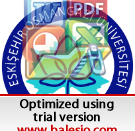 DEPARTMENT OF MEDICAL PHARMACOLOGYCOURSE INFORMATION FORMCOURSE LEVELPROGRAM QUTCOMESPlace choose never(1), few(2) or many(3) regarding your course                                                   ESOGU INSTITUTE OF HEALTH SCIENCEDEPARTMENT OF MEDICAL PHARMACOLOGYCOURSE INFORMATION FORMCOURSE LEVELPROGRAM QUTCOMESPlace choose never(1), few(2) or many(3) regarding your course                                                   ESOGU INSTITUTE OF HEALTH SCIENCEDEPARTMENT OF MEDICAL PHARMACOLOGYCOURSE INFORMATION FORMCOURSE LEVELPROGRAM QUTCOMESPlace choose never(1), few(2) or many(3) regarding your course                                                   ESOGU INSTITUTE OF HEALTH SCIENCEDEPARTMENT OF MEDICAL PHARMACOLOGYCOURSE INFORMATION FORMCOURSE LEVELPROGRAM QUTCOMESPlace choose never(1), few(2) or many(3) regarding your course                                                   ESOGU INSTITUTE OF HEALTH SCIENCEDEPARTMENT OF MEDICAL PHARMACOLOGYCOURSE INFORMATION FORMCOURSE LEVELPROGRAM QUTCOMESPlace choose never(1), few(2) or many(3) regarding your course                                                   ESOGU INSTITUTE OF HEALTH SCIENCEDEPARTMENT OF MEDICAL PHARMACOLOGYCOURSE INFORMATION FORMCOURSE LEVELPROGRAM QUTCOMESPlace choose never(1), few(2) or many(3) regarding your course                                                   ESOGU INSTITUTE OF HEALTH SCIENCEDEPARTMENT OF MEDICAL PHARMACOLOGYCOURSE INFORMATION FORMCOURSE LEVELPROGRAM QUTCOMESPlace choose never(1), few(2) or many(3) regarding your course                                                   ESOGU INSTITUTE OF HEALTH SCIENCEDEPARTMENT OF MEDICAL PHARMACOLOGYCOURSE INFORMATION FORMCOURSE LEVELPROGRAM QUTCOMESPlace choose never(1), few(2) or many(3) regarding your course                                                   ESOGU INSTITUTE OF HEALTH SCIENCEDEPARTMENT OF MEDICAL PHARMACOLOGYCOURSE INFORMATION FORMCOURSE LEVELPROGRAM QUTCOMESPlace choose never(1), few(2) or many(3) regarding your course                                                   ESOGU INSTITUTE OF HEALTH SCIENCEDEPARTMENT OF MEDICAL PHARMACOLOGYCOURSE INFORMATION FORMCOURSE LEVELPROGRAM QUTCOMESPlace choose never(1), few(2) or many(3) regarding your course                                                   ESOGU INSTITUTE OF HEALTH SCIENCEDEPARTMENT OF MEDICAL PHARMACOLOGYCOURSE INFORMATION FORMCOURSE LEVELPROGRAM QUTCOMESPlace choose never(1), few(2) or many(3) regarding your course                                                   ESOGU INSTITUTE OF HEALTH SCIENCEDEPARTMENT OF MEDICAL PHARMACOLOGYCOURSE INFORMATION FORMCOURSE LEVELPROGRAM QUTCOMESPlace choose never(1), few(2) or many(3) regarding your course                                                   ESOGU INSTITUTE OF HEALTH SCIENCEDEPARTMENT OF MEDICAL PHARMACOLOGYCOURSE INFORMATION FORMCOURSE LEVELPROGRAM QUTCOMESPlace choose never(1), few(2) or many(3) regarding your course                                                   ESOGU INSTITUTE OF HEALTH SCIENCEDEPARTMENT OF MEDICAL PHARMACOLOGYCOURSE INFORMATION FORMCOURSE LEVELPROGRAM QUTCOMESPlace choose never(1), few(2) or many(3) regarding your course                                                   ESOGU INSTITUTE OF HEALTH SCIENCEDEPARTMENT OF MEDICAL PHARMACOLOGYCOURSE INFORMATION FORMCOURSE LEVELPROGRAM QUTCOMESPlace choose never(1), few(2) or many(3) regarding your course                                                   ESOGU INSTITUTE OF HEALTH SCIENCEDEPARTMENT OF MEDICAL PHARMACOLOGYCOURSE INFORMATION FORMCOURSE LEVELPROGRAM QUTCOMESPlace choose never(1), few(2) or many(3) regarding your course                                                   ESOGU INSTITUTE OF HEALTH SCIENCEDEPARTMENT OF MEDICAL PHARMACOLOGYCOURSE INFORMATION FORMCOURSE LEVELPROGRAM QUTCOMESPlace choose never(1), few(2) or many(3) regarding your course                                                   ESOGU INSTITUTE OF HEALTH SCIENCEDEPARTMENT OF MEDICAL PHARMACOLOGYCOURSE INFORMATION FORMCOURSE LEVELPROGRAM QUTCOMESPlace choose never(1), few(2) or many(3) regarding your course M ScM ScM ScM ScM ScM ScCourse CodeCourse NameECTST+P+LC/ELanguageFall SemesterFall SemesterFall SemesterFall SemesterFall SemesterFall Semester521703201UNWANTED EFFECTS OF DRUGS          7,53+0+0ELECTIVETURKISH521703202DRUGS OF ABUSE AND DEPENDENCE7,53+0+0ELECTIVETURKISH521703203PHARMACOKINETICS7,51+4+0ELECTIVETURKISH521703204EXPERIMENTAL PHARMACOLOGY7,51+4+0COMPULSORYTURKISH521703205TREATMENT OF ACUTE POISONING7,53+0+0ELECTIVETURKISH521703206COMPUTER USING IN PHARMACOLOGY7,52+2+0ELECTIVETURKISH521703207BASIC PHARMACOLOGY7,53+0+0COMPULSORYTURKISH521703208METHODS OF INSTRUMENTAL ANALYSIS IN PHARMACOLOGY 7,51+0+2ELECTIVETURKISH521701700SPECILIZED FIELD COURSE53+0+0COMPULSORYTURKISHSpring SemesterSpring SemesterSpring SemesterSpring SemesterSpring SemesterSpring Semester521704201PHARMACOLOGY OF RESPIRATORY SYSTEM7,53+0+0ELECTIVETURKISH521704202PHARMACOLOGY OF GASTROINTESTINAL SYSTEM7,53+0+0ELECTIVETURKISH521704203TOXICOLOGY7,53+0+0ELECTIVETURKISH521704204TRANSMISSION MECHANISMS IN NERVOUS SYSTEM7,53+0+0COMPULSORYTURKISH521704205CLINICAL PHARMACOLOGY7,52+2+0ELECTIVETURKISH521704206THE PRINCIPLES OF DRUG ACTIONS7,53+0+0COMPULSORYTURKISH521704207THERAPEUTİC DRUG MONITORING (TDM)7,53+0+0ELECTIVETURKISH521704208RATIONAL DRUG USE7,52+0+0ELECTIVETURKISH521704209PHARMACOLOGICAL BASIS OF DIABETES MELLITUS7,52+0+0COMPULSORYTURKISH521704210PHARMACOLOGICAL PRINCIPLES OF INFLAMMATION7,52+0+0COMPULSORYTURKISH521701700SPECILIZED FIELD COURSE53+0+0COMPULSORYTURKISHCOURSE CODE:521703201521703201DEPARTMENT: MEDICAL PHARMACOLOGYDEPARTMENT: MEDICAL PHARMACOLOGYDEPARTMENT: MEDICAL PHARMACOLOGYDEPARTMENT: MEDICAL PHARMACOLOGYCOURSE NAME:UNWANTED EFFECTS OF DRUGSUNWANTED EFFECTS OF DRUGSINSTRUCTOR NAMEINSTRUCTOR NAMECOURSE LANGUAGETurkish:  XEnglish: COURSE LANGUAGETurkish:  XEnglish: Course CatagoryCourse CatagoryCourse CatagoryINSTRUCTOR NAMEINSTRUCTOR NAMECOURSE LANGUAGETurkish:  XEnglish: COURSE LANGUAGETurkish:  XEnglish: TechnicalMedicalOther(……)Assist. Prof. Dr. Engin YILDIRIMAssist. Prof. Dr. Engin YILDIRIMXPROPAEDEUTICM.SC.Ph.D.COURSE OF PROVINCExSEMESTERWEEKLY COURSE PERIODWEEKLY COURSE PERIODWEEKLY COURSE PERIODCOURSE OFCOURSE OFCOURSE OFCOURSE OFSEMESTERTheoricPracticeLaboratoryCreditECTSTYPETYPESpring Autumn  X 33 7,5COMPULSORY         ELECTIVE                                     XCOMPULSORY         ELECTIVE                                     XASSESMENT CRITERIAASSESMENT CRITERIAASSESMENT CRITERIAASSESMENT CRITERIAASSESMENT CRITERIAASSESMENT CRITERIAASSESMENT CRITERIAASSESMENT CRITERIAMID-TERMMID-TERMMID-TERMACTIVITYACTIVITYACTIVITYQuantityPercentage (%)MID-TERMMID-TERMMID-TERM1st Mid-Term1st Mid-Term1st Mid-Term 150 MID-TERMMID-TERMMID-TERM2 nd Mid- Term2 nd Mid- Term2 nd Mid- TermMID-TERMMID-TERMMID-TERMQuizQuizQuizMID-TERMMID-TERMMID-TERMHomeworkHomeworkHomeworkMID-TERMMID-TERMMID-TERMProjectProjectProjectMID-TERMMID-TERMMID-TERMOral ExamOral ExamOral ExamMID-TERMMID-TERMMID-TERMOther (………)Other (………)Other (………)FINALFINALFINALQuizQuizQuizFINALFINALFINALHomeworkHomeworkHomeworkFINALFINALFINALProjectProjectProjectFINALFINALFINALOral ExamOral ExamOral ExamFINALFINALFINALOther(……written………….)Other(……written………….)Other(……written………….)150MAKE-UP EXAMMAKE-UP EXAMMAKE-UP EXAMOralOralWrittenOral and WrittenMultiple ChoiceMAKE-UP EXAMMAKE-UP EXAMMAKE-UP EXAMPREREQUISITE(S)PREREQUISITE(S)PREREQUISITE(S)COURSE CONTENTCOURSE CONTENTCOURSE CONTENTUnwanted effects may occur when the drugs not used at appropriate patient, at appropriate disease, appropriate duration and dose. Unwanted pharmacological effects can be classified as lean toxic effects, functional, biochemical, structural toxic effects and Special toxic effects; mutagenic, teratogenic, carcinogenic toxic effects.Unwanted effects may occur when the drugs not used at appropriate patient, at appropriate disease, appropriate duration and dose. Unwanted pharmacological effects can be classified as lean toxic effects, functional, biochemical, structural toxic effects and Special toxic effects; mutagenic, teratogenic, carcinogenic toxic effects.Unwanted effects may occur when the drugs not used at appropriate patient, at appropriate disease, appropriate duration and dose. Unwanted pharmacological effects can be classified as lean toxic effects, functional, biochemical, structural toxic effects and Special toxic effects; mutagenic, teratogenic, carcinogenic toxic effects.Unwanted effects may occur when the drugs not used at appropriate patient, at appropriate disease, appropriate duration and dose. Unwanted pharmacological effects can be classified as lean toxic effects, functional, biochemical, structural toxic effects and Special toxic effects; mutagenic, teratogenic, carcinogenic toxic effects.Unwanted effects may occur when the drugs not used at appropriate patient, at appropriate disease, appropriate duration and dose. Unwanted pharmacological effects can be classified as lean toxic effects, functional, biochemical, structural toxic effects and Special toxic effects; mutagenic, teratogenic, carcinogenic toxic effects.COURSE AIMSCOURSE AIMSCOURSE AIMS1 - To learnwhat the toxic effects of the drugsare.2. To learnwhat the lean toxic effects of the drugsare.3. To learnwhat the special toxic effectsof the drugsare.4. To learn what  drug allergy is.5. To learn what  theinstability reactions are.6. To learn what  the idiosencratic reactions are.7. To learn how the drug toxicity measured experimentally.8. To learn what the therapeutic index is.1 - To learnwhat the toxic effects of the drugsare.2. To learnwhat the lean toxic effects of the drugsare.3. To learnwhat the special toxic effectsof the drugsare.4. To learn what  drug allergy is.5. To learn what  theinstability reactions are.6. To learn what  the idiosencratic reactions are.7. To learn how the drug toxicity measured experimentally.8. To learn what the therapeutic index is.1 - To learnwhat the toxic effects of the drugsare.2. To learnwhat the lean toxic effects of the drugsare.3. To learnwhat the special toxic effectsof the drugsare.4. To learn what  drug allergy is.5. To learn what  theinstability reactions are.6. To learn what  the idiosencratic reactions are.7. To learn how the drug toxicity measured experimentally.8. To learn what the therapeutic index is.1 - To learnwhat the toxic effects of the drugsare.2. To learnwhat the lean toxic effects of the drugsare.3. To learnwhat the special toxic effectsof the drugsare.4. To learn what  drug allergy is.5. To learn what  theinstability reactions are.6. To learn what  the idiosencratic reactions are.7. To learn how the drug toxicity measured experimentally.8. To learn what the therapeutic index is.1 - To learnwhat the toxic effects of the drugsare.2. To learnwhat the lean toxic effects of the drugsare.3. To learnwhat the special toxic effectsof the drugsare.4. To learn what  drug allergy is.5. To learn what  theinstability reactions are.6. To learn what  the idiosencratic reactions are.7. To learn how the drug toxicity measured experimentally.8. To learn what the therapeutic index is.COURSE OBJECTIVESCOURSE OBJECTIVESCOURSE OBJECTIVESTo ensure the use of drugs with the least damage.To ensure the use of drugs with the least damage.To ensure the use of drugs with the least damage.To ensure the use of drugs with the least damage.To ensure the use of drugs with the least damage.TEXTBOOK(S)TEXTBOOK(S)TEXTBOOK(S)	KAYAALP, S O. (2012); Akılcıl Tedavi Yönünden Tıbbi Farmakoloji.	KAYAALP, S O. (2012); Akılcıl Tedavi Yönünden Tıbbi Farmakoloji.	KAYAALP, S O. (2012); Akılcıl Tedavi Yönünden Tıbbi Farmakoloji.	KAYAALP, S O. (2012); Akılcıl Tedavi Yönünden Tıbbi Farmakoloji.	KAYAALP, S O. (2012); Akılcıl Tedavi Yönünden Tıbbi Farmakoloji.REFERENCESREFERENCESREFERENCES1. CİNGİ, I; EROL, K. (1996); Anadolu Üniversitesi Açık Öğretim Fakültesi Sağlık Personeli Önlisans Eğitimi, Farmakoloji. DÖKMECİ, I. (2007); M.Y. Okulları için Farmakoloji Dersleri. Nobel Tıp Kitapevleri. SÜZER, O. (2005); Farmakolojinin Temelleri.. Nobel Tıp Kitapevleri.GOODMAN AND GİLLMAN‘S  (2011). The Pharmacological basis of Therapeutics. 12th edition   5. Basic and Clinical Pharmacology: Bertram G. Katzung,   6. Pharmacology: H.P.Rang, M.M Dale, J.M.Ritter,   7. Lippincott’sPharmacology: Richard Harvey, Pamela Champe,   8.Human Pharmacology, Molecular toClinical: Brody,Larner,Mınneman.1. CİNGİ, I; EROL, K. (1996); Anadolu Üniversitesi Açık Öğretim Fakültesi Sağlık Personeli Önlisans Eğitimi, Farmakoloji. DÖKMECİ, I. (2007); M.Y. Okulları için Farmakoloji Dersleri. Nobel Tıp Kitapevleri. SÜZER, O. (2005); Farmakolojinin Temelleri.. Nobel Tıp Kitapevleri.GOODMAN AND GİLLMAN‘S  (2011). The Pharmacological basis of Therapeutics. 12th edition   5. Basic and Clinical Pharmacology: Bertram G. Katzung,   6. Pharmacology: H.P.Rang, M.M Dale, J.M.Ritter,   7. Lippincott’sPharmacology: Richard Harvey, Pamela Champe,   8.Human Pharmacology, Molecular toClinical: Brody,Larner,Mınneman.1. CİNGİ, I; EROL, K. (1996); Anadolu Üniversitesi Açık Öğretim Fakültesi Sağlık Personeli Önlisans Eğitimi, Farmakoloji. DÖKMECİ, I. (2007); M.Y. Okulları için Farmakoloji Dersleri. Nobel Tıp Kitapevleri. SÜZER, O. (2005); Farmakolojinin Temelleri.. Nobel Tıp Kitapevleri.GOODMAN AND GİLLMAN‘S  (2011). The Pharmacological basis of Therapeutics. 12th edition   5. Basic and Clinical Pharmacology: Bertram G. Katzung,   6. Pharmacology: H.P.Rang, M.M Dale, J.M.Ritter,   7. Lippincott’sPharmacology: Richard Harvey, Pamela Champe,   8.Human Pharmacology, Molecular toClinical: Brody,Larner,Mınneman.1. CİNGİ, I; EROL, K. (1996); Anadolu Üniversitesi Açık Öğretim Fakültesi Sağlık Personeli Önlisans Eğitimi, Farmakoloji. DÖKMECİ, I. (2007); M.Y. Okulları için Farmakoloji Dersleri. Nobel Tıp Kitapevleri. SÜZER, O. (2005); Farmakolojinin Temelleri.. Nobel Tıp Kitapevleri.GOODMAN AND GİLLMAN‘S  (2011). The Pharmacological basis of Therapeutics. 12th edition   5. Basic and Clinical Pharmacology: Bertram G. Katzung,   6. Pharmacology: H.P.Rang, M.M Dale, J.M.Ritter,   7. Lippincott’sPharmacology: Richard Harvey, Pamela Champe,   8.Human Pharmacology, Molecular toClinical: Brody,Larner,Mınneman.1. CİNGİ, I; EROL, K. (1996); Anadolu Üniversitesi Açık Öğretim Fakültesi Sağlık Personeli Önlisans Eğitimi, Farmakoloji. DÖKMECİ, I. (2007); M.Y. Okulları için Farmakoloji Dersleri. Nobel Tıp Kitapevleri. SÜZER, O. (2005); Farmakolojinin Temelleri.. Nobel Tıp Kitapevleri.GOODMAN AND GİLLMAN‘S  (2011). The Pharmacological basis of Therapeutics. 12th edition   5. Basic and Clinical Pharmacology: Bertram G. Katzung,   6. Pharmacology: H.P.Rang, M.M Dale, J.M.Ritter,   7. Lippincott’sPharmacology: Richard Harvey, Pamela Champe,   8.Human Pharmacology, Molecular toClinical: Brody,Larner,Mınneman.                                COURSE SYLLABUS                                COURSE SYLLABUSWEEK   DATESUBJECTS/TOPICS1Gereral toxic effects2Special toxic effects, mutogenetic effects3Teratogenetic effects4Classify of teratogenetic risks5Cancerogenetic effects6Cancerogenetic drugs7Toxic side effects which depend on genetic differences8Mid-term exam9Drug allergy10Types of allergic reactions11Hypersecitivity reactions 12Idiosyncratic reactions 13Experimental evaluate of drug toxicity14Therapeutic index15Prevent of terotogenetic effects in humans16Protect against the cancerogenetic effects 17Safe/toxic ratio18Final examNO1231gather as well as apply knowledge of health sciencesX2ask scientific questions and form hypothesisX3search and interpret scientific literatureX4design and conduct experiments as well as analyze and interpret the dataX5learn how to use the experimental equipment effectivelyX6function on multi-disciplinary teamsX7identify, formulate, and solve medical problemsX8use computer effectively both in conducting the experiments and analyzing the dataX9understand the impact of experimental solutions on national and international sciencesX10use effective written and oral communication/presentation skillsX11get an understanding of  professional and ethical responsibilityX12get a recognition of the need for, and an ability to engage in lifelong learningX13other (……………………………………….) X14other (……………………………………….)XInstructor NameSignAssist. Prof. Dr. Engin YILDIRIM                                                                                       Date: 24.07.2013COURSE CODE:521703202521703202DEPARTMENT: MEDICAL PHARMACOLOGYDEPARTMENT: MEDICAL PHARMACOLOGYDEPARTMENT: MEDICAL PHARMACOLOGYDEPARTMENT: MEDICAL PHARMACOLOGYCOURSE NAME:DRUGS OF ABUSE AND DEPENDENCE DRUGS OF ABUSE AND DEPENDENCE INSTRUCTOR NAMEProf. Dr. Fatma Sultan KILIÇINSTRUCTOR NAMEProf. Dr. Fatma Sultan KILIÇCOURSE LANGUAGETurkish: XEnglish: COURSE LANGUAGETurkish: XEnglish: Course CatagoryCourse CatagoryCourse CatagoryINSTRUCTOR NAMEProf. Dr. Fatma Sultan KILIÇINSTRUCTOR NAMEProf. Dr. Fatma Sultan KILIÇCOURSE LANGUAGETurkish: XEnglish: COURSE LANGUAGETurkish: XEnglish: TechnicalMedicalOther(……)XPROPAEDEUTICM.SC.Ph.D.COURSE OF PROVINCEXSEMESTERWEEKLY COURSE PERIODWEEKLY COURSE PERIODWEEKLY COURSE PERIODCOURSE OFCOURSE OFCOURSE OFCOURSE OFSEMESTERTheoricPracticeLaboratoryCreditECTSTYPETYPESpring Autumn  X 33 7,5COMPULSORY         ELECTIVE                                    XCOMPULSORY         ELECTIVE                                    XASSESMENT CRITERIAASSESMENT CRITERIAASSESMENT CRITERIAASSESMENT CRITERIAASSESMENT CRITERIAASSESMENT CRITERIAASSESMENT CRITERIAASSESMENT CRITERIAMID-TERMMID-TERMMID-TERMACTIVITYACTIVITYACTIVITYQuantityPercentage (%)MID-TERMMID-TERMMID-TERM1st Mid-Term1st Mid-Term1st Mid-Term 150 MID-TERMMID-TERMMID-TERM2 nd Mid- Term2 nd Mid- Term2 nd Mid- TermMID-TERMMID-TERMMID-TERMQuizQuizQuizMID-TERMMID-TERMMID-TERMHomeworkHomeworkHomeworkMID-TERMMID-TERMMID-TERMProjectProjectProjectMID-TERMMID-TERMMID-TERMOral ExamOral ExamOral ExamMID-TERMMID-TERMMID-TERMOther (………)Other (………)Other (………)FINALFINALFINALQuizQuizQuizFINALFINALFINALHomeworkHomeworkHomeworkFINALFINALFINALProjectProjectProjectFINALFINALFINALOral ExamOral ExamOral ExamFINALFINALFINALOther(……written………….)Other(……written………….)Other(……written………….)150MAKE-UP EXAMMAKE-UP EXAMMAKE-UP EXAMOralOralWrittenOral and WrittenMultiple ChoiceMAKE-UP EXAMMAKE-UP EXAMMAKE-UP EXAMPREREQUISITE(S)PREREQUISITE(S)PREREQUISITE(S)COURSE CONTENTCOURSE CONTENTCOURSE CONTENTPsychologic dependence, physiologic dependence, personal land social damage in drug dependence, types of drug of abuse and dependence (opioids, alcohol, barbiturates, stimulants, tobacco, cocaine, marijuana, LSD) Psychologic dependence, physiologic dependence, personal land social damage in drug dependence, types of drug of abuse and dependence (opioids, alcohol, barbiturates, stimulants, tobacco, cocaine, marijuana, LSD) Psychologic dependence, physiologic dependence, personal land social damage in drug dependence, types of drug of abuse and dependence (opioids, alcohol, barbiturates, stimulants, tobacco, cocaine, marijuana, LSD) Psychologic dependence, physiologic dependence, personal land social damage in drug dependence, types of drug of abuse and dependence (opioids, alcohol, barbiturates, stimulants, tobacco, cocaine, marijuana, LSD) Psychologic dependence, physiologic dependence, personal land social damage in drug dependence, types of drug of abuse and dependence (opioids, alcohol, barbiturates, stimulants, tobacco, cocaine, marijuana, LSD) COURSE AIMSCOURSE AIMSCOURSE AIMSLearn, types of drug of abuse and dependence, potency of psychologic and physiologic dependence of drugs and action mechanism Learn, types of drug of abuse and dependence, potency of psychologic and physiologic dependence of drugs and action mechanism Learn, types of drug of abuse and dependence, potency of psychologic and physiologic dependence of drugs and action mechanism Learn, types of drug of abuse and dependence, potency of psychologic and physiologic dependence of drugs and action mechanism Learn, types of drug of abuse and dependence, potency of psychologic and physiologic dependence of drugs and action mechanism COURSE OBJECTIVESCOURSE OBJECTIVESCOURSE OBJECTIVESLearn, types of drug of abuse and dependenceLearn, types of drug of abuse and dependenceLearn, types of drug of abuse and dependenceLearn, types of drug of abuse and dependenceLearn, types of drug of abuse and dependenceTEXTBOOK(S)TEXTBOOK(S)TEXTBOOK(S) KAYAALP, S O. (2012); Akılcı Tedavi Yönünden Tıbbi Farmakoloji. KAYAALP, S O. (2012); Akılcı Tedavi Yönünden Tıbbi Farmakoloji. KAYAALP, S O. (2012); Akılcı Tedavi Yönünden Tıbbi Farmakoloji. KAYAALP, S O. (2012); Akılcı Tedavi Yönünden Tıbbi Farmakoloji. KAYAALP, S O. (2012); Akılcı Tedavi Yönünden Tıbbi Farmakoloji.REFERENCESREFERENCESREFERENCES1. CİNGİ, I; EROL, K. (1996); Anadolu Üniversitesi Açık Öğretim Fakültesi Sağlık Personeli Önlisans Eğitimi, Farmakoloji. DÖKMECİ, I. (2007); M.Y. Okulları için Farmakoloji Dersleri. Nobel Tıp Kitapevleri. SÜZER, O. (2005); Farmakolojinin Temelleri.. Nobel Tıp Kitapevleri.GOODMAN AND GİLLMAN‘S  (2011). The Pharmacological basis of Therapeutics. 12th edition 5. Basic and Clinical Pharmacology: Bertram G. Katzung, 6. Pharmacology: H.P.Rang, M.M Dale, J.M.Ritter, 7. Lippincott’sPharmacology: Richard Harvey, Pamela Champe, 8.Human Pharmacology, Molecular to Clinical: Brody, Larner, Mınneman.1. CİNGİ, I; EROL, K. (1996); Anadolu Üniversitesi Açık Öğretim Fakültesi Sağlık Personeli Önlisans Eğitimi, Farmakoloji. DÖKMECİ, I. (2007); M.Y. Okulları için Farmakoloji Dersleri. Nobel Tıp Kitapevleri. SÜZER, O. (2005); Farmakolojinin Temelleri.. Nobel Tıp Kitapevleri.GOODMAN AND GİLLMAN‘S  (2011). The Pharmacological basis of Therapeutics. 12th edition 5. Basic and Clinical Pharmacology: Bertram G. Katzung, 6. Pharmacology: H.P.Rang, M.M Dale, J.M.Ritter, 7. Lippincott’sPharmacology: Richard Harvey, Pamela Champe, 8.Human Pharmacology, Molecular to Clinical: Brody, Larner, Mınneman.1. CİNGİ, I; EROL, K. (1996); Anadolu Üniversitesi Açık Öğretim Fakültesi Sağlık Personeli Önlisans Eğitimi, Farmakoloji. DÖKMECİ, I. (2007); M.Y. Okulları için Farmakoloji Dersleri. Nobel Tıp Kitapevleri. SÜZER, O. (2005); Farmakolojinin Temelleri.. Nobel Tıp Kitapevleri.GOODMAN AND GİLLMAN‘S  (2011). The Pharmacological basis of Therapeutics. 12th edition 5. Basic and Clinical Pharmacology: Bertram G. Katzung, 6. Pharmacology: H.P.Rang, M.M Dale, J.M.Ritter, 7. Lippincott’sPharmacology: Richard Harvey, Pamela Champe, 8.Human Pharmacology, Molecular to Clinical: Brody, Larner, Mınneman.1. CİNGİ, I; EROL, K. (1996); Anadolu Üniversitesi Açık Öğretim Fakültesi Sağlık Personeli Önlisans Eğitimi, Farmakoloji. DÖKMECİ, I. (2007); M.Y. Okulları için Farmakoloji Dersleri. Nobel Tıp Kitapevleri. SÜZER, O. (2005); Farmakolojinin Temelleri.. Nobel Tıp Kitapevleri.GOODMAN AND GİLLMAN‘S  (2011). The Pharmacological basis of Therapeutics. 12th edition 5. Basic and Clinical Pharmacology: Bertram G. Katzung, 6. Pharmacology: H.P.Rang, M.M Dale, J.M.Ritter, 7. Lippincott’sPharmacology: Richard Harvey, Pamela Champe, 8.Human Pharmacology, Molecular to Clinical: Brody, Larner, Mınneman.1. CİNGİ, I; EROL, K. (1996); Anadolu Üniversitesi Açık Öğretim Fakültesi Sağlık Personeli Önlisans Eğitimi, Farmakoloji. DÖKMECİ, I. (2007); M.Y. Okulları için Farmakoloji Dersleri. Nobel Tıp Kitapevleri. SÜZER, O. (2005); Farmakolojinin Temelleri.. Nobel Tıp Kitapevleri.GOODMAN AND GİLLMAN‘S  (2011). The Pharmacological basis of Therapeutics. 12th edition 5. Basic and Clinical Pharmacology: Bertram G. Katzung, 6. Pharmacology: H.P.Rang, M.M Dale, J.M.Ritter, 7. Lippincott’sPharmacology: Richard Harvey, Pamela Champe, 8.Human Pharmacology, Molecular to Clinical: Brody, Larner, Mınneman.                                COURSE SYLLABUS                                COURSE SYLLABUSWEEK   DATESUBJECTS/TOPICS1Reinforcement and predisposition in drug dependence2Psychologic and physiologic dependence3Types of drugs of abuse and dependence, opioids 4Alcohol5Barbiturates6Tobacco7Mid-term exam8Amphetamine9Cocaine10Marijuana11Hallucinogens12Khat13Inhalants14Potency of dependence of drugs15Measures of saved drugs dependence16Personal evaluation in drug dependence17Final examNO1231gather as well as apply knowledge of health sciencesX2ask scientific questions and form hypothesisX3search and interpret scientific literatureX4design and conduct experiments as well as analyze and interpret the dataX5learn how to use the experimental equipment effectivelyX6function on multi-disciplinary teamsX7identify, formulate, and solve medical problemsX8use computer effectively both in conducting the experiments and analyzing the dataX9understand the impact of experimental solutions on national and international sciencesX10use effective written and oral communication/presentation skillsX11get an understanding of  professional and ethical responsibilityX12get a recognition of the need for, and an ability to engage in lifelong learningXInstructor NameProf. Dr. Fatma Sultan KILIÇSign                                                                                                Date24.07.2013COURSE CODE:521703203521703203DEPARTMENT: MEDICAL PHARMACOLOGYDEPARTMENT: MEDICAL PHARMACOLOGYDEPARTMENT: MEDICAL PHARMACOLOGYDEPARTMENT: MEDICAL PHARMACOLOGYCOURSE NAME:PHARMACOKINETICSPHARMACOKINETICSINSTRUCTOR NAMEAsist. Prof. Dr. Mahmut ÖZDEMİRINSTRUCTOR NAMEAsist. Prof. Dr. Mahmut ÖZDEMİRCOURSE LANGUAGETurkish:  XEnglish: COURSE LANGUAGETurkish:  XEnglish: Course CatagoryCourse CatagoryCourse CatagoryINSTRUCTOR NAMEAsist. Prof. Dr. Mahmut ÖZDEMİRINSTRUCTOR NAMEAsist. Prof. Dr. Mahmut ÖZDEMİRCOURSE LANGUAGETurkish:  XEnglish: COURSE LANGUAGETurkish:  XEnglish: TechnicalMedicalOther(……)XPROPAEDEUTICM.SC.Ph.D.COURSE OF PROVINCEXSEMESTERWEEKLY COURSE PERIODWEEKLY COURSE PERIODWEEKLY COURSE PERIODCOURSE OFCOURSE OFCOURSE OFCOURSE OFSEMESTERTheoricPracticeLaboratoryCreditECTSTYPETYPESpring Autumn  X 1 43 7,5COMPULSORY         ELECTIVE                                      XCOMPULSORY         ELECTIVE                                      XASSESMENT CRITERIAASSESMENT CRITERIAASSESMENT CRITERIAASSESMENT CRITERIAASSESMENT CRITERIAASSESMENT CRITERIAASSESMENT CRITERIAASSESMENT CRITERIAMID-TERMMID-TERMMID-TERMACTIVITYACTIVITYACTIVITYQuantityPercentage (%)MID-TERMMID-TERMMID-TERM1st Mid-Term1st Mid-Term1st Mid-Term 150 MID-TERMMID-TERMMID-TERM2 nd Mid- Term2 nd Mid- Term2 nd Mid- TermMID-TERMMID-TERMMID-TERMQuizQuizQuizMID-TERMMID-TERMMID-TERMHomeworkHomeworkHomeworkMID-TERMMID-TERMMID-TERMProjectProjectProjectMID-TERMMID-TERMMID-TERMOral ExamOral ExamOral ExamMID-TERMMID-TERMMID-TERMOther (………)Other (………)Other (………)FINALFINALFINALQuizQuizQuizFINALFINALFINALHomeworkHomeworkHomeworkFINALFINALFINALProjectProjectProjectFINALFINALFINALOral ExamOral ExamOral ExamFINALFINALFINALOther(……written………….)Other(……written………….)Other(……written………….)150MAKE-UP EXAMMAKE-UP EXAMMAKE-UP EXAMOralOralWrittenOral and WrittenMultiple ChoiceMAKE-UP EXAMMAKE-UP EXAMMAKE-UP EXAMPREREQUISITE(S)PREREQUISITE(S)PREREQUISITE(S)COURSE CONTENTCOURSE CONTENTCOURSE CONTENTThe course will examine processes of absorbtion, distribution and elimination of drugs as these relate to  how rapidly, in what concentration and for how long the drug will appear at the target organThe course will examine processes of absorbtion, distribution and elimination of drugs as these relate to  how rapidly, in what concentration and for how long the drug will appear at the target organThe course will examine processes of absorbtion, distribution and elimination of drugs as these relate to  how rapidly, in what concentration and for how long the drug will appear at the target organThe course will examine processes of absorbtion, distribution and elimination of drugs as these relate to  how rapidly, in what concentration and for how long the drug will appear at the target organThe course will examine processes of absorbtion, distribution and elimination of drugs as these relate to  how rapidly, in what concentration and for how long the drug will appear at the target organCOURSE AIMSCOURSE AIMSCOURSE AIMSTo be able to determine the dose of a drug that most closely achives a desired beneficial effect with minimal adverse effects in a selected patientTo be able to determine the dose of a drug that most closely achives a desired beneficial effect with minimal adverse effects in a selected patientTo be able to determine the dose of a drug that most closely achives a desired beneficial effect with minimal adverse effects in a selected patientTo be able to determine the dose of a drug that most closely achives a desired beneficial effect with minimal adverse effects in a selected patientTo be able to determine the dose of a drug that most closely achives a desired beneficial effect with minimal adverse effects in a selected patientCOURSE OBJECTIVESCOURSE OBJECTIVESCOURSE OBJECTIVESTo be able to apply pharmacokinetic principles to achieve improvement in therapeutic efficacy and reduction in toxicityTo be able to apply pharmacokinetic principles to achieve improvement in therapeutic efficacy and reduction in toxicityTo be able to apply pharmacokinetic principles to achieve improvement in therapeutic efficacy and reduction in toxicityTo be able to apply pharmacokinetic principles to achieve improvement in therapeutic efficacy and reduction in toxicityTo be able to apply pharmacokinetic principles to achieve improvement in therapeutic efficacy and reduction in toxicityTEXTBOOK(S)TEXTBOOK(S)TEXTBOOK(S)Atkinson, Principles of Clinical Pharmacology Atkinson, Principles of Clinical Pharmacology Atkinson, Principles of Clinical Pharmacology Atkinson, Principles of Clinical Pharmacology Atkinson, Principles of Clinical Pharmacology REFERENCESREFERENCESREFERENCESKAYAALP, S O. (2012); Akılcıl Tedavi Yönünden Tıbbi Farmakoloji.. CİNGİ, I; EROL, K. (1996); Anadolu Üniversitesi Açık Öğretim Fakültesi Sağlık Personeli Önlisans Eğitimi, Farmakoloji.     3. DÖKMECİ, I. (2007); M.Y. Okulları için Farmakoloji Dersleri. Nobel Tıp Kitapevleri.    4. SÜZER, O. (2005); Farmakolojinin Temelleri.. Nobel Tıp Kitapevleri.     5. GOODMAN AND GİLLMAN‘S  (2011). The Pharmacological basis of Therapeutics. 12th edition  6. Basic and Clinical Pharmacology: Bertram G. Katzung,  7. Pharmacology: H.P.Rang, M.M Dale, J.M.Ritter,   8. Lippincott’sPharmacology: Richard Harvey, Pamela Champe,   .Human Pharmacology, Molecular toClinical: Brody,Larner,Mınneman.KAYAALP, S O. (2012); Akılcıl Tedavi Yönünden Tıbbi Farmakoloji.. CİNGİ, I; EROL, K. (1996); Anadolu Üniversitesi Açık Öğretim Fakültesi Sağlık Personeli Önlisans Eğitimi, Farmakoloji.     3. DÖKMECİ, I. (2007); M.Y. Okulları için Farmakoloji Dersleri. Nobel Tıp Kitapevleri.    4. SÜZER, O. (2005); Farmakolojinin Temelleri.. Nobel Tıp Kitapevleri.     5. GOODMAN AND GİLLMAN‘S  (2011). The Pharmacological basis of Therapeutics. 12th edition  6. Basic and Clinical Pharmacology: Bertram G. Katzung,  7. Pharmacology: H.P.Rang, M.M Dale, J.M.Ritter,   8. Lippincott’sPharmacology: Richard Harvey, Pamela Champe,   .Human Pharmacology, Molecular toClinical: Brody,Larner,Mınneman.KAYAALP, S O. (2012); Akılcıl Tedavi Yönünden Tıbbi Farmakoloji.. CİNGİ, I; EROL, K. (1996); Anadolu Üniversitesi Açık Öğretim Fakültesi Sağlık Personeli Önlisans Eğitimi, Farmakoloji.     3. DÖKMECİ, I. (2007); M.Y. Okulları için Farmakoloji Dersleri. Nobel Tıp Kitapevleri.    4. SÜZER, O. (2005); Farmakolojinin Temelleri.. Nobel Tıp Kitapevleri.     5. GOODMAN AND GİLLMAN‘S  (2011). The Pharmacological basis of Therapeutics. 12th edition  6. Basic and Clinical Pharmacology: Bertram G. Katzung,  7. Pharmacology: H.P.Rang, M.M Dale, J.M.Ritter,   8. Lippincott’sPharmacology: Richard Harvey, Pamela Champe,   .Human Pharmacology, Molecular toClinical: Brody,Larner,Mınneman.KAYAALP, S O. (2012); Akılcıl Tedavi Yönünden Tıbbi Farmakoloji.. CİNGİ, I; EROL, K. (1996); Anadolu Üniversitesi Açık Öğretim Fakültesi Sağlık Personeli Önlisans Eğitimi, Farmakoloji.     3. DÖKMECİ, I. (2007); M.Y. Okulları için Farmakoloji Dersleri. Nobel Tıp Kitapevleri.    4. SÜZER, O. (2005); Farmakolojinin Temelleri.. Nobel Tıp Kitapevleri.     5. GOODMAN AND GİLLMAN‘S  (2011). The Pharmacological basis of Therapeutics. 12th edition  6. Basic and Clinical Pharmacology: Bertram G. Katzung,  7. Pharmacology: H.P.Rang, M.M Dale, J.M.Ritter,   8. Lippincott’sPharmacology: Richard Harvey, Pamela Champe,   .Human Pharmacology, Molecular toClinical: Brody,Larner,Mınneman.KAYAALP, S O. (2012); Akılcıl Tedavi Yönünden Tıbbi Farmakoloji.. CİNGİ, I; EROL, K. (1996); Anadolu Üniversitesi Açık Öğretim Fakültesi Sağlık Personeli Önlisans Eğitimi, Farmakoloji.     3. DÖKMECİ, I. (2007); M.Y. Okulları için Farmakoloji Dersleri. Nobel Tıp Kitapevleri.    4. SÜZER, O. (2005); Farmakolojinin Temelleri.. Nobel Tıp Kitapevleri.     5. GOODMAN AND GİLLMAN‘S  (2011). The Pharmacological basis of Therapeutics. 12th edition  6. Basic and Clinical Pharmacology: Bertram G. Katzung,  7. Pharmacology: H.P.Rang, M.M Dale, J.M.Ritter,   8. Lippincott’sPharmacology: Richard Harvey, Pamela Champe,   .Human Pharmacology, Molecular toClinical: Brody,Larner,Mınneman.                                COURSE SYLLABUS                                COURSE SYLLABUSWEEK   DATESUBJECTS/TOPICS1Clinical Pharmacokinetics2Clinical Pharmacokinetics3Drug absorbtion and bioavalibility4Drug absorbtion and bioavalibility5Effect of liver disease on pharmacokinetics6Effect of liver disease on pharmacokinetics7Midterm examination8Effect of renal disease on pharmacokinetics9Effect of renal disease on pharmacokinetics10Pharmacokinetics in patients with renal replacement therapy11Population pharmacokinetics12Population pharmacokinetics13Compartmental analysis of drug distribution14Noncompartmental versus compartmental pharmacokinetics15Distributed models of drug kinetics16Final examinationNO1231gather as well as apply knowledge of health sciencesX2ask scientific questions and form hypothesisX3search and interpret scientific literatureX4design and conduct experiments as well as analyze and interpret the dataX5learn how to use the experimental equipment effectivelyX6function on multi-disciplinary teamsX7identify, formulate, and solve medical problemsX8use computer effectively both in conducting the experiments and analyzing the dataX9understand the impact of experimental solutions on national and international sciencesX10use effective written and oral communication/presentation skillsX11get an understanding of  professional and ethical responsibilityX12get a recognition of the need for, and an ability to engage in lifelong learningXInstructor NameAsist. Prof. Dr. Mahmut ÖZDEMİRSign                                                                                                Date24.07.2013COURSE CODE:521703204521703204DEPARTMENT: MEDICAL PHARMACOLOGYDEPARTMENT: MEDICAL PHARMACOLOGYDEPARTMENT: MEDICAL PHARMACOLOGYDEPARTMENT: MEDICAL PHARMACOLOGYCOURSE NAME:EXPERIMENTAL PHARMACOLOGYEXPERIMENTAL PHARMACOLOGYINSTRUCTOR NAMEProf. Dr. Kevser EROLINSTRUCTOR NAMEProf. Dr. Kevser EROLCOURSE LANGUAGETurkish:  XEnglish: COURSE LANGUAGETurkish:  XEnglish: Course CatagoryCourse CatagoryCourse CatagoryINSTRUCTOR NAMEProf. Dr. Kevser EROLINSTRUCTOR NAMEProf. Dr. Kevser EROLCOURSE LANGUAGETurkish:  XEnglish: COURSE LANGUAGETurkish:  XEnglish: TechnicalMedicalOther(……)XPROPAEDEUTICM.SC.Ph.D.COURSE OF PROVINCEXSEMESTERWEEKLY COURSE PERIODWEEKLY COURSE PERIODWEEKLY COURSE PERIODCOURSE OFCOURSE OFCOURSE OFCOURSE OFSEMESTERTheoricPracticeLaboratoryCreditECTSTYPETYPESpring Autumn  X 1 43 7,5COMPULSORY         ELECTIVE                 X                   COMPULSORY         ELECTIVE                 X                   ASSESMENT CRITERIAASSESMENT CRITERIAASSESMENT CRITERIAASSESMENT CRITERIAASSESMENT CRITERIAASSESMENT CRITERIAASSESMENT CRITERIAASSESMENT CRITERIAMID-TERMMID-TERMMID-TERMACTIVITYACTIVITYACTIVITYQuantityPercentage (%)MID-TERMMID-TERMMID-TERM1st Mid-Term1st Mid-Term1st Mid-Term 150 MID-TERMMID-TERMMID-TERM2 nd Mid- Term2 nd Mid- Term2 nd Mid- TermMID-TERMMID-TERMMID-TERMQuizQuizQuizMID-TERMMID-TERMMID-TERMHomeworkHomeworkHomeworkMID-TERMMID-TERMMID-TERMProjectProjectProjectMID-TERMMID-TERMMID-TERMOral ExamOral ExamOral ExamMID-TERMMID-TERMMID-TERMOther (………)Other (………)Other (………)FINALFINALFINALQuizQuizQuizFINALFINALFINALHomeworkHomeworkHomeworkFINALFINALFINALProjectProjectProjectFINALFINALFINALOral ExamOral ExamOral ExamFINALFINALFINALOther(……written………….)Other(……written………….)Other(……written………….)150MAKE-UP EXAMMAKE-UP EXAMMAKE-UP EXAMOralOralWrittenOral and WrittenMultiple ChoiceMAKE-UP EXAMMAKE-UP EXAMMAKE-UP EXAMPREREQUISITE(S)PREREQUISITE(S)PREREQUISITE(S)COURSE CONTENTCOURSE CONTENTCOURSE CONTENTGeneral information about experimental animals,the organization of an experimental pharmacological research,ethical laws, principles of proper laboratory  animals, manipulation of animals, routes of drug administration, methods of injection, collection of blood, methods of anesthesia, methods of euthanasiaGeneral information about experimental animals,the organization of an experimental pharmacological research,ethical laws, principles of proper laboratory  animals, manipulation of animals, routes of drug administration, methods of injection, collection of blood, methods of anesthesia, methods of euthanasiaGeneral information about experimental animals,the organization of an experimental pharmacological research,ethical laws, principles of proper laboratory  animals, manipulation of animals, routes of drug administration, methods of injection, collection of blood, methods of anesthesia, methods of euthanasiaGeneral information about experimental animals,the organization of an experimental pharmacological research,ethical laws, principles of proper laboratory  animals, manipulation of animals, routes of drug administration, methods of injection, collection of blood, methods of anesthesia, methods of euthanasiaGeneral information about experimental animals,the organization of an experimental pharmacological research,ethical laws, principles of proper laboratory  animals, manipulation of animals, routes of drug administration, methods of injection, collection of blood, methods of anesthesia, methods of euthanasiaCOURSE AIMSCOURSE AIMSCOURSE AIMSTo teach the general aspects of   technical  information and  ethical laws about  laboratory animal useTo teach the general aspects of   technical  information and  ethical laws about  laboratory animal useTo teach the general aspects of   technical  information and  ethical laws about  laboratory animal useTo teach the general aspects of   technical  information and  ethical laws about  laboratory animal useTo teach the general aspects of   technical  information and  ethical laws about  laboratory animal useCOURSE OBJECTIVESCOURSE OBJECTIVESCOURSE OBJECTIVESTo be able to realize and plan an experimantal research by using laboratory animalsTo be able to realize and plan an experimantal research by using laboratory animalsTo be able to realize and plan an experimantal research by using laboratory animalsTo be able to realize and plan an experimantal research by using laboratory animalsTo be able to realize and plan an experimantal research by using laboratory animalsTEXTBOOK(S)TEXTBOOK(S)TEXTBOOK(S)Handbook of Laboratory Animal Science, Volume 1, Essential Principles And    Practices, Hau J, Van Hooster G.Handbook of Laboratory Animal Science, Volume 1, Essential Principles And    Practices, Hau J, Van Hooster G.Handbook of Laboratory Animal Science, Volume 1, Essential Principles And    Practices, Hau J, Van Hooster G.Handbook of Laboratory Animal Science, Volume 1, Essential Principles And    Practices, Hau J, Van Hooster G.Handbook of Laboratory Animal Science, Volume 1, Essential Principles And    Practices, Hau J, Van Hooster G.REFERENCESREFERENCESREFERENCESLaboratory manual for General pharmacology, Johnson DL.Handbook of experimantal pharmacology General Pharmacology, Clark JA Laboratory Animals in Research and Teaching: Ethics, Care, and Methods, Akins CK.Guidlines on Handling and Training of Laboratory Animals, Animal Research &Biological CouncilBaşaran A., Deney Hayvanları,Nisan Kitabevi,Eskişehir.Laboratory manual for General pharmacology, Johnson DL.Handbook of experimantal pharmacology General Pharmacology, Clark JA Laboratory Animals in Research and Teaching: Ethics, Care, and Methods, Akins CK.Guidlines on Handling and Training of Laboratory Animals, Animal Research &Biological CouncilBaşaran A., Deney Hayvanları,Nisan Kitabevi,Eskişehir.Laboratory manual for General pharmacology, Johnson DL.Handbook of experimantal pharmacology General Pharmacology, Clark JA Laboratory Animals in Research and Teaching: Ethics, Care, and Methods, Akins CK.Guidlines on Handling and Training of Laboratory Animals, Animal Research &Biological CouncilBaşaran A., Deney Hayvanları,Nisan Kitabevi,Eskişehir.Laboratory manual for General pharmacology, Johnson DL.Handbook of experimantal pharmacology General Pharmacology, Clark JA Laboratory Animals in Research and Teaching: Ethics, Care, and Methods, Akins CK.Guidlines on Handling and Training of Laboratory Animals, Animal Research &Biological CouncilBaşaran A., Deney Hayvanları,Nisan Kitabevi,Eskişehir.Laboratory manual for General pharmacology, Johnson DL.Handbook of experimantal pharmacology General Pharmacology, Clark JA Laboratory Animals in Research and Teaching: Ethics, Care, and Methods, Akins CK.Guidlines on Handling and Training of Laboratory Animals, Animal Research &Biological CouncilBaşaran A., Deney Hayvanları,Nisan Kitabevi,Eskişehir.                                COURSE SYLLABUS                                COURSE SYLLABUSWEEK   DATESUBJECTS/TOPICS1Information of laboratory animals2Physiological  characteristics and breeding technics of  animals3Ethical laws4Designing an experimental study5Manipulation of rodents6Injection technics  to mice and rats7Per oral drug administration technics to mice and rats8Mid term exam9Technics of anesthesia10Parenteral drug administration to rabbits11Technics of collecting blood12Technics of collecting urine13Separation technics of serum and plasma14Eutanasia of laboratory animals15Autopsy of laboratory animals16Final examNO1231gather as well as apply knowledge of health sciencesX2ask scientific questions and form hypothesisX3search and interpret scientific literatureX4design and conduct experiments as well as analyze and interpret the dataX5learn how to use the experimental equipment effectivelyX6function on multi-disciplinary teamsX7identify, formulate, and solve medical problemsX8use computer effectively both in conducting the experiments and analyzing the dataX9understand the impact of experimental solutions on national and international sciencesX10use effective written and oral communication/presentation skillsX11get an understanding of  professional and ethical responsibilityX12get a recognition of the need for, and an ability to engage in lifelong learningXInstructor NameProf. Dr. Kevser EROLSign                                                                                                Date24.07.2013COURSE CODE:521703205521703205DEPARTMENT: MEDICAL PHARMACOLOGYDEPARTMENT: MEDICAL PHARMACOLOGYDEPARTMENT: MEDICAL PHARMACOLOGYDEPARTMENT: MEDICAL PHARMACOLOGYCOURSE NAME:TREATMENT OF ACUTE  POISONINGTREATMENT OF ACUTE  POISONINGINSTRUCTOR NAMEAssoc. Prof. Dr. Başar SIRMAGULINSTRUCTOR NAMEAssoc. Prof. Dr. Başar SIRMAGULCOURSE LANGUAGETurkish:  XEnglish: COURSE LANGUAGETurkish:  XEnglish: Course CatagoryCourse CatagoryCourse CatagoryINSTRUCTOR NAMEAssoc. Prof. Dr. Başar SIRMAGULINSTRUCTOR NAMEAssoc. Prof. Dr. Başar SIRMAGULCOURSE LANGUAGETurkish:  XEnglish: COURSE LANGUAGETurkish:  XEnglish: TechnicalMedicalOther(……)XPROPAEDEUTICM.SC.Ph.D.COURSE OF PROVINCEXSEMESTERWEEKLY COURSE PERIODWEEKLY COURSE PERIODWEEKLY COURSE PERIODCOURSE OFCOURSE OFCOURSE OFCOURSE OFSEMESTERTheoricPracticeLaboratoryCreditECTSTYPETYPESpring Autumn  X 3 03 7,5COMPULSORY         ELECTIVE                                   XCOMPULSORY         ELECTIVE                                   XASSESMENT CRITERIAASSESMENT CRITERIAASSESMENT CRITERIAASSESMENT CRITERIAASSESMENT CRITERIAASSESMENT CRITERIAASSESMENT CRITERIAASSESMENT CRITERIAMID-TERMMID-TERMMID-TERMACTIVITYACTIVITYACTIVITYQuantityPercentage (%)MID-TERMMID-TERMMID-TERM1st Mid-Term1st Mid-Term1st Mid-Term 150 MID-TERMMID-TERMMID-TERM2 nd Mid- Term2 nd Mid- Term2 nd Mid- TermMID-TERMMID-TERMMID-TERMQuizQuizQuizMID-TERMMID-TERMMID-TERMHomeworkHomeworkHomeworkMID-TERMMID-TERMMID-TERMProjectProjectProjectMID-TERMMID-TERMMID-TERMOral ExamOral ExamOral ExamMID-TERMMID-TERMMID-TERMOther (………)Other (………)Other (………)FINALFINALFINALQuizQuizQuizFINALFINALFINALHomeworkHomeworkHomeworkFINALFINALFINALProjectProjectProjectFINALFINALFINALOral ExamOral ExamOral ExamFINALFINALFINALOther(……written………….)Other(……written………….)Other(……written………….)150MAKE-UP EXAMMAKE-UP EXAMMAKE-UP EXAMOralOralWrittenOral and WrittenMultiple ChoiceMAKE-UP EXAMMAKE-UP EXAMMAKE-UP EXAMPREREQUISITE(S)PREREQUISITE(S)PREREQUISITE(S)COURSE CONTENTCOURSE CONTENTCOURSE CONTENTTo teach the general aspects of acute poisoning diagnostic and treatment strategies. Furthermore, student should have at least some preliminary knowledge of pharmacology and toxicology in areas such as drug abuse, "natural" drugs and "alternative approaches", drugs and society, risk assessment and so on.To teach the general aspects of acute poisoning diagnostic and treatment strategies. Furthermore, student should have at least some preliminary knowledge of pharmacology and toxicology in areas such as drug abuse, "natural" drugs and "alternative approaches", drugs and society, risk assessment and so on.To teach the general aspects of acute poisoning diagnostic and treatment strategies. Furthermore, student should have at least some preliminary knowledge of pharmacology and toxicology in areas such as drug abuse, "natural" drugs and "alternative approaches", drugs and society, risk assessment and so on.To teach the general aspects of acute poisoning diagnostic and treatment strategies. Furthermore, student should have at least some preliminary knowledge of pharmacology and toxicology in areas such as drug abuse, "natural" drugs and "alternative approaches", drugs and society, risk assessment and so on.To teach the general aspects of acute poisoning diagnostic and treatment strategies. Furthermore, student should have at least some preliminary knowledge of pharmacology and toxicology in areas such as drug abuse, "natural" drugs and "alternative approaches", drugs and society, risk assessment and so on.COURSE AIMSCOURSE AIMSCOURSE AIMSCOURSE OBJECTIVESCOURSE OBJECTIVESCOURSE OBJECTIVESBy the end of this module students will be able to:1- Identification of poison-spesific measures, especially substances and doses related diagnostic parameters. General assesment and screens , additionally principles of treatment, antidotes. General and systematic toxicology 
Drug and chemical poisoning 
Toxicological evaluation and risk assessment 
Chemical carcinogenesis and teratogenesis.2- To be able to manage the diagnosis,classification of the effect related compound  identity and successful treatment recruiments.By the end of this module students will be able to:1- Identification of poison-spesific measures, especially substances and doses related diagnostic parameters. General assesment and screens , additionally principles of treatment, antidotes. General and systematic toxicology 
Drug and chemical poisoning 
Toxicological evaluation and risk assessment 
Chemical carcinogenesis and teratogenesis.2- To be able to manage the diagnosis,classification of the effect related compound  identity and successful treatment recruiments.By the end of this module students will be able to:1- Identification of poison-spesific measures, especially substances and doses related diagnostic parameters. General assesment and screens , additionally principles of treatment, antidotes. General and systematic toxicology 
Drug and chemical poisoning 
Toxicological evaluation and risk assessment 
Chemical carcinogenesis and teratogenesis.2- To be able to manage the diagnosis,classification of the effect related compound  identity and successful treatment recruiments.By the end of this module students will be able to:1- Identification of poison-spesific measures, especially substances and doses related diagnostic parameters. General assesment and screens , additionally principles of treatment, antidotes. General and systematic toxicology 
Drug and chemical poisoning 
Toxicological evaluation and risk assessment 
Chemical carcinogenesis and teratogenesis.2- To be able to manage the diagnosis,classification of the effect related compound  identity and successful treatment recruiments.By the end of this module students will be able to:1- Identification of poison-spesific measures, especially substances and doses related diagnostic parameters. General assesment and screens , additionally principles of treatment, antidotes. General and systematic toxicology 
Drug and chemical poisoning 
Toxicological evaluation and risk assessment 
Chemical carcinogenesis and teratogenesis.2- To be able to manage the diagnosis,classification of the effect related compound  identity and successful treatment recruiments.TEXTBOOK(S)TEXTBOOK(S)TEXTBOOK(S)1. KAYAALP, S O. (2012); Akılcıl Tedavi Yönünden Tıbbi Farmakoloji.2. Basic and Clinical Pharmacology: Bertram G. Katzung,3. Toksikoloji (Akut zehirlenmelerde Tanı ve tedavi)1. KAYAALP, S O. (2012); Akılcıl Tedavi Yönünden Tıbbi Farmakoloji.2. Basic and Clinical Pharmacology: Bertram G. Katzung,3. Toksikoloji (Akut zehirlenmelerde Tanı ve tedavi)1. KAYAALP, S O. (2012); Akılcıl Tedavi Yönünden Tıbbi Farmakoloji.2. Basic and Clinical Pharmacology: Bertram G. Katzung,3. Toksikoloji (Akut zehirlenmelerde Tanı ve tedavi)1. KAYAALP, S O. (2012); Akılcıl Tedavi Yönünden Tıbbi Farmakoloji.2. Basic and Clinical Pharmacology: Bertram G. Katzung,3. Toksikoloji (Akut zehirlenmelerde Tanı ve tedavi)1. KAYAALP, S O. (2012); Akılcıl Tedavi Yönünden Tıbbi Farmakoloji.2. Basic and Clinical Pharmacology: Bertram G. Katzung,3. Toksikoloji (Akut zehirlenmelerde Tanı ve tedavi)REFERENCESREFERENCESREFERENCES1. CİNGİ, I; EROL, K. (1996); Anadolu Üniversitesi Açık Öğretim Fakültesi Sağlık Personeli Önlisans Eğitimi, Farmakoloji.2.  DÖKMECİ, I. (2007); M.Y. Okulları için Farmakoloji Dersleri. Nobel Tıp Kitapevleri.3. SÜZER, O. (2005); Farmakolojinin Temelleri.. Nobel Tıp Kitapevleri.4. GOODMAN AND GİLLMAN‘S  (2011). The Pharmacological basis of Therapeutics. 12th edition   5. Basic and Clinical Pharmacology: Bertram G. Katzung,   6. Pharmacology: H.P.Rang, M.M Dale, J.M.Ritter,   7. Lippincott’sPharmacology: Richard Harvey, Pamela Champe,   8.Human Pharmacology, Molecular toClinical: Brody,Larner,Mınneman.1. CİNGİ, I; EROL, K. (1996); Anadolu Üniversitesi Açık Öğretim Fakültesi Sağlık Personeli Önlisans Eğitimi, Farmakoloji.2.  DÖKMECİ, I. (2007); M.Y. Okulları için Farmakoloji Dersleri. Nobel Tıp Kitapevleri.3. SÜZER, O. (2005); Farmakolojinin Temelleri.. Nobel Tıp Kitapevleri.4. GOODMAN AND GİLLMAN‘S  (2011). The Pharmacological basis of Therapeutics. 12th edition   5. Basic and Clinical Pharmacology: Bertram G. Katzung,   6. Pharmacology: H.P.Rang, M.M Dale, J.M.Ritter,   7. Lippincott’sPharmacology: Richard Harvey, Pamela Champe,   8.Human Pharmacology, Molecular toClinical: Brody,Larner,Mınneman.1. CİNGİ, I; EROL, K. (1996); Anadolu Üniversitesi Açık Öğretim Fakültesi Sağlık Personeli Önlisans Eğitimi, Farmakoloji.2.  DÖKMECİ, I. (2007); M.Y. Okulları için Farmakoloji Dersleri. Nobel Tıp Kitapevleri.3. SÜZER, O. (2005); Farmakolojinin Temelleri.. Nobel Tıp Kitapevleri.4. GOODMAN AND GİLLMAN‘S  (2011). The Pharmacological basis of Therapeutics. 12th edition   5. Basic and Clinical Pharmacology: Bertram G. Katzung,   6. Pharmacology: H.P.Rang, M.M Dale, J.M.Ritter,   7. Lippincott’sPharmacology: Richard Harvey, Pamela Champe,   8.Human Pharmacology, Molecular toClinical: Brody,Larner,Mınneman.1. CİNGİ, I; EROL, K. (1996); Anadolu Üniversitesi Açık Öğretim Fakültesi Sağlık Personeli Önlisans Eğitimi, Farmakoloji.2.  DÖKMECİ, I. (2007); M.Y. Okulları için Farmakoloji Dersleri. Nobel Tıp Kitapevleri.3. SÜZER, O. (2005); Farmakolojinin Temelleri.. Nobel Tıp Kitapevleri.4. GOODMAN AND GİLLMAN‘S  (2011). The Pharmacological basis of Therapeutics. 12th edition   5. Basic and Clinical Pharmacology: Bertram G. Katzung,   6. Pharmacology: H.P.Rang, M.M Dale, J.M.Ritter,   7. Lippincott’sPharmacology: Richard Harvey, Pamela Champe,   8.Human Pharmacology, Molecular toClinical: Brody,Larner,Mınneman.1. CİNGİ, I; EROL, K. (1996); Anadolu Üniversitesi Açık Öğretim Fakültesi Sağlık Personeli Önlisans Eğitimi, Farmakoloji.2.  DÖKMECİ, I. (2007); M.Y. Okulları için Farmakoloji Dersleri. Nobel Tıp Kitapevleri.3. SÜZER, O. (2005); Farmakolojinin Temelleri.. Nobel Tıp Kitapevleri.4. GOODMAN AND GİLLMAN‘S  (2011). The Pharmacological basis of Therapeutics. 12th edition   5. Basic and Clinical Pharmacology: Bertram G. Katzung,   6. Pharmacology: H.P.Rang, M.M Dale, J.M.Ritter,   7. Lippincott’sPharmacology: Richard Harvey, Pamela Champe,   8.Human Pharmacology, Molecular toClinical: Brody,Larner,Mınneman.                                COURSE SYLLABUS                                COURSE SYLLABUSWEEK   DATESUBJECTS/TOPICS1Fundamentals of pharmacology & toxicology, systematic review of all major classes of drugs 2Definitions; resorption , distribution and depositions of drugs in organisms pharmacodynamics3Biotransformations; action of toxins:4Toxicokinetics; identification of toxicity; data banks of toxicity;5Age related toxicology6Accidental Ingestion Of Drugs and Chemicals7Monitoring and supportive care8Mid-term Exam9Poisonings and how they are treated10Toxic drug interactions11Effects on the systems during the poisoning process.12Treatment with drugs13Poisons and Antidots14Mutagenic and teratogenic actions of drugs15Organophosphate insecticide toxicology16Final ExamNO1231gather as well as apply knowledge of health sciencesX2ask scientific questions and form hypothesisX3search and interpret scientific literatureX4design and conduct experiments as well as analyze and interpret the dataX5learn how to use the experimental equipment effectivelyX6function on multi-disciplinary teamsX7identify, formulate, and solve medical problemsX8use computer effectively both in conducting the experiments and analyzing the dataX9understand the impact of experimental solutions on national and international sciencesX10use effective written and oral communication/presentation skillsX11get an understanding of  professional and ethical responsibilityX12get a recognition of the need for, and an ability to engage in lifelong learningXInstructor NameAssoc.Prof. Dr. Başar SIRMAGÜLSign                                                                                                Date24.07.2013COURSE CODE:521703206521703206DEPARTMENT: MEDICAL PHARMACOLOGYDEPARTMENT: MEDICAL PHARMACOLOGYDEPARTMENT: MEDICAL PHARMACOLOGYDEPARTMENT: MEDICAL PHARMACOLOGYCOURSE NAME:COMPUTER USINF IN PHARMACOLOGYCOMPUTER USINF IN PHARMACOLOGYINSTRUCTOR NAMEAssoc.Prof. Dr. Başar SIRMAGÜLINSTRUCTOR NAMEAssoc.Prof. Dr. Başar SIRMAGÜLCOURSE LANGUAGETurkish: XEnglish: COURSE LANGUAGETurkish: XEnglish: Course CatagoryCourse CatagoryCourse CatagoryINSTRUCTOR NAMEAssoc.Prof. Dr. Başar SIRMAGÜLINSTRUCTOR NAMEAssoc.Prof. Dr. Başar SIRMAGÜLCOURSE LANGUAGETurkish: XEnglish: COURSE LANGUAGETurkish: XEnglish: TechnicalMedicalOther(……)XPROPAEDEUTICM.SC.Ph.D.COURSE OF PROVINCEXSEMESTERWEEKLY COURSE PERIODWEEKLY COURSE PERIODWEEKLY COURSE PERIODCOURSE OFCOURSE OFCOURSE OFCOURSE OFSEMESTERTheoricPracticeLaboratoryCreditECTSTYPETYPESpring Autumn  X 2 23 7,5COMPULSORY         ELECTIVE                                   XCOMPULSORY         ELECTIVE                                   XASSESMENT CRITERIAASSESMENT CRITERIAASSESMENT CRITERIAASSESMENT CRITERIAASSESMENT CRITERIAASSESMENT CRITERIAASSESMENT CRITERIAASSESMENT CRITERIAMID-TERMMID-TERMMID-TERMACTIVITYACTIVITYACTIVITYQuantityPercentage (%)MID-TERMMID-TERMMID-TERM1st Mid-Term1st Mid-Term1st Mid-Term 150 MID-TERMMID-TERMMID-TERM2 nd Mid- Term2 nd Mid- Term2 nd Mid- TermMID-TERMMID-TERMMID-TERMQuizQuizQuizMID-TERMMID-TERMMID-TERMHomeworkHomeworkHomeworkMID-TERMMID-TERMMID-TERMProjectProjectProjectMID-TERMMID-TERMMID-TERMOral ExamOral ExamOral ExamMID-TERMMID-TERMMID-TERMOther (………)Other (………)Other (………)FINALFINALFINALQuizQuizQuizFINALFINALFINALHomeworkHomeworkHomeworkFINALFINALFINALProjectProjectProjectFINALFINALFINALOral ExamOral ExamOral ExamFINALFINALFINALOther(……written………….)Other(……written………….)Other(……written………….)150MAKE-UP EXAMMAKE-UP EXAMMAKE-UP EXAMOralOralWrittenOral and WrittenMultiple ChoiceMAKE-UP EXAMMAKE-UP EXAMMAKE-UP EXAMPREREQUISITE(S)PREREQUISITE(S)PREREQUISITE(S)COURSE CONTENTCOURSE CONTENTCOURSE CONTENTA variety of computing programs have been developed for undergraduate and postgraduate teaching pharmacology Previous evidence has shown that this innovativeeducational technique, either as an adjunct to the traditional teaching methods such as lectures, or as a sole teaching tool for distance education or home studies, facilitates students’ learningand improves overall study outcomes in pharmacology.A variety of computing programs have been developed for undergraduate and postgraduate teaching pharmacology Previous evidence has shown that this innovativeeducational technique, either as an adjunct to the traditional teaching methods such as lectures, or as a sole teaching tool for distance education or home studies, facilitates students’ learningand improves overall study outcomes in pharmacology.A variety of computing programs have been developed for undergraduate and postgraduate teaching pharmacology Previous evidence has shown that this innovativeeducational technique, either as an adjunct to the traditional teaching methods such as lectures, or as a sole teaching tool for distance education or home studies, facilitates students’ learningand improves overall study outcomes in pharmacology.A variety of computing programs have been developed for undergraduate and postgraduate teaching pharmacology Previous evidence has shown that this innovativeeducational technique, either as an adjunct to the traditional teaching methods such as lectures, or as a sole teaching tool for distance education or home studies, facilitates students’ learningand improves overall study outcomes in pharmacology.A variety of computing programs have been developed for undergraduate and postgraduate teaching pharmacology Previous evidence has shown that this innovativeeducational technique, either as an adjunct to the traditional teaching methods such as lectures, or as a sole teaching tool for distance education or home studies, facilitates students’ learningand improves overall study outcomes in pharmacology.COURSE AIMSCOURSE AIMSCOURSE AIMSCOURSE OBJECTIVESCOURSE OBJECTIVESCOURSE OBJECTIVESBy the end of this module students will be able to:1- Using a word processor, Using operating system, Using a web browser to view and print content on the web, Use a backup method regularly for important files, Using of the computer for work processing and spread sheet.
·Relational data base .
·Computer security and protection of personal privacy
· Statistical calculation in Excel, SPSS.2- This program provides the individual the necessary computer literacy and desktop computing skills needed to work more productively and efficiently, especially in pharmacological applications.By the end of this module students will be able to:1- Using a word processor, Using operating system, Using a web browser to view and print content on the web, Use a backup method regularly for important files, Using of the computer for work processing and spread sheet.
·Relational data base .
·Computer security and protection of personal privacy
· Statistical calculation in Excel, SPSS.2- This program provides the individual the necessary computer literacy and desktop computing skills needed to work more productively and efficiently, especially in pharmacological applications.By the end of this module students will be able to:1- Using a word processor, Using operating system, Using a web browser to view and print content on the web, Use a backup method regularly for important files, Using of the computer for work processing and spread sheet.
·Relational data base .
·Computer security and protection of personal privacy
· Statistical calculation in Excel, SPSS.2- This program provides the individual the necessary computer literacy and desktop computing skills needed to work more productively and efficiently, especially in pharmacological applications.By the end of this module students will be able to:1- Using a word processor, Using operating system, Using a web browser to view and print content on the web, Use a backup method regularly for important files, Using of the computer for work processing and spread sheet.
·Relational data base .
·Computer security and protection of personal privacy
· Statistical calculation in Excel, SPSS.2- This program provides the individual the necessary computer literacy and desktop computing skills needed to work more productively and efficiently, especially in pharmacological applications.By the end of this module students will be able to:1- Using a word processor, Using operating system, Using a web browser to view and print content on the web, Use a backup method regularly for important files, Using of the computer for work processing and spread sheet.
·Relational data base .
·Computer security and protection of personal privacy
· Statistical calculation in Excel, SPSS.2- This program provides the individual the necessary computer literacy and desktop computing skills needed to work more productively and efficiently, especially in pharmacological applications.TEXTBOOK(S)TEXTBOOK(S)TEXTBOOK(S)Medical Informatics: Computer Applications in Health Care and Biomedicine Medical Informatics: Computer Applications in Health Care and Biomedicine Medical Informatics: Computer Applications in Health Care and Biomedicine Medical Informatics: Computer Applications in Health Care and Biomedicine Medical Informatics: Computer Applications in Health Care and Biomedicine REFERENCESREFERENCESREFERENCES1- Medical Informatics: Computer Applications in Health Care and Biomedicine 2- Edward H. Shortliffe ,Lawrence M.Fagan3- Paket programlar ile istatistiksel veri analizi Prof.Dr.Kazım Özdamar 20044- SPSS ile Biyoistatistik, Prof.Dr.Kazım Özdamar 20015- Ohrn MA, van Oostrom JH, van Meurs WL. A comparison of traditional textbook and interactive computer learning of neuromuscular block. Anes Anal 1997;84: 657-61.6- Timmis S, Brown KN, Gilbert MJ, Gifford L, Lloyd A, Moss SH et al. PCALL Review. http://WWW.coacs.com/pccal/reviews. May 2000.7- de Graff JS, de Vos CJ, Steenbergen HJ. Fully automated experiments with isolated organs in vitro. J Pharmacol Methods 1983;10:113-35.8- Goodman and Gillman’s: The Pharmacological Basis of THERAPEUTİCS, eleventh edition, 2006. 1- Medical Informatics: Computer Applications in Health Care and Biomedicine 2- Edward H. Shortliffe ,Lawrence M.Fagan3- Paket programlar ile istatistiksel veri analizi Prof.Dr.Kazım Özdamar 20044- SPSS ile Biyoistatistik, Prof.Dr.Kazım Özdamar 20015- Ohrn MA, van Oostrom JH, van Meurs WL. A comparison of traditional textbook and interactive computer learning of neuromuscular block. Anes Anal 1997;84: 657-61.6- Timmis S, Brown KN, Gilbert MJ, Gifford L, Lloyd A, Moss SH et al. PCALL Review. http://WWW.coacs.com/pccal/reviews. May 2000.7- de Graff JS, de Vos CJ, Steenbergen HJ. Fully automated experiments with isolated organs in vitro. J Pharmacol Methods 1983;10:113-35.8- Goodman and Gillman’s: The Pharmacological Basis of THERAPEUTİCS, eleventh edition, 2006. 1- Medical Informatics: Computer Applications in Health Care and Biomedicine 2- Edward H. Shortliffe ,Lawrence M.Fagan3- Paket programlar ile istatistiksel veri analizi Prof.Dr.Kazım Özdamar 20044- SPSS ile Biyoistatistik, Prof.Dr.Kazım Özdamar 20015- Ohrn MA, van Oostrom JH, van Meurs WL. A comparison of traditional textbook and interactive computer learning of neuromuscular block. Anes Anal 1997;84: 657-61.6- Timmis S, Brown KN, Gilbert MJ, Gifford L, Lloyd A, Moss SH et al. PCALL Review. http://WWW.coacs.com/pccal/reviews. May 2000.7- de Graff JS, de Vos CJ, Steenbergen HJ. Fully automated experiments with isolated organs in vitro. J Pharmacol Methods 1983;10:113-35.8- Goodman and Gillman’s: The Pharmacological Basis of THERAPEUTİCS, eleventh edition, 2006. 1- Medical Informatics: Computer Applications in Health Care and Biomedicine 2- Edward H. Shortliffe ,Lawrence M.Fagan3- Paket programlar ile istatistiksel veri analizi Prof.Dr.Kazım Özdamar 20044- SPSS ile Biyoistatistik, Prof.Dr.Kazım Özdamar 20015- Ohrn MA, van Oostrom JH, van Meurs WL. A comparison of traditional textbook and interactive computer learning of neuromuscular block. Anes Anal 1997;84: 657-61.6- Timmis S, Brown KN, Gilbert MJ, Gifford L, Lloyd A, Moss SH et al. PCALL Review. http://WWW.coacs.com/pccal/reviews. May 2000.7- de Graff JS, de Vos CJ, Steenbergen HJ. Fully automated experiments with isolated organs in vitro. J Pharmacol Methods 1983;10:113-35.8- Goodman and Gillman’s: The Pharmacological Basis of THERAPEUTİCS, eleventh edition, 2006. 1- Medical Informatics: Computer Applications in Health Care and Biomedicine 2- Edward H. Shortliffe ,Lawrence M.Fagan3- Paket programlar ile istatistiksel veri analizi Prof.Dr.Kazım Özdamar 20044- SPSS ile Biyoistatistik, Prof.Dr.Kazım Özdamar 20015- Ohrn MA, van Oostrom JH, van Meurs WL. A comparison of traditional textbook and interactive computer learning of neuromuscular block. Anes Anal 1997;84: 657-61.6- Timmis S, Brown KN, Gilbert MJ, Gifford L, Lloyd A, Moss SH et al. PCALL Review. http://WWW.coacs.com/pccal/reviews. May 2000.7- de Graff JS, de Vos CJ, Steenbergen HJ. Fully automated experiments with isolated organs in vitro. J Pharmacol Methods 1983;10:113-35.8- Goodman and Gillman’s: The Pharmacological Basis of THERAPEUTİCS, eleventh edition, 2006.                                 COURSE SYLLABUS                                COURSE SYLLABUSWEEK   DATESUBJECTS/TOPICS1Introduction to basic concept of computers tech.2Windows and structure (hardware-software)3Word and Excell application arithmetical operators4Data collections5Data assessment techniques6Medical and pharmacological datas7Analoque to Digital coverters for biomedical datas8Mid-term exam9Pharmacological animations10Normal and pathological datas11Safety and occuracy12Introduction to SPSS13Graphs and Excell14ANOVA 115ANOVA 216Final examNO1231gather as well as apply knowledge of health sciencesX2ask scientific questions and form hypothesisX3search and interpret scientific literatureX4design and conduct experiments as well as analyze and interpret the dataX5learn how to use the experimental equipment effectivelyX6function on multi-disciplinary teamsX7identify, formulate, and solve medical problemsX8use computer effectively both in conducting the experiments and analyzing the dataX9understand the impact of experimental solutions on national and international sciencesX10use effective written and oral communication/presentation skillsX11get an understanding of  professional and ethical responsibilityX12get a recognition of the need for, and an ability to engage in lifelong learningXInstructor NameAssoc.Prof. Dr. Başar SIRMAGÜLSign                                                                                                Date24.07.2013COURSE CODE:521703207521703207DEPARTMENT: MEDICAL PHARMACOLOGYDEPARTMENT: MEDICAL PHARMACOLOGYDEPARTMENT: MEDICAL PHARMACOLOGYDEPARTMENT: MEDICAL PHARMACOLOGYCOURSE NAME:GENERAL PHARMACOLOGYGENERAL PHARMACOLOGYINSTRUCTOR NAMEProf. Dr. Fatma Sultan KILIÇ INSTRUCTOR NAMEProf. Dr. Fatma Sultan KILIÇ COURSE LANGUAGETurkish:  XEnglish: COURSE LANGUAGETurkish:  XEnglish: Course CatagoryCourse CatagoryCourse CatagoryINSTRUCTOR NAMEProf. Dr. Fatma Sultan KILIÇ INSTRUCTOR NAMEProf. Dr. Fatma Sultan KILIÇ COURSE LANGUAGETurkish:  XEnglish: COURSE LANGUAGETurkish:  XEnglish: TechnicalMedicalOther(……)XPROPAEDEUTICM.SC.Ph.D.COURSE OF PROVINCEXSEMESTERWEEKLY COURSE PERIODWEEKLY COURSE PERIODWEEKLY COURSE PERIODCOURSE OFCOURSE OFCOURSE OFCOURSE OFSEMESTERTheoricPracticeLaboratoryCreditECTSTYPETYPESpring Autumn  X 3 03 7,5COMPULSORY         ELECTIVE               X                     COMPULSORY         ELECTIVE               X                     ASSESMENT CRITERIAASSESMENT CRITERIAASSESMENT CRITERIAASSESMENT CRITERIAASSESMENT CRITERIAASSESMENT CRITERIAASSESMENT CRITERIAASSESMENT CRITERIAMID-TERMMID-TERMMID-TERMACTIVITYACTIVITYACTIVITYQuantityPercentage (%)MID-TERMMID-TERMMID-TERM1st Mid-Term1st Mid-Term1st Mid-Term 150 MID-TERMMID-TERMMID-TERM2 nd Mid- Term2 nd Mid- Term2 nd Mid- TermMID-TERMMID-TERMMID-TERMQuizQuizQuizMID-TERMMID-TERMMID-TERMHomeworkHomeworkHomeworkMID-TERMMID-TERMMID-TERMProjectProjectProjectMID-TERMMID-TERMMID-TERMOral ExamOral ExamOral ExamMID-TERMMID-TERMMID-TERMOther (………)Other (………)Other (………)FINALFINALFINALQuizQuizQuizFINALFINALFINALHomeworkHomeworkHomeworkFINALFINALFINALProjectProjectProjectFINALFINALFINALOral ExamOral ExamOral ExamFINALFINALFINALOther(……written………….)Other(……written………….)Other(……written………….)150MAKE-UP EXAMMAKE-UP EXAMMAKE-UP EXAMOralOralWrittenOral and WrittenMultiple ChoiceMAKE-UP EXAMMAKE-UP EXAMMAKE-UP EXAMPREREQUISITE(S)PREREQUISITE(S)PREREQUISITE(S)COURSE CONTENTCOURSE CONTENTCOURSE CONTENTThe fundamental objective to achieve in the lesson is to learn the basic pharmacological knowledge, as well as the sources, the application ways, the pharmacokinetics, the pharmacodynamics, and the factors altering the effects of drugs The fundamental objective to achieve in the lesson is to learn the basic pharmacological knowledge, as well as the sources, the application ways, the pharmacokinetics, the pharmacodynamics, and the factors altering the effects of drugs The fundamental objective to achieve in the lesson is to learn the basic pharmacological knowledge, as well as the sources, the application ways, the pharmacokinetics, the pharmacodynamics, and the factors altering the effects of drugs The fundamental objective to achieve in the lesson is to learn the basic pharmacological knowledge, as well as the sources, the application ways, the pharmacokinetics, the pharmacodynamics, and the factors altering the effects of drugs The fundamental objective to achieve in the lesson is to learn the basic pharmacological knowledge, as well as the sources, the application ways, the pharmacokinetics, the pharmacodynamics, and the factors altering the effects of drugs COURSE AIMSCOURSE AIMSCOURSE AIMS The fundamental objective to achieve in the lesson is to learn the basic pharmacological knowledge, as well as the sources, the application ways, the pharmacokinetics, the pharmacodynamics, and the factors altering the effects of drugs The fundamental objective to achieve in the lesson is to learn the basic pharmacological knowledge, as well as the sources, the application ways, the pharmacokinetics, the pharmacodynamics, and the factors altering the effects of drugs The fundamental objective to achieve in the lesson is to learn the basic pharmacological knowledge, as well as the sources, the application ways, the pharmacokinetics, the pharmacodynamics, and the factors altering the effects of drugs The fundamental objective to achieve in the lesson is to learn the basic pharmacological knowledge, as well as the sources, the application ways, the pharmacokinetics, the pharmacodynamics, and the factors altering the effects of drugs The fundamental objective to achieve in the lesson is to learn the basic pharmacological knowledge, as well as the sources, the application ways, the pharmacokinetics, the pharmacodynamics, and the factors altering the effects of drugsCOURSE OBJECTIVESCOURSE OBJECTIVESCOURSE OBJECTIVES To learn the basic pharmacological knowledge. To provide suffient knowledge about the effects and advers effects and interactions of drugs which are used in both experimental and in clinical practice. To learn the basic pharmacological knowledge. To provide suffient knowledge about the effects and advers effects and interactions of drugs which are used in both experimental and in clinical practice. To learn the basic pharmacological knowledge. To provide suffient knowledge about the effects and advers effects and interactions of drugs which are used in both experimental and in clinical practice. To learn the basic pharmacological knowledge. To provide suffient knowledge about the effects and advers effects and interactions of drugs which are used in both experimental and in clinical practice. To learn the basic pharmacological knowledge. To provide suffient knowledge about the effects and advers effects and interactions of drugs which are used in both experimental and in clinical practice.TEXTBOOK(S)TEXTBOOK(S)TEXTBOOK(S)1. KAYAALP, S O. (2012); Akılcı Tedavi Yönünden Tıbbi Farmakoloji.1. KAYAALP, S O. (2012); Akılcı Tedavi Yönünden Tıbbi Farmakoloji.1. KAYAALP, S O. (2012); Akılcı Tedavi Yönünden Tıbbi Farmakoloji.1. KAYAALP, S O. (2012); Akılcı Tedavi Yönünden Tıbbi Farmakoloji.1. KAYAALP, S O. (2012); Akılcı Tedavi Yönünden Tıbbi Farmakoloji.REFERENCESREFERENCESREFERENCES1. CİNGİ, I; EROL, K. (1996); Anadolu Üniversitesi Açık Öğretim Fakültesi Sağlık Personeli Önlisans Eğitimi, Farmakoloji.2.  DÖKMECİ, I. (2007); M.Y. Okulları için Farmakoloji Dersleri. Nobel Tıp Kitapevleri.3. SÜZER, O. (2005); Farmakolojinin Temelleri.. Nobel Tıp Kitapevleri.4. GOODMAN AND GİLLMAN‘S  (2011). The Pharmacological basis of Therapeutics. 12th edition5. Basic and Clinical Pharmacology: Bertram G. Katzung,6. Pharmacology: H.P.Rang, M.M Dale, J.M.Ritter,7. Lippincott’sPharmacology: Richard Harvey, Pamela Champe,8.Human Pharmacology, Molecular to Clinical: Brody, Larner, Mınneman.1. CİNGİ, I; EROL, K. (1996); Anadolu Üniversitesi Açık Öğretim Fakültesi Sağlık Personeli Önlisans Eğitimi, Farmakoloji.2.  DÖKMECİ, I. (2007); M.Y. Okulları için Farmakoloji Dersleri. Nobel Tıp Kitapevleri.3. SÜZER, O. (2005); Farmakolojinin Temelleri.. Nobel Tıp Kitapevleri.4. GOODMAN AND GİLLMAN‘S  (2011). The Pharmacological basis of Therapeutics. 12th edition5. Basic and Clinical Pharmacology: Bertram G. Katzung,6. Pharmacology: H.P.Rang, M.M Dale, J.M.Ritter,7. Lippincott’sPharmacology: Richard Harvey, Pamela Champe,8.Human Pharmacology, Molecular to Clinical: Brody, Larner, Mınneman.1. CİNGİ, I; EROL, K. (1996); Anadolu Üniversitesi Açık Öğretim Fakültesi Sağlık Personeli Önlisans Eğitimi, Farmakoloji.2.  DÖKMECİ, I. (2007); M.Y. Okulları için Farmakoloji Dersleri. Nobel Tıp Kitapevleri.3. SÜZER, O. (2005); Farmakolojinin Temelleri.. Nobel Tıp Kitapevleri.4. GOODMAN AND GİLLMAN‘S  (2011). The Pharmacological basis of Therapeutics. 12th edition5. Basic and Clinical Pharmacology: Bertram G. Katzung,6. Pharmacology: H.P.Rang, M.M Dale, J.M.Ritter,7. Lippincott’sPharmacology: Richard Harvey, Pamela Champe,8.Human Pharmacology, Molecular to Clinical: Brody, Larner, Mınneman.1. CİNGİ, I; EROL, K. (1996); Anadolu Üniversitesi Açık Öğretim Fakültesi Sağlık Personeli Önlisans Eğitimi, Farmakoloji.2.  DÖKMECİ, I. (2007); M.Y. Okulları için Farmakoloji Dersleri. Nobel Tıp Kitapevleri.3. SÜZER, O. (2005); Farmakolojinin Temelleri.. Nobel Tıp Kitapevleri.4. GOODMAN AND GİLLMAN‘S  (2011). The Pharmacological basis of Therapeutics. 12th edition5. Basic and Clinical Pharmacology: Bertram G. Katzung,6. Pharmacology: H.P.Rang, M.M Dale, J.M.Ritter,7. Lippincott’sPharmacology: Richard Harvey, Pamela Champe,8.Human Pharmacology, Molecular to Clinical: Brody, Larner, Mınneman.1. CİNGİ, I; EROL, K. (1996); Anadolu Üniversitesi Açık Öğretim Fakültesi Sağlık Personeli Önlisans Eğitimi, Farmakoloji.2.  DÖKMECİ, I. (2007); M.Y. Okulları için Farmakoloji Dersleri. Nobel Tıp Kitapevleri.3. SÜZER, O. (2005); Farmakolojinin Temelleri.. Nobel Tıp Kitapevleri.4. GOODMAN AND GİLLMAN‘S  (2011). The Pharmacological basis of Therapeutics. 12th edition5. Basic and Clinical Pharmacology: Bertram G. Katzung,6. Pharmacology: H.P.Rang, M.M Dale, J.M.Ritter,7. Lippincott’sPharmacology: Richard Harvey, Pamela Champe,8.Human Pharmacology, Molecular to Clinical: Brody, Larner, Mınneman.                                COURSE SYLLABUS                                COURSE SYLLABUSWEEK   DATESUBJECTS/TOPICS1Introduction to Pharmacology2The transition of drugs through biological membranes and absorption3The application ways and absorption of drugs from application areas4The distribution of drugs5The biotransformation of drugs6The excretion and elimination kinetics of drugs7Midterm exam8The Association between dose, concentration and effect9Mechanisms of action of drugs10Receptors and the Association between drugs and receptors11The factors changing the effects of drugs12Drug interactions13Toxic effects of drugs14The methods in drug development15Semester examNO1231gather as well as apply knowledge of health sciencesX2ask scientific questions and form hypothesisX3search and interpret scientific literatureX4design and conduct experiments as well as analyze and interpret the dataX5learn how to use the experimental equipment effectivelyX6function on multi-disciplinary teamsX7identify, formulate, and solve medical problemsX8use computer effectively both in conducting the experiments and analyzing the data X9understand the impact of experimental solutions on national and international sciencesX10use effective written and oral communication/presentation skills X11get an understanding of  professional and ethical responsibilityx 12get a recognition of the need for, and an ability to engage in lifelong learningXInstructor NameProf. Dr. Fatma Sultan KILIÇ Sign                                                                                                Date24.07.2013COURSE CODE:521703208521703208DEPARTMENT: MEDICAL PHARMACOLOGYDEPARTMENT: MEDICAL PHARMACOLOGYDEPARTMENT: MEDICAL PHARMACOLOGYDEPARTMENT: MEDICAL PHARMACOLOGYCOURSE NAME:METHODS OF INSTRUMENTAL ANALYSIS IN PHARMACOLOGYMETHODS OF INSTRUMENTAL ANALYSIS IN PHARMACOLOGYINSTRUCTOR NAMEProf. Dr. Kevser EROL INSTRUCTOR NAMEProf. Dr. Kevser EROL COURSE LANGUAGETurkish:  XEnglish: COURSE LANGUAGETurkish:  XEnglish: Course CatagoryCourse CatagoryCourse CatagoryINSTRUCTOR NAMEProf. Dr. Kevser EROL INSTRUCTOR NAMEProf. Dr. Kevser EROL COURSE LANGUAGETurkish:  XEnglish: COURSE LANGUAGETurkish:  XEnglish: TechnicalMedicalOther(……)XPROPAEDEUTICM.SC.Ph.D.COURSE OF PROVINCEXSEMESTERWEEKLY COURSE PERIODWEEKLY COURSE PERIODWEEKLY COURSE PERIODCOURSE OFCOURSE OFCOURSE OFCOURSE OFSEMESTERTheoricPracticeLaboratoryCreditECTSTYPETYPESpring Autumn  X 1 22 7,5COMPULSORY         ELECTIVE                                    XCOMPULSORY         ELECTIVE                                    XASSESMENT CRITERIAASSESMENT CRITERIAASSESMENT CRITERIAASSESMENT CRITERIAASSESMENT CRITERIAASSESMENT CRITERIAASSESMENT CRITERIAASSESMENT CRITERIAMID-TERMMID-TERMMID-TERMACTIVITYACTIVITYACTIVITYQuantityPercentage (%)MID-TERMMID-TERMMID-TERM1st Mid-Term1st Mid-Term1st Mid-Term 150 MID-TERMMID-TERMMID-TERM2 nd Mid- Term2 nd Mid- Term2 nd Mid- TermMID-TERMMID-TERMMID-TERMQuizQuizQuizMID-TERMMID-TERMMID-TERMHomeworkHomeworkHomeworkMID-TERMMID-TERMMID-TERMProjectProjectProjectMID-TERMMID-TERMMID-TERMOral ExamOral ExamOral ExamMID-TERMMID-TERMMID-TERMOther (………)Other (………)Other (………)FINALFINALFINALQuizQuizQuizFINALFINALFINALHomeworkHomeworkHomeworkFINALFINALFINALProjectProjectProjectFINALFINALFINALOral ExamOral ExamOral ExamFINALFINALFINALOther(……written………….)Other(……written………….)Other(……written………….)150MAKE-UP EXAMMAKE-UP EXAMMAKE-UP EXAMOralOralWrittenOral and WrittenMultiple ChoiceMAKE-UP EXAMMAKE-UP EXAMMAKE-UP EXAMPREREQUISITE(S)PREREQUISITE(S)PREREQUISITE(S)COURSE CONTENTCOURSE CONTENTCOURSE CONTENTBasic laboratory methods and  basic materials and instruments used in an ordinary hospital laboratory, pH concept and measurement, optical methods,otoanalysors, immunoassay methods, imagination methods and chromatographic methodsBasic laboratory methods and  basic materials and instruments used in an ordinary hospital laboratory, pH concept and measurement, optical methods,otoanalysors, immunoassay methods, imagination methods and chromatographic methodsBasic laboratory methods and  basic materials and instruments used in an ordinary hospital laboratory, pH concept and measurement, optical methods,otoanalysors, immunoassay methods, imagination methods and chromatographic methodsBasic laboratory methods and  basic materials and instruments used in an ordinary hospital laboratory, pH concept and measurement, optical methods,otoanalysors, immunoassay methods, imagination methods and chromatographic methodsBasic laboratory methods and  basic materials and instruments used in an ordinary hospital laboratory, pH concept and measurement, optical methods,otoanalysors, immunoassay methods, imagination methods and chromatographic methodsCOURSE AIMSCOURSE AIMSCOURSE AIMSTo give the information on basic laboratory methods and the basic operational  principles on the instruments commonly used in laboratory.To give the information on basic laboratory methods and the basic operational  principles on the instruments commonly used in laboratory.To give the information on basic laboratory methods and the basic operational  principles on the instruments commonly used in laboratory.To give the information on basic laboratory methods and the basic operational  principles on the instruments commonly used in laboratory.To give the information on basic laboratory methods and the basic operational  principles on the instruments commonly used in laboratory.COURSE OBJECTIVESCOURSE OBJECTIVESCOURSE OBJECTIVESThe students would learn  the basic principles of  laboratory technics used in laboratry, could use rationally  the basic instruments  and analyse the data after this course.The students would learn  the basic principles of  laboratory technics used in laboratry, could use rationally  the basic instruments  and analyse the data after this course.The students would learn  the basic principles of  laboratory technics used in laboratry, could use rationally  the basic instruments  and analyse the data after this course.The students would learn  the basic principles of  laboratory technics used in laboratry, could use rationally  the basic instruments  and analyse the data after this course.The students would learn  the basic principles of  laboratory technics used in laboratry, could use rationally  the basic instruments  and analyse the data after this course.TEXTBOOK(S)TEXTBOOK(S)TEXTBOOK(S)Laboratuvar Teknikleri ve Gereçleri (Anadolu Üniversitesi Yayınları No:978)(Açıkalın,E., Cingi M.İ., Erol K., Pütün. E)Laboratuvar Teknikleri ve Gereçleri (Anadolu Üniversitesi Yayınları No:978)(Açıkalın,E., Cingi M.İ., Erol K., Pütün. E)Laboratuvar Teknikleri ve Gereçleri (Anadolu Üniversitesi Yayınları No:978)(Açıkalın,E., Cingi M.İ., Erol K., Pütün. E)Laboratuvar Teknikleri ve Gereçleri (Anadolu Üniversitesi Yayınları No:978)(Açıkalın,E., Cingi M.İ., Erol K., Pütün. E)Laboratuvar Teknikleri ve Gereçleri (Anadolu Üniversitesi Yayınları No:978)(Açıkalın,E., Cingi M.İ., Erol K., Pütün. E)REFERENCESREFERENCESREFERENCES                                COURSE SYLLABUS                                COURSE SYLLABUSWEEK   DATESUBJECTS/TOPICS1Microcopy2Basic Laboratory Methods and  Materials3PH Concept and  Methods of Measurement 4Optical Methods,Characteristics of Light, Absorption Laws5Colorimetry, Electronic Spectroscopy,Atomic Absorption and Emission Spectroscopy6Mid-term exam7Turbidimetry and Nefelometry,Refractometry,Polarimetry8Otoanalyser9Immunoassay Methods (Radioimmunoassay and ELISA)10Imagination Methods Ultrasounography,Compuerized Tomography, Magnetic Resonance11Chromatographic Methods and Elecrophorezis12Final examNO1231gather as well as apply knowledge of health sciencesX2ask scientific questions and form hypothesisX3search and interpret scientific literatureX4design and conduct experiments as well as analyze and interpret the dataX5learn how to use the experimental equipment effectivelyX6function on multi-disciplinary teamsX7identify, formulate, and solve medical problemsX8use computer effectively both in conducting the experiments and analyzing the dataX9understand the impact of experimental solutions on national and international sciencesX10use effective written and oral communication/presentation skillsX11get an understanding of  professional and ethical responsibilityX12get a recognition of the need for, and an ability to engage in lifelong learningXInstructor NameProf. Dr. Kevser EROL Sign                                                                                                Date24.07.2013COURSE CODE:521704201521704201DEPARTMENT: MEDICAL PHARMACOLOGYDEPARTMENT: MEDICAL PHARMACOLOGYDEPARTMENT: MEDICAL PHARMACOLOGYDEPARTMENT: MEDICAL PHARMACOLOGYCOURSE NAME:PHARMACOLOGY OF RESPIRATORY SYSTEMPHARMACOLOGY OF RESPIRATORY SYSTEMINSTRUCTOR NAMEAsoc. Prof. Dr. Basar SIRMAGUL INSTRUCTOR NAMEAsoc. Prof. Dr. Basar SIRMAGUL COURSE LANGUAGETurkish:  XEnglish: COURSE LANGUAGETurkish:  XEnglish: Course CatagoryCourse CatagoryCourse CatagoryINSTRUCTOR NAMEAsoc. Prof. Dr. Basar SIRMAGUL INSTRUCTOR NAMEAsoc. Prof. Dr. Basar SIRMAGUL COURSE LANGUAGETurkish:  XEnglish: COURSE LANGUAGETurkish:  XEnglish: TechnicalMedicalOther(……)XPROPAEDEUTICM.SC.Ph.D.COURSE OF PROVINCEXSEMESTERWEEKLY COURSE PERIODWEEKLY COURSE PERIODWEEKLY COURSE PERIODCOURSE OFCOURSE OFCOURSE OFCOURSE OFSEMESTERTheoricPracticeLaboratoryCreditECTSTYPETYPESpring XAutumn  3 03 7,5COMPULSORY         ELECTIVE                                   XCOMPULSORY         ELECTIVE                                   XASSESMENT CRITERIAASSESMENT CRITERIAASSESMENT CRITERIAASSESMENT CRITERIAASSESMENT CRITERIAASSESMENT CRITERIAASSESMENT CRITERIAASSESMENT CRITERIAMID-TERMMID-TERMMID-TERMACTIVITYACTIVITYACTIVITYQuantityPercentage (%)MID-TERMMID-TERMMID-TERM1st Mid-Term1st Mid-Term1st Mid-Term 150 MID-TERMMID-TERMMID-TERM2 nd Mid- Term2 nd Mid- Term2 nd Mid- TermMID-TERMMID-TERMMID-TERMQuizQuizQuizMID-TERMMID-TERMMID-TERMHomeworkHomeworkHomeworkMID-TERMMID-TERMMID-TERMProjectProjectProjectMID-TERMMID-TERMMID-TERMOral ExamOral ExamOral ExamMID-TERMMID-TERMMID-TERMOther (………)Other (………)Other (………)FINALFINALFINALQuizQuizQuizFINALFINALFINALHomeworkHomeworkHomeworkFINALFINALFINALProjectProjectProjectFINALFINALFINALOral ExamOral ExamOral ExamFINALFINALFINALOther(……written………….)Other(……written………….)Other(……written………….)150MAKE-UP EXAMMAKE-UP EXAMMAKE-UP EXAMOralOralWrittenOral and WrittenMultiple ChoiceMAKE-UP EXAMMAKE-UP EXAMMAKE-UP EXAMPREREQUISITE(S)PREREQUISITE(S)PREREQUISITE(S)COURSE CONTENTCOURSE CONTENTCOURSE CONTENTBronchodilators and other drugs used in the treatment of asthma, antitussive agents, expectorant agents, mucolytic agents, surfactants, oxygen and other medical gasesBronchodilators and other drugs used in the treatment of asthma, antitussive agents, expectorant agents, mucolytic agents, surfactants, oxygen and other medical gasesBronchodilators and other drugs used in the treatment of asthma, antitussive agents, expectorant agents, mucolytic agents, surfactants, oxygen and other medical gasesBronchodilators and other drugs used in the treatment of asthma, antitussive agents, expectorant agents, mucolytic agents, surfactants, oxygen and other medical gasesBronchodilators and other drugs used in the treatment of asthma, antitussive agents, expectorant agents, mucolytic agents, surfactants, oxygen and other medical gasesCOURSE AIMSCOURSE AIMSCOURSE AIMSLearn, characteristics of drugs used in the treatment of respiratory diseasesLearn, characteristics of drugs used in the treatment of respiratory diseasesLearn, characteristics of drugs used in the treatment of respiratory diseasesLearn, characteristics of drugs used in the treatment of respiratory diseasesLearn, characteristics of drugs used in the treatment of respiratory diseasesCOURSE OBJECTIVESCOURSE OBJECTIVESCOURSE OBJECTIVESLearn, drugs used of treatment of asthma and other respiratory diseases Learn, drugs used of treatment of asthma and other respiratory diseases Learn, drugs used of treatment of asthma and other respiratory diseases Learn, drugs used of treatment of asthma and other respiratory diseases Learn, drugs used of treatment of asthma and other respiratory diseases TEXTBOOK(S)TEXTBOOK(S)TEXTBOOK(S)1.Kayaalp,S.O.:Tıbbi Farmakoloji,Hacettepe Taş Kitapçılık,10.Baskı,Ankara,2002.2.Katzung, B.G.:Basic and Clinical Pharmacology, The McGraw-Hill Companies, 20011.Kayaalp,S.O.:Tıbbi Farmakoloji,Hacettepe Taş Kitapçılık,10.Baskı,Ankara,2002.2.Katzung, B.G.:Basic and Clinical Pharmacology, The McGraw-Hill Companies, 20011.Kayaalp,S.O.:Tıbbi Farmakoloji,Hacettepe Taş Kitapçılık,10.Baskı,Ankara,2002.2.Katzung, B.G.:Basic and Clinical Pharmacology, The McGraw-Hill Companies, 20011.Kayaalp,S.O.:Tıbbi Farmakoloji,Hacettepe Taş Kitapçılık,10.Baskı,Ankara,2002.2.Katzung, B.G.:Basic and Clinical Pharmacology, The McGraw-Hill Companies, 20011.Kayaalp,S.O.:Tıbbi Farmakoloji,Hacettepe Taş Kitapçılık,10.Baskı,Ankara,2002.2.Katzung, B.G.:Basic and Clinical Pharmacology, The McGraw-Hill Companies, 2001REFERENCESREFERENCESREFERENCESBrody,T.M.:Human Pharmacology, Second Edition, 1994.Brody,T.M.:Human Pharmacology, Second Edition, 1994.Brody,T.M.:Human Pharmacology, Second Edition, 1994.Brody,T.M.:Human Pharmacology, Second Edition, 1994.Brody,T.M.:Human Pharmacology, Second Edition, 1994.                                COURSE SYLLABUS                                COURSE SYLLABUSWEEK   DATESUBJECTS/TOPICS1Cough reflex and antitussive agents2Expectorant agents3Mucolytic agents4Surfactants5Pathogenesis of asthma6Beta-mimetics7Corticosteroids8Mid-term exam9Antimuscarinic agents10Theophylline11Mast cell stabilizators12Leucotrien antagonists13Clinical pharmacology of antiasthmatic agents14Oxygen and other medical gases15Occupational asthma16Other Therapies used in asthma17Drugs used in asthmatic children18Final examNO1231gather as well as apply knowledge of health sciencesX2ask scientific questions and form hypothesisX3search and interpret scientific literatureX4design and conduct experiments as well as analyze and interpret the dataX5learn how to use the experimental equipment effectivelyX6function on multi-disciplinary teamsX7identify, formulate, and solve medical problemsX8use computer effectively both in conducting the experiments and analyzing the dataX9understand the impact of experimental solutions on national and international sciencesX10use effective written and oral communication/presentation skillsX11get an understanding of  professional and ethical responsibilityX12get a recognition of the need for, and an ability to engage in lifelong learningXInstructor NameAsoc. Prof. Dr. Basar SIRMAGUL Sign                                                                                                Date24.07.2013COURSE CODE:521704202521704202DEPARTMENT: MEDICAL PHARMACOLOGYDEPARTMENT: MEDICAL PHARMACOLOGYDEPARTMENT: MEDICAL PHARMACOLOGYDEPARTMENT: MEDICAL PHARMACOLOGYCOURSE NAME:PHARMACOLOGY OF GASTROINTESTINAL SYSTEMPHARMACOLOGY OF GASTROINTESTINAL SYSTEMINSTRUCTOR NAMEAsist. Prof. Dr. Engin YILDIRIM INSTRUCTOR NAMEAsist. Prof. Dr. Engin YILDIRIM COURSE LANGUAGETurkish:  XEnglish: COURSE LANGUAGETurkish:  XEnglish: Course CatagoryCourse CatagoryCourse CatagoryINSTRUCTOR NAMEAsist. Prof. Dr. Engin YILDIRIM INSTRUCTOR NAMEAsist. Prof. Dr. Engin YILDIRIM COURSE LANGUAGETurkish:  XEnglish: COURSE LANGUAGETurkish:  XEnglish: TechnicalMedicalOther(……)XPROPAEDEUTICM.SC.Ph.D.COURSE OF PROVINCEXSEMESTERWEEKLY COURSE PERIODWEEKLY COURSE PERIODWEEKLY COURSE PERIODCOURSE OFCOURSE OFCOURSE OFCOURSE OFSEMESTERTheoricPracticeLaboratoryCreditECTSTYPETYPESpring XAutumn  3 03 7,5COMPULSORY         ELECTIVE                                     XCOMPULSORY         ELECTIVE                                     XASSESMENT CRITERIAASSESMENT CRITERIAASSESMENT CRITERIAASSESMENT CRITERIAASSESMENT CRITERIAASSESMENT CRITERIAASSESMENT CRITERIAASSESMENT CRITERIAMID-TERMMID-TERMMID-TERMACTIVITYACTIVITYACTIVITYQuantityPercentage (%)MID-TERMMID-TERMMID-TERM1st Mid-Term1st Mid-Term1st Mid-Term 150 MID-TERMMID-TERMMID-TERM2 nd Mid- Term2 nd Mid- Term2 nd Mid- TermMID-TERMMID-TERMMID-TERMQuizQuizQuizMID-TERMMID-TERMMID-TERMHomeworkHomeworkHomeworkMID-TERMMID-TERMMID-TERMProjectProjectProjectMID-TERMMID-TERMMID-TERMOral ExamOral ExamOral ExamMID-TERMMID-TERMMID-TERMOther (………)Other (………)Other (………)FINALFINALFINALQuizQuizQuizFINALFINALFINALHomeworkHomeworkHomeworkFINALFINALFINALProjectProjectProjectFINALFINALFINALOral ExamOral ExamOral ExamFINALFINALFINALOther(……written………….)Other(……written………….)Other(……written………….)150MAKE-UP EXAMMAKE-UP EXAMMAKE-UP EXAMOralOralWrittenOral and WrittenMultiple ChoiceMAKE-UP EXAMMAKE-UP EXAMMAKE-UP EXAMPREREQUISITE(S)PREREQUISITE(S)PREREQUISITE(S)COURSE CONTENTCOURSE CONTENTCOURSE CONTENTAgents for treatment of peptic ulcers, laxatives and purgatives, antidiarrheal agents, emetic, antiemetic and prokinetic agents, other agents affecting gastrointestinal tract Agents for treatment of peptic ulcers, laxatives and purgatives, antidiarrheal agents, emetic, antiemetic and prokinetic agents, other agents affecting gastrointestinal tract Agents for treatment of peptic ulcers, laxatives and purgatives, antidiarrheal agents, emetic, antiemetic and prokinetic agents, other agents affecting gastrointestinal tract Agents for treatment of peptic ulcers, laxatives and purgatives, antidiarrheal agents, emetic, antiemetic and prokinetic agents, other agents affecting gastrointestinal tract Agents for treatment of peptic ulcers, laxatives and purgatives, antidiarrheal agents, emetic, antiemetic and prokinetic agents, other agents affecting gastrointestinal tract COURSE AIMSCOURSE AIMSCOURSE AIMSLearn, drugs used in the treatment of gastrointestinal diseasesLearn, drugs used in the treatment of gastrointestinal diseasesLearn, drugs used in the treatment of gastrointestinal diseasesLearn, drugs used in the treatment of gastrointestinal diseasesLearn, drugs used in the treatment of gastrointestinal diseasesCOURSE OBJECTIVESCOURSE OBJECTIVESCOURSE OBJECTIVESLearn, agents for gastric acidity and peptic ulcers, agents for affecting gastrointestinal water flux and motility, digestans and bile acidsLearn, agents for gastric acidity and peptic ulcers, agents for affecting gastrointestinal water flux and motility, digestans and bile acidsLearn, agents for gastric acidity and peptic ulcers, agents for affecting gastrointestinal water flux and motility, digestans and bile acidsLearn, agents for gastric acidity and peptic ulcers, agents for affecting gastrointestinal water flux and motility, digestans and bile acidsLearn, agents for gastric acidity and peptic ulcers, agents for affecting gastrointestinal water flux and motility, digestans and bile acidsTEXTBOOK(S)TEXTBOOK(S)TEXTBOOK(S)1. KAYAALP, S O. (2012); Akılcıl Tedavi Yönünden Tıbbi Farmakoloji.1. KAYAALP, S O. (2012); Akılcıl Tedavi Yönünden Tıbbi Farmakoloji.1. KAYAALP, S O. (2012); Akılcıl Tedavi Yönünden Tıbbi Farmakoloji.1. KAYAALP, S O. (2012); Akılcıl Tedavi Yönünden Tıbbi Farmakoloji.1. KAYAALP, S O. (2012); Akılcıl Tedavi Yönünden Tıbbi Farmakoloji.REFERENCESREFERENCESREFERENCES1. CİNGİ, I; EROL, K. (1996); Anadolu Üniversitesi Açık Öğretim Fakültesi Sağlık Personeli Önlisans Eğitimi, Farmakoloji.2.  DÖKMECİ, I. (2007); M.Y. Okulları için Farmakoloji Dersleri. Nobel Tıp Kitapevleri.3. SÜZER, O. (2005); Farmakolojinin Temelleri.. Nobel Tıp Kitapevleri.4. GOODMAN AND GİLLMAN‘S  (2011). The Pharmacological basis of Therapeutics. 12th edition   5. Basic and Clinical Pharmacology: Bertram G. Katzung,   6. Pharmacology: H.P.Rang, M.M Dale, J.M.Ritter,   7. Lippincott’sPharmacology: Richard Harvey, Pamela Champe,   8.Human Pharmacology, Molecular toClinical: Brody,Larner,Mınneman.1. CİNGİ, I; EROL, K. (1996); Anadolu Üniversitesi Açık Öğretim Fakültesi Sağlık Personeli Önlisans Eğitimi, Farmakoloji.2.  DÖKMECİ, I. (2007); M.Y. Okulları için Farmakoloji Dersleri. Nobel Tıp Kitapevleri.3. SÜZER, O. (2005); Farmakolojinin Temelleri.. Nobel Tıp Kitapevleri.4. GOODMAN AND GİLLMAN‘S  (2011). The Pharmacological basis of Therapeutics. 12th edition   5. Basic and Clinical Pharmacology: Bertram G. Katzung,   6. Pharmacology: H.P.Rang, M.M Dale, J.M.Ritter,   7. Lippincott’sPharmacology: Richard Harvey, Pamela Champe,   8.Human Pharmacology, Molecular toClinical: Brody,Larner,Mınneman.1. CİNGİ, I; EROL, K. (1996); Anadolu Üniversitesi Açık Öğretim Fakültesi Sağlık Personeli Önlisans Eğitimi, Farmakoloji.2.  DÖKMECİ, I. (2007); M.Y. Okulları için Farmakoloji Dersleri. Nobel Tıp Kitapevleri.3. SÜZER, O. (2005); Farmakolojinin Temelleri.. Nobel Tıp Kitapevleri.4. GOODMAN AND GİLLMAN‘S  (2011). The Pharmacological basis of Therapeutics. 12th edition   5. Basic and Clinical Pharmacology: Bertram G. Katzung,   6. Pharmacology: H.P.Rang, M.M Dale, J.M.Ritter,   7. Lippincott’sPharmacology: Richard Harvey, Pamela Champe,   8.Human Pharmacology, Molecular toClinical: Brody,Larner,Mınneman.1. CİNGİ, I; EROL, K. (1996); Anadolu Üniversitesi Açık Öğretim Fakültesi Sağlık Personeli Önlisans Eğitimi, Farmakoloji.2.  DÖKMECİ, I. (2007); M.Y. Okulları için Farmakoloji Dersleri. Nobel Tıp Kitapevleri.3. SÜZER, O. (2005); Farmakolojinin Temelleri.. Nobel Tıp Kitapevleri.4. GOODMAN AND GİLLMAN‘S  (2011). The Pharmacological basis of Therapeutics. 12th edition   5. Basic and Clinical Pharmacology: Bertram G. Katzung,   6. Pharmacology: H.P.Rang, M.M Dale, J.M.Ritter,   7. Lippincott’sPharmacology: Richard Harvey, Pamela Champe,   8.Human Pharmacology, Molecular toClinical: Brody,Larner,Mınneman.1. CİNGİ, I; EROL, K. (1996); Anadolu Üniversitesi Açık Öğretim Fakültesi Sağlık Personeli Önlisans Eğitimi, Farmakoloji.2.  DÖKMECİ, I. (2007); M.Y. Okulları için Farmakoloji Dersleri. Nobel Tıp Kitapevleri.3. SÜZER, O. (2005); Farmakolojinin Temelleri.. Nobel Tıp Kitapevleri.4. GOODMAN AND GİLLMAN‘S  (2011). The Pharmacological basis of Therapeutics. 12th edition   5. Basic and Clinical Pharmacology: Bertram G. Katzung,   6. Pharmacology: H.P.Rang, M.M Dale, J.M.Ritter,   7. Lippincott’sPharmacology: Richard Harvey, Pamela Champe,   8.Human Pharmacology, Molecular toClinical: Brody,Larner,Mınneman.                                COURSE SYLLABUS                                COURSE SYLLABUSWEEK   DATESUBJECTS/TOPICS1Peptic ulcers2Gastric antisecretory drugs3Antacids4Other drugs (sucralfate, misoprostol, eradication of helicobacter pylorii)5Mechanism of ions transports by the small and large intestines6Laxatives and purgatives7Mid term exam8Antidiarrheal agents9Oral rehydration therapy10Emetic agents 11Antiemetic  and prokinetic agents12Treatment of emesis which depend on cancer chemotherapy 13Digestans14Choleretic agents15Cholagogue agents16Agents for dissolve gallstones17Final examNO1231gather as well as apply knowledge of health sciencesX2ask scientific questions and form hypothesisX3search and interpret scientific literatureX4design and conduct experiments as well as analyze and interpret the dataX5learn how to use the experimental equipment effectivelyX6function on multi-disciplinary teamsX7identify, formulate, and solve medical problemsX8use computer effectively both in conducting the experiments and analyzing the dataX9understand the impact of experimental solutions on national and international sciencesX10use effective written and oral communication/presentation skillsX11get an understanding of  professional and ethical responsibilityX12get a recognition of the need for, and an ability to engage in lifelong learningXInstructor NameAsist. Prof. Dr. Engin YILDIRIM Sign                                                                                                Date24.07.2013COURSE CODE:521704203521704203DEPARTMENT: MEDICAL PHARMACOLOGYDEPARTMENT: MEDICAL PHARMACOLOGYDEPARTMENT: MEDICAL PHARMACOLOGYDEPARTMENT: MEDICAL PHARMACOLOGYCOURSE NAME:TOXICOLOGYTOXICOLOGYINSTRUCTOR NAMEAssoc. Prof. Dr. Basar SIRMAGUL INSTRUCTOR NAMEAssoc. Prof. Dr. Basar SIRMAGUL COURSE LANGUAGETurkish:  XEnglish: COURSE LANGUAGETurkish:  XEnglish: Course CatagoryCourse CatagoryCourse CatagoryINSTRUCTOR NAMEAssoc. Prof. Dr. Basar SIRMAGUL INSTRUCTOR NAMEAssoc. Prof. Dr. Basar SIRMAGUL COURSE LANGUAGETurkish:  XEnglish: COURSE LANGUAGETurkish:  XEnglish: TechnicalMedicalOther(……)XPROPAEDEUTICM.SC.Ph.D.COURSE OF PROVINCEXSEMESTERWEEKLY COURSE PERIODWEEKLY COURSE PERIODWEEKLY COURSE PERIODCOURSE OFCOURSE OFCOURSE OFCOURSE OFSEMESTERTheoricPracticeLaboratoryCreditECTSTYPETYPESpring XAutumn  3 03 7,5COMPULSORY         ELECTIVE                                   XCOMPULSORY         ELECTIVE                                   XASSESMENT CRITERIAASSESMENT CRITERIAASSESMENT CRITERIAASSESMENT CRITERIAASSESMENT CRITERIAASSESMENT CRITERIAASSESMENT CRITERIAASSESMENT CRITERIAMID-TERMMID-TERMMID-TERMACTIVITYACTIVITYACTIVITYQuantityPercentage (%)MID-TERMMID-TERMMID-TERM1st Mid-Term1st Mid-Term1st Mid-Term 150 MID-TERMMID-TERMMID-TERM2 nd Mid- Term2 nd Mid- Term2 nd Mid- TermMID-TERMMID-TERMMID-TERMQuizQuizQuizMID-TERMMID-TERMMID-TERMHomeworkHomeworkHomeworkMID-TERMMID-TERMMID-TERMProjectProjectProjectMID-TERMMID-TERMMID-TERMOral ExamOral ExamOral ExamMID-TERMMID-TERMMID-TERMOther (………)Other (………)Other (………)FINALFINALFINALQuizQuizQuizFINALFINALFINALHomeworkHomeworkHomeworkFINALFINALFINALProjectProjectProjectFINALFINALFINALOral ExamOral ExamOral ExamFINALFINALFINALOther(……written………….)Other(……written………….)Other(……written………….)150MAKE-UP EXAMMAKE-UP EXAMMAKE-UP EXAMOralOralWrittenOral and WrittenMultiple ChoiceMAKE-UP EXAMMAKE-UP EXAMMAKE-UP EXAMPREREQUISITE(S)PREREQUISITE(S)PREREQUISITE(S)COURSE CONTENTCOURSE CONTENTCOURSE CONTENTPrinciples of toxicology, air pollutants, insecticides, heavy metals, chelators, treatment of poisoningPrinciples of toxicology, air pollutants, insecticides, heavy metals, chelators, treatment of poisoningPrinciples of toxicology, air pollutants, insecticides, heavy metals, chelators, treatment of poisoningPrinciples of toxicology, air pollutants, insecticides, heavy metals, chelators, treatment of poisoningPrinciples of toxicology, air pollutants, insecticides, heavy metals, chelators, treatment of poisoningCOURSE AIMSCOURSE AIMSCOURSE AIMSLearn, basics of toxicology, types of toxic drugs,  treatment of poisoning Learn, basics of toxicology, types of toxic drugs,  treatment of poisoning Learn, basics of toxicology, types of toxic drugs,  treatment of poisoning Learn, basics of toxicology, types of toxic drugs,  treatment of poisoning Learn, basics of toxicology, types of toxic drugs,  treatment of poisoning COURSE OBJECTIVESCOURSE OBJECTIVESCOURSE OBJECTIVESBy the end of this module students will be able to:1- Learn principles of toxicology, air pollutants, insecticides, heavy metals, chelators, treatment of poisoning.2- Learn, the importance of  toxicity drug therapy on treatment of poisoning.By the end of this module students will be able to:1- Learn principles of toxicology, air pollutants, insecticides, heavy metals, chelators, treatment of poisoning.2- Learn, the importance of  toxicity drug therapy on treatment of poisoning.By the end of this module students will be able to:1- Learn principles of toxicology, air pollutants, insecticides, heavy metals, chelators, treatment of poisoning.2- Learn, the importance of  toxicity drug therapy on treatment of poisoning.By the end of this module students will be able to:1- Learn principles of toxicology, air pollutants, insecticides, heavy metals, chelators, treatment of poisoning.2- Learn, the importance of  toxicity drug therapy on treatment of poisoning.By the end of this module students will be able to:1- Learn principles of toxicology, air pollutants, insecticides, heavy metals, chelators, treatment of poisoning.2- Learn, the importance of  toxicity drug therapy on treatment of poisoning.TEXTBOOK(S)TEXTBOOK(S)TEXTBOOK(S)1. KAYAALP, S O. (2012); Akılcıl Tedavi Yönünden Tıbbi Farmakoloji.1. KAYAALP, S O. (2012); Akılcıl Tedavi Yönünden Tıbbi Farmakoloji.1. KAYAALP, S O. (2012); Akılcıl Tedavi Yönünden Tıbbi Farmakoloji.1. KAYAALP, S O. (2012); Akılcıl Tedavi Yönünden Tıbbi Farmakoloji.1. KAYAALP, S O. (2012); Akılcıl Tedavi Yönünden Tıbbi Farmakoloji.REFERENCESREFERENCESREFERENCES1. CİNGİ, I; EROL, K. (1996); Anadolu Üniversitesi Açık Öğretim Fakültesi Sağlık Personeli Önlisans Eğitimi, Farmakoloji.2.  DÖKMECİ, I. (2007); M.Y. Okulları için Farmakoloji Dersleri. Nobel Tıp Kitapevleri.3. SÜZER, O. (2005); Farmakolojinin Temelleri.. Nobel Tıp Kitapevleri.4. GOODMAN AND GİLLMAN‘S  (2011). The Pharmacological basis of Therapeutics. 12th edition   5. Basic and Clinical Pharmacology: Bertram G. Katzung,   6. Pharmacology: H.P.Rang, M.M Dale, J.M.Ritter,   7. Lippincott’sPharmacology: Richard Harvey, Pamela Champe,   8.Human Pharmacology, Molecular toClinical: Brody,Larner,Mınneman.1. CİNGİ, I; EROL, K. (1996); Anadolu Üniversitesi Açık Öğretim Fakültesi Sağlık Personeli Önlisans Eğitimi, Farmakoloji.2.  DÖKMECİ, I. (2007); M.Y. Okulları için Farmakoloji Dersleri. Nobel Tıp Kitapevleri.3. SÜZER, O. (2005); Farmakolojinin Temelleri.. Nobel Tıp Kitapevleri.4. GOODMAN AND GİLLMAN‘S  (2011). The Pharmacological basis of Therapeutics. 12th edition   5. Basic and Clinical Pharmacology: Bertram G. Katzung,   6. Pharmacology: H.P.Rang, M.M Dale, J.M.Ritter,   7. Lippincott’sPharmacology: Richard Harvey, Pamela Champe,   8.Human Pharmacology, Molecular toClinical: Brody,Larner,Mınneman.1. CİNGİ, I; EROL, K. (1996); Anadolu Üniversitesi Açık Öğretim Fakültesi Sağlık Personeli Önlisans Eğitimi, Farmakoloji.2.  DÖKMECİ, I. (2007); M.Y. Okulları için Farmakoloji Dersleri. Nobel Tıp Kitapevleri.3. SÜZER, O. (2005); Farmakolojinin Temelleri.. Nobel Tıp Kitapevleri.4. GOODMAN AND GİLLMAN‘S  (2011). The Pharmacological basis of Therapeutics. 12th edition   5. Basic and Clinical Pharmacology: Bertram G. Katzung,   6. Pharmacology: H.P.Rang, M.M Dale, J.M.Ritter,   7. Lippincott’sPharmacology: Richard Harvey, Pamela Champe,   8.Human Pharmacology, Molecular toClinical: Brody,Larner,Mınneman.1. CİNGİ, I; EROL, K. (1996); Anadolu Üniversitesi Açık Öğretim Fakültesi Sağlık Personeli Önlisans Eğitimi, Farmakoloji.2.  DÖKMECİ, I. (2007); M.Y. Okulları için Farmakoloji Dersleri. Nobel Tıp Kitapevleri.3. SÜZER, O. (2005); Farmakolojinin Temelleri.. Nobel Tıp Kitapevleri.4. GOODMAN AND GİLLMAN‘S  (2011). The Pharmacological basis of Therapeutics. 12th edition   5. Basic and Clinical Pharmacology: Bertram G. Katzung,   6. Pharmacology: H.P.Rang, M.M Dale, J.M.Ritter,   7. Lippincott’sPharmacology: Richard Harvey, Pamela Champe,   8.Human Pharmacology, Molecular toClinical: Brody,Larner,Mınneman.1. CİNGİ, I; EROL, K. (1996); Anadolu Üniversitesi Açık Öğretim Fakültesi Sağlık Personeli Önlisans Eğitimi, Farmakoloji.2.  DÖKMECİ, I. (2007); M.Y. Okulları için Farmakoloji Dersleri. Nobel Tıp Kitapevleri.3. SÜZER, O. (2005); Farmakolojinin Temelleri.. Nobel Tıp Kitapevleri.4. GOODMAN AND GİLLMAN‘S  (2011). The Pharmacological basis of Therapeutics. 12th edition   5. Basic and Clinical Pharmacology: Bertram G. Katzung,   6. Pharmacology: H.P.Rang, M.M Dale, J.M.Ritter,   7. Lippincott’sPharmacology: Richard Harvey, Pamela Champe,   8.Human Pharmacology, Molecular toClinical: Brody,Larner,Mınneman.                                COURSE SYLLABUS                                COURSE SYLLABUSWEEK   DATESUBJECTS/TOPICS1Principles of  toxicology2Air pollutants3Insecticides; Chlorinated hydrocarbons4Organophosphates5Botanical insecticides6Paraquat7Mid-term exam8Lead9Arsenic10Mercury11Iron12Chelators13Drugs used for poisoning 14The interaction of toxic materials15Final examNO1231gather as well as apply knowledge of health sciencesX2ask scientific questions and form hypothesisX3search and interpret scientific literatureX4design and conduct experiments as well as analyze and interpret the dataX5learn how to use the experimental equipment effectivelyX6function on multi-disciplinary teamsX7identify, formulate, and solve medical problemsX8use computer effectively both in conducting the experiments and analyzing the dataX9understand the impact of experimental solutions on national and international sciencesX10use effective written and oral communication/presentation skillsX11get an understanding of  professional and ethical responsibilityX12get a recognition of the need for, and an ability to engage in lifelong learningXInstructor NameAssoc. Prof. Dr. Basar SIRMAGUL Sign                                                                                                Date24.07.2013COURSE CODE:521704204521704204DEPARTMENT: MEDICAL PHARMACOLOGYDEPARTMENT: MEDICAL PHARMACOLOGYDEPARTMENT: MEDICAL PHARMACOLOGYDEPARTMENT: MEDICAL PHARMACOLOGYCOURSE NAME:TRANSMISSION MECHANISM IN NERVOUS SYSTEMTRANSMISSION MECHANISM IN NERVOUS SYSTEMINSTRUCTOR NAMEProf. Dr. Kevser EROL INSTRUCTOR NAMEProf. Dr. Kevser EROL COURSE LANGUAGETurkish:  XEnglish: COURSE LANGUAGETurkish:  XEnglish: Course CatagoryCourse CatagoryCourse CatagoryINSTRUCTOR NAMEProf. Dr. Kevser EROL INSTRUCTOR NAMEProf. Dr. Kevser EROL COURSE LANGUAGETurkish:  XEnglish: COURSE LANGUAGETurkish:  XEnglish: TechnicalMedicalOther(……)XPROPAEDEUTICM.SC.Ph.D.COURSE OF PROVINCEXSEMESTERWEEKLY COURSE PERIODWEEKLY COURSE PERIODWEEKLY COURSE PERIODCOURSE OFCOURSE OFCOURSE OFCOURSE OFSEMESTERTheoricPracticeLaboratoryCreditECTSTYPETYPESpring XAutumn  3 03 7,5COMPULSORY         ELECTIVE                X                    COMPULSORY         ELECTIVE                X                    ASSESMENT CRITERIAASSESMENT CRITERIAASSESMENT CRITERIAASSESMENT CRITERIAASSESMENT CRITERIAASSESMENT CRITERIAASSESMENT CRITERIAASSESMENT CRITERIAMID-TERMMID-TERMMID-TERMACTIVITYACTIVITYACTIVITYQuantityPercentage (%)MID-TERMMID-TERMMID-TERM1st Mid-Term1st Mid-Term1st Mid-Term 150 MID-TERMMID-TERMMID-TERM2 nd Mid- Term2 nd Mid- Term2 nd Mid- TermMID-TERMMID-TERMMID-TERMQuizQuizQuizMID-TERMMID-TERMMID-TERMHomeworkHomeworkHomeworkMID-TERMMID-TERMMID-TERMProjectProjectProjectMID-TERMMID-TERMMID-TERMOral ExamOral ExamOral ExamMID-TERMMID-TERMMID-TERMOther (………)Other (………)Other (………)FINALFINALFINALQuizQuizQuizFINALFINALFINALHomeworkHomeworkHomeworkFINALFINALFINALProjectProjectProjectFINALFINALFINALOral ExamOral ExamOral ExamFINALFINALFINALOther(……written………….)Other(……written………….)Other(……written………….)150MAKE-UP EXAMMAKE-UP EXAMMAKE-UP EXAMOralOralWrittenOral and WrittenMultiple ChoiceMAKE-UP EXAMMAKE-UP EXAMMAKE-UP EXAMPREREQUISITE(S)PREREQUISITE(S)PREREQUISITE(S)COURSE CONTENTCOURSE CONTENTCOURSE CONTENTHistory of neurotransmission concept, aspect of neurohumoral transmission,synthesis, biotransformation and elimination  of neurotransmitters,cholinergic transmission, cholinergic receptors, adrenergic transmission, adrenergic receptors,relationship between the nervous and endocrine systemsHistory of neurotransmission concept, aspect of neurohumoral transmission,synthesis, biotransformation and elimination  of neurotransmitters,cholinergic transmission, cholinergic receptors, adrenergic transmission, adrenergic receptors,relationship between the nervous and endocrine systemsHistory of neurotransmission concept, aspect of neurohumoral transmission,synthesis, biotransformation and elimination  of neurotransmitters,cholinergic transmission, cholinergic receptors, adrenergic transmission, adrenergic receptors,relationship between the nervous and endocrine systemsHistory of neurotransmission concept, aspect of neurohumoral transmission,synthesis, biotransformation and elimination  of neurotransmitters,cholinergic transmission, cholinergic receptors, adrenergic transmission, adrenergic receptors,relationship between the nervous and endocrine systemsHistory of neurotransmission concept, aspect of neurohumoral transmission,synthesis, biotransformation and elimination  of neurotransmitters,cholinergic transmission, cholinergic receptors, adrenergic transmission, adrenergic receptors,relationship between the nervous and endocrine systemsCOURSE AIMSCOURSE AIMSCOURSE AIMSTo teach the general    mechanisms of neurohumoral transmissionTo teach the general    mechanisms of neurohumoral transmissionTo teach the general    mechanisms of neurohumoral transmissionTo teach the general    mechanisms of neurohumoral transmissionTo teach the general    mechanisms of neurohumoral transmissionCOURSE OBJECTIVESCOURSE OBJECTIVESCOURSE OBJECTIVESBy the end of this module students will be able to:1- Lear history of neurotransmission concept, aspect of neurohumoral transmission,synthesis, biotransformation and elimination  of neurotransmitters, cholinergic transmission, cholinergic receptors, adrenergic transmission, adrenergic receptors, relationship between the nervous and endocrine systems.2- To be able to realize  the neurohumoral transmission.By the end of this module students will be able to:1- Lear history of neurotransmission concept, aspect of neurohumoral transmission,synthesis, biotransformation and elimination  of neurotransmitters, cholinergic transmission, cholinergic receptors, adrenergic transmission, adrenergic receptors, relationship between the nervous and endocrine systems.2- To be able to realize  the neurohumoral transmission.By the end of this module students will be able to:1- Lear history of neurotransmission concept, aspect of neurohumoral transmission,synthesis, biotransformation and elimination  of neurotransmitters, cholinergic transmission, cholinergic receptors, adrenergic transmission, adrenergic receptors, relationship between the nervous and endocrine systems.2- To be able to realize  the neurohumoral transmission.By the end of this module students will be able to:1- Lear history of neurotransmission concept, aspect of neurohumoral transmission,synthesis, biotransformation and elimination  of neurotransmitters, cholinergic transmission, cholinergic receptors, adrenergic transmission, adrenergic receptors, relationship between the nervous and endocrine systems.2- To be able to realize  the neurohumoral transmission.By the end of this module students will be able to:1- Lear history of neurotransmission concept, aspect of neurohumoral transmission,synthesis, biotransformation and elimination  of neurotransmitters, cholinergic transmission, cholinergic receptors, adrenergic transmission, adrenergic receptors, relationship between the nervous and endocrine systems.2- To be able to realize  the neurohumoral transmission.TEXTBOOK(S)TEXTBOOK(S)TEXTBOOK(S)1. KAYAALP, S O. (2012); Akılcıl Tedavi Yönünden Tıbbi Farmakoloji.1. KAYAALP, S O. (2012); Akılcıl Tedavi Yönünden Tıbbi Farmakoloji.1. KAYAALP, S O. (2012); Akılcıl Tedavi Yönünden Tıbbi Farmakoloji.1. KAYAALP, S O. (2012); Akılcıl Tedavi Yönünden Tıbbi Farmakoloji.1. KAYAALP, S O. (2012); Akılcıl Tedavi Yönünden Tıbbi Farmakoloji.REFERENCESREFERENCESREFERENCES1.Hardman JG, Limbird LE, Gilman AG, The Pharmacological Basis of Therapeutics,McGraw-Hill, New York, (10th ed.)2001.2. Katzung BG,Basic and Clinical Pharmacology, ,McGraw-Hill, New York (7th ed.)2001.3.Brody TM, Larner J, Minneman KP, Human Pharmacology Molecular to Clinical Mosby, Boston, (3 th ed.) 1998.4.Rang HP, Dale MM, Ritter JM, Pharmacology, Churchill Livingstone, Edinburgh, (3th ed.)1995.1.Hardman JG, Limbird LE, Gilman AG, The Pharmacological Basis of Therapeutics,McGraw-Hill, New York, (10th ed.)2001.2. Katzung BG,Basic and Clinical Pharmacology, ,McGraw-Hill, New York (7th ed.)2001.3.Brody TM, Larner J, Minneman KP, Human Pharmacology Molecular to Clinical Mosby, Boston, (3 th ed.) 1998.4.Rang HP, Dale MM, Ritter JM, Pharmacology, Churchill Livingstone, Edinburgh, (3th ed.)1995.1.Hardman JG, Limbird LE, Gilman AG, The Pharmacological Basis of Therapeutics,McGraw-Hill, New York, (10th ed.)2001.2. Katzung BG,Basic and Clinical Pharmacology, ,McGraw-Hill, New York (7th ed.)2001.3.Brody TM, Larner J, Minneman KP, Human Pharmacology Molecular to Clinical Mosby, Boston, (3 th ed.) 1998.4.Rang HP, Dale MM, Ritter JM, Pharmacology, Churchill Livingstone, Edinburgh, (3th ed.)1995.1.Hardman JG, Limbird LE, Gilman AG, The Pharmacological Basis of Therapeutics,McGraw-Hill, New York, (10th ed.)2001.2. Katzung BG,Basic and Clinical Pharmacology, ,McGraw-Hill, New York (7th ed.)2001.3.Brody TM, Larner J, Minneman KP, Human Pharmacology Molecular to Clinical Mosby, Boston, (3 th ed.) 1998.4.Rang HP, Dale MM, Ritter JM, Pharmacology, Churchill Livingstone, Edinburgh, (3th ed.)1995.1.Hardman JG, Limbird LE, Gilman AG, The Pharmacological Basis of Therapeutics,McGraw-Hill, New York, (10th ed.)2001.2. Katzung BG,Basic and Clinical Pharmacology, ,McGraw-Hill, New York (7th ed.)2001.3.Brody TM, Larner J, Minneman KP, Human Pharmacology Molecular to Clinical Mosby, Boston, (3 th ed.) 1998.4.Rang HP, Dale MM, Ritter JM, Pharmacology, Churchill Livingstone, Edinburgh, (3th ed.)1995.                                COURSE SYLLABUS                                COURSE SYLLABUSWEEK   DATESUBJECTS/TOPICS1History2 Concept of neuroregulateur (Neurotransmitter, neuromodulator, neurohormon)3Synthesis, biotransformation and elimination of acetylcholine4Cholinergic receptors5Synthesis, biotransformation and elimination of catecholamines6Adrenergic receptors7Cotransmitters8Mid term exam9Cholinergic transmission10Adrenergic transmission11Enteric nervous system12Nerotransmission of somatic motor nervous system13Signal transduction systems14Relationship between the nervous and endocrine systems15Relationship between the nervous and endocrine systems16Final examNO1231gather as well as apply knowledge of health sciencesX2ask scientific questions and form hypothesisX3search and interpret scientific literatureX4design and conduct experiments as well as analyze and interpret the dataX5learn how to use the experimental equipment effectivelyX6function on multi-disciplinary teamsX7identify, formulate, and solve medical problemsX8use computer effectively both in conducting the experiments and analyzing the dataX9understand the impact of experimental solutions on national and international sciencesX10use effective written and oral communication/presentation skillsX11get an understanding of  professional and ethical responsibilityX12get a recognitio of the need for, and an ability to engage in lifelong learningXInstructor NameProf. Dr. Kevser EROL Sign                                                                                                Date24.07.2013COURSE CODE:521704206521704206DEPARTMENT: MEDICAL PHARMACOLOGYDEPARTMENT: MEDICAL PHARMACOLOGYDEPARTMENT: MEDICAL PHARMACOLOGYDEPARTMENT: MEDICAL PHARMACOLOGYCOURSE NAME:THE PRINCIPLES OF DRUG ACTIONSTHE PRINCIPLES OF DRUG ACTIONSINSTRUCTOR NAMEProf. Dr. Fatma Sultan KILIÇINSTRUCTOR NAMEProf. Dr. Fatma Sultan KILIÇCOURSE LANGUAGETurkish:  XEnglish: COURSE LANGUAGETurkish:  XEnglish: Course CatagoryCourse CatagoryCourse CatagoryINSTRUCTOR NAMEProf. Dr. Fatma Sultan KILIÇINSTRUCTOR NAMEProf. Dr. Fatma Sultan KILIÇCOURSE LANGUAGETurkish:  XEnglish: COURSE LANGUAGETurkish:  XEnglish: TechnicalMedicalOther(……)XPROPAEDEUTICM.SC.Ph.D.COURSE OF PROVINCEXSEMESTERWEEKLY COURSE PERIODWEEKLY COURSE PERIODWEEKLY COURSE PERIODCOURSE OFCOURSE OFCOURSE OFCOURSE OFSEMESTERTheoricPracticeLaboratoryCreditECTSTYPETYPESpring XAutumn  3 03 7,5COMPULSORY         ELECTIVE              X                     COMPULSORY         ELECTIVE              X                     ASSESMENT CRITERIAASSESMENT CRITERIAASSESMENT CRITERIAASSESMENT CRITERIAASSESMENT CRITERIAASSESMENT CRITERIAASSESMENT CRITERIAASSESMENT CRITERIAMID-TERMMID-TERMMID-TERMACTIVITYACTIVITYACTIVITYQuantityPercentage (%)MID-TERMMID-TERMMID-TERM1st Mid-Term1st Mid-Term1st Mid-Term 150 MID-TERMMID-TERMMID-TERM2 nd Mid- Term2 nd Mid- Term2 nd Mid- TermMID-TERMMID-TERMMID-TERMQuizQuizQuizMID-TERMMID-TERMMID-TERMHomeworkHomeworkHomeworkMID-TERMMID-TERMMID-TERMProjectProjectProjectMID-TERMMID-TERMMID-TERMOral ExamOral ExamOral ExamMID-TERMMID-TERMMID-TERMOther (………)Other (………)Other (………)FINALFINALFINALQuizQuizQuizFINALFINALFINALHomeworkHomeworkHomeworkFINALFINALFINALProjectProjectProjectFINALFINALFINALOral ExamOral ExamOral ExamFINALFINALFINALOther(……written………….)Other(……written………….)Other(……written………….)150MAKE-UP EXAMMAKE-UP EXAMMAKE-UP EXAMOralOralWrittenOral and WrittenMultiple ChoiceMAKE-UP EXAMMAKE-UP EXAMMAKE-UP EXAMPREREQUISITE(S)PREREQUISITE(S)PREREQUISITE(S)COURSE CONTENTCOURSE CONTENTCOURSE CONTENTDrugs exhibit their effects in different ways. To inform that drugs show their effects via enzymes, membrane neurotransmitters, transmembranal active transport systems, ion channels and by chelating, or acting as antimetabolites or substituting inadequate substance in the body.Drugs exhibit their effects in different ways. To inform that drugs show their effects via enzymes, membrane neurotransmitters, transmembranal active transport systems, ion channels and by chelating, or acting as antimetabolites or substituting inadequate substance in the body.Drugs exhibit their effects in different ways. To inform that drugs show their effects via enzymes, membrane neurotransmitters, transmembranal active transport systems, ion channels and by chelating, or acting as antimetabolites or substituting inadequate substance in the body.Drugs exhibit their effects in different ways. To inform that drugs show their effects via enzymes, membrane neurotransmitters, transmembranal active transport systems, ion channels and by chelating, or acting as antimetabolites or substituting inadequate substance in the body.Drugs exhibit their effects in different ways. To inform that drugs show their effects via enzymes, membrane neurotransmitters, transmembranal active transport systems, ion channels and by chelating, or acting as antimetabolites or substituting inadequate substance in the body.COURSE AIMSCOURSE AIMSCOURSE AIMSTo give information on the effects of drugsTo give information on the effects of drugsTo give information on the effects of drugsTo give information on the effects of drugsTo give information on the effects of drugsCOURSE OBJECTIVESCOURSE OBJECTIVESCOURSE OBJECTIVESTo classify the mechanisms of actions of drugsTo classify the mechanisms of actions of drugsTo classify the mechanisms of actions of drugsTo classify the mechanisms of actions of drugsTo classify the mechanisms of actions of drugsTEXTBOOK(S)TEXTBOOK(S)TEXTBOOK(S)1. KAYAALP, S O. (2012); Akılcı Tedavi Yönünden Tıbbi Farmakoloji.1. KAYAALP, S O. (2012); Akılcı Tedavi Yönünden Tıbbi Farmakoloji.1. KAYAALP, S O. (2012); Akılcı Tedavi Yönünden Tıbbi Farmakoloji.1. KAYAALP, S O. (2012); Akılcı Tedavi Yönünden Tıbbi Farmakoloji.1. KAYAALP, S O. (2012); Akılcı Tedavi Yönünden Tıbbi Farmakoloji.REFERENCESREFERENCESREFERENCES1. CİNGİ, I; EROL, K. (1996); Anadolu Üniversitesi Açık Öğretim Fakültesi Sağlık Personeli Önlisans Eğitimi, Farmakoloji.2.  DÖKMECİ, I. (2007); M.Y. Okulları için Farmakoloji Dersleri. Nobel Tıp Kitapevleri.3. SÜZER, O. (2005); Farmakolojinin Temelleri.. Nobel Tıp Kitapevleri.4. GOODMAN AND GİLLMAN‘S  (2011). The Pharmacological basis of Therapeutics. 12th edition5. Basic and Clinical Pharmacology: Bertram G. Katzung,6. Pharmacology: H.P.Rang, M.M Dale, J.M.Ritter,7. Lippincott’sPharmacology: Richard Harvey, Pamela Champe,8.Human Pharmacology, Molecular to Clinical: Brody, Larner, Mınneman.1. CİNGİ, I; EROL, K. (1996); Anadolu Üniversitesi Açık Öğretim Fakültesi Sağlık Personeli Önlisans Eğitimi, Farmakoloji.2.  DÖKMECİ, I. (2007); M.Y. Okulları için Farmakoloji Dersleri. Nobel Tıp Kitapevleri.3. SÜZER, O. (2005); Farmakolojinin Temelleri.. Nobel Tıp Kitapevleri.4. GOODMAN AND GİLLMAN‘S  (2011). The Pharmacological basis of Therapeutics. 12th edition5. Basic and Clinical Pharmacology: Bertram G. Katzung,6. Pharmacology: H.P.Rang, M.M Dale, J.M.Ritter,7. Lippincott’sPharmacology: Richard Harvey, Pamela Champe,8.Human Pharmacology, Molecular to Clinical: Brody, Larner, Mınneman.1. CİNGİ, I; EROL, K. (1996); Anadolu Üniversitesi Açık Öğretim Fakültesi Sağlık Personeli Önlisans Eğitimi, Farmakoloji.2.  DÖKMECİ, I. (2007); M.Y. Okulları için Farmakoloji Dersleri. Nobel Tıp Kitapevleri.3. SÜZER, O. (2005); Farmakolojinin Temelleri.. Nobel Tıp Kitapevleri.4. GOODMAN AND GİLLMAN‘S  (2011). The Pharmacological basis of Therapeutics. 12th edition5. Basic and Clinical Pharmacology: Bertram G. Katzung,6. Pharmacology: H.P.Rang, M.M Dale, J.M.Ritter,7. Lippincott’sPharmacology: Richard Harvey, Pamela Champe,8.Human Pharmacology, Molecular to Clinical: Brody, Larner, Mınneman.1. CİNGİ, I; EROL, K. (1996); Anadolu Üniversitesi Açık Öğretim Fakültesi Sağlık Personeli Önlisans Eğitimi, Farmakoloji.2.  DÖKMECİ, I. (2007); M.Y. Okulları için Farmakoloji Dersleri. Nobel Tıp Kitapevleri.3. SÜZER, O. (2005); Farmakolojinin Temelleri.. Nobel Tıp Kitapevleri.4. GOODMAN AND GİLLMAN‘S  (2011). The Pharmacological basis of Therapeutics. 12th edition5. Basic and Clinical Pharmacology: Bertram G. Katzung,6. Pharmacology: H.P.Rang, M.M Dale, J.M.Ritter,7. Lippincott’sPharmacology: Richard Harvey, Pamela Champe,8.Human Pharmacology, Molecular to Clinical: Brody, Larner, Mınneman.1. CİNGİ, I; EROL, K. (1996); Anadolu Üniversitesi Açık Öğretim Fakültesi Sağlık Personeli Önlisans Eğitimi, Farmakoloji.2.  DÖKMECİ, I. (2007); M.Y. Okulları için Farmakoloji Dersleri. Nobel Tıp Kitapevleri.3. SÜZER, O. (2005); Farmakolojinin Temelleri.. Nobel Tıp Kitapevleri.4. GOODMAN AND GİLLMAN‘S  (2011). The Pharmacological basis of Therapeutics. 12th edition5. Basic and Clinical Pharmacology: Bertram G. Katzung,6. Pharmacology: H.P.Rang, M.M Dale, J.M.Ritter,7. Lippincott’sPharmacology: Richard Harvey, Pamela Champe,8.Human Pharmacology, Molecular to Clinical: Brody, Larner, Mınneman.                                COURSE SYLLABUS                                COURSE SYLLABUSWEEK   DATESUBJECTS/TOPICS1The effects of neuromediators on mechanism2The effects of neuromediators on mechanism3The effects of drugs related to their physical and chemical structures4The effects of drugs by enzyme ihibition or activation5The effects of drugs by acting as antimetabolites6Midterm exam7The effects of drugs by inhibiting or activating transmembranal active transport systems8The ion channel modulatory effects of drugs in exitabl cells9The substituting effects of drugs for inadequate substances in the body10The inducing or inhibiting effects of drugs on inactive substances in the body11The chelating effects of drugs12Final exam13141516NO1231gather as well as apply knowledge of health sciencesX2ask scientific questions and form hypothesisX3search and interpret scientific literatureX4design and conduct experiments as well as analyze and interpret the dataX5learn how to use the experimental equipment effectivelyX6function on multi-disciplinary teamsX7identify, formulate, and solve medical problemsX8use computer effectively both in conducting the experiments and analyzing the dataX9understand the impact of experimental solutions on national and international sciencesX10use effective written and oral communication/presentation skillsX11get an understanding of  professional and ethical responsibilityX12get a recognition of the need for, and an ability to engage in lifelong learningXInstructor NameProf. Dr. Fatma Sultan KILIÇSign                                                                                                Date24.07.2013COURSE CODE:521704205521704205DEPARTMENT: MEDICAL PHARMACOLOGYDEPARTMENT: MEDICAL PHARMACOLOGYDEPARTMENT: MEDICAL PHARMACOLOGYDEPARTMENT: MEDICAL PHARMACOLOGYCOURSE NAME:CLINICAL PHARMACOLOGYCLINICAL PHARMACOLOGYINSTRUCTOR NAMEAss. Prof. Dr. Mahmut ÖZDEMIRINSTRUCTOR NAMEAss. Prof. Dr. Mahmut ÖZDEMIRCOURSE LANGUAGETurkish:  XEnglish: COURSE LANGUAGETurkish:  XEnglish: Course CatagoryCourse CatagoryCourse CatagoryINSTRUCTOR NAMEAss. Prof. Dr. Mahmut ÖZDEMIRINSTRUCTOR NAMEAss. Prof. Dr. Mahmut ÖZDEMIRCOURSE LANGUAGETurkish:  XEnglish: COURSE LANGUAGETurkish:  XEnglish: TechnicalMedicalOther(……)XPROPAEDEUTICM.SC.Ph.D.COURSE OF PROVINCEXSEMESTERWEEKLY COURSE PERIODWEEKLY COURSE PERIODWEEKLY COURSE PERIODCOURSE OFCOURSE OFCOURSE OFCOURSE OFSEMESTERTheoricPracticeLaboratoryCreditECTSTYPETYPESpring XAutumn  2 23 7,5COMPULSORY         ELECTIVE                                      XCOMPULSORY         ELECTIVE                                      XASSESMENT CRITERIAASSESMENT CRITERIAASSESMENT CRITERIAASSESMENT CRITERIAASSESMENT CRITERIAASSESMENT CRITERIAASSESMENT CRITERIAASSESMENT CRITERIAMID-TERMMID-TERMMID-TERMACTIVITYACTIVITYACTIVITYQuantityPercentage (%)MID-TERMMID-TERMMID-TERM1st Mid-Term1st Mid-Term1st Mid-Term 150 MID-TERMMID-TERMMID-TERM2 nd Mid- Term2 nd Mid- Term2 nd Mid- TermMID-TERMMID-TERMMID-TERMQuizQuizQuizMID-TERMMID-TERMMID-TERMHomeworkHomeworkHomeworkMID-TERMMID-TERMMID-TERMProjectProjectProjectMID-TERMMID-TERMMID-TERMOral ExamOral ExamOral ExamMID-TERMMID-TERMMID-TERMOther (………)Other (………)Other (………)FINALFINALFINALQuizQuizQuizFINALFINALFINALHomeworkHomeworkHomeworkFINALFINALFINALProjectProjectProjectFINALFINALFINALOral ExamOral ExamOral ExamFINALFINALFINALOther(……written………….)Other(……written………….)Other(……written………….)150MAKE-UP EXAMMAKE-UP EXAMMAKE-UP EXAMOralOralWrittenOral and WrittenMultiple ChoiceMAKE-UP EXAMMAKE-UP EXAMMAKE-UP EXAMPREREQUISITE(S)PREREQUISITE(S)PREREQUISITE(S)COURSE CONTENTCOURSE CONTENTCOURSE CONTENTPharmacodynamics, pharmacokinetics, therapeutic evaluation, rational prescribing, official regulation of medicines social aspects like that pharmacoeconomics.Good clinical practise.Pharmacodynamics, pharmacokinetics, therapeutic evaluation, rational prescribing, official regulation of medicines social aspects like that pharmacoeconomics.Good clinical practise.Pharmacodynamics, pharmacokinetics, therapeutic evaluation, rational prescribing, official regulation of medicines social aspects like that pharmacoeconomics.Good clinical practise.Pharmacodynamics, pharmacokinetics, therapeutic evaluation, rational prescribing, official regulation of medicines social aspects like that pharmacoeconomics.Good clinical practise.Pharmacodynamics, pharmacokinetics, therapeutic evaluation, rational prescribing, official regulation of medicines social aspects like that pharmacoeconomics.Good clinical practise.COURSE AIMSCOURSE AIMSCOURSE AIMSIts objective is to optimise drug therapy and it is justified in so far as it is of practical using.Its objective is to optimise drug therapy and it is justified in so far as it is of practical using.Its objective is to optimise drug therapy and it is justified in so far as it is of practical using.Its objective is to optimise drug therapy and it is justified in so far as it is of practical using.Its objective is to optimise drug therapy and it is justified in so far as it is of practical using.COURSE OBJECTIVESCOURSE OBJECTIVESCOURSE OBJECTIVESRational , safe and effective drug therapy. Drug therapy of individual diseases.İn use of drug,adverse reactions, ethical applications, new drug development and evaluation.Rational , safe and effective drug therapy. Drug therapy of individual diseases.İn use of drug,adverse reactions, ethical applications, new drug development and evaluation.Rational , safe and effective drug therapy. Drug therapy of individual diseases.İn use of drug,adverse reactions, ethical applications, new drug development and evaluation.Rational , safe and effective drug therapy. Drug therapy of individual diseases.İn use of drug,adverse reactions, ethical applications, new drug development and evaluation.Rational , safe and effective drug therapy. Drug therapy of individual diseases.İn use of drug,adverse reactions, ethical applications, new drug development and evaluation.TEXTBOOK(S)TEXTBOOK(S)TEXTBOOK(S)1. KAYAALP, S O. (2012); Akılcıl Tedavi Yönünden Tıbbi Farmakoloji.1. KAYAALP, S O. (2012); Akılcıl Tedavi Yönünden Tıbbi Farmakoloji.1. KAYAALP, S O. (2012); Akılcıl Tedavi Yönünden Tıbbi Farmakoloji.1. KAYAALP, S O. (2012); Akılcıl Tedavi Yönünden Tıbbi Farmakoloji.1. KAYAALP, S O. (2012); Akılcıl Tedavi Yönünden Tıbbi Farmakoloji.REFERENCESREFERENCESREFERENCES1.Hardman JG, Limbird LE, Gilman AG, The Pharmacological Basis of Therapeutics,McGraw-Hill, New York, (10th ed.)2001.2. Katzung BG,Basic and Clinical Pharmacology, ,McGraw-Hill, New York (7th ed.)2001.3.Brody TM, Larner J, Minneman KP, Human Pharmacology Molecular to Clinical Mosby, Boston, (3 th ed.) 1998.4.Rang HP, Dale MM, Ritter JM, Pharmacology, Churchill Livingstone, Edinburgh, (3th ed.)1995.1.Hardman JG, Limbird LE, Gilman AG, The Pharmacological Basis of Therapeutics,McGraw-Hill, New York, (10th ed.)2001.2. Katzung BG,Basic and Clinical Pharmacology, ,McGraw-Hill, New York (7th ed.)2001.3.Brody TM, Larner J, Minneman KP, Human Pharmacology Molecular to Clinical Mosby, Boston, (3 th ed.) 1998.4.Rang HP, Dale MM, Ritter JM, Pharmacology, Churchill Livingstone, Edinburgh, (3th ed.)1995.1.Hardman JG, Limbird LE, Gilman AG, The Pharmacological Basis of Therapeutics,McGraw-Hill, New York, (10th ed.)2001.2. Katzung BG,Basic and Clinical Pharmacology, ,McGraw-Hill, New York (7th ed.)2001.3.Brody TM, Larner J, Minneman KP, Human Pharmacology Molecular to Clinical Mosby, Boston, (3 th ed.) 1998.4.Rang HP, Dale MM, Ritter JM, Pharmacology, Churchill Livingstone, Edinburgh, (3th ed.)1995.1.Hardman JG, Limbird LE, Gilman AG, The Pharmacological Basis of Therapeutics,McGraw-Hill, New York, (10th ed.)2001.2. Katzung BG,Basic and Clinical Pharmacology, ,McGraw-Hill, New York (7th ed.)2001.3.Brody TM, Larner J, Minneman KP, Human Pharmacology Molecular to Clinical Mosby, Boston, (3 th ed.) 1998.4.Rang HP, Dale MM, Ritter JM, Pharmacology, Churchill Livingstone, Edinburgh, (3th ed.)1995.1.Hardman JG, Limbird LE, Gilman AG, The Pharmacological Basis of Therapeutics,McGraw-Hill, New York, (10th ed.)2001.2. Katzung BG,Basic and Clinical Pharmacology, ,McGraw-Hill, New York (7th ed.)2001.3.Brody TM, Larner J, Minneman KP, Human Pharmacology Molecular to Clinical Mosby, Boston, (3 th ed.) 1998.4.Rang HP, Dale MM, Ritter JM, Pharmacology, Churchill Livingstone, Edinburgh, (3th ed.)1995.                                COURSE SYLLABUS                                COURSE SYLLABUSWEEK   DATESUBJECTS/TOPICS1Discovery and developments of drugs2Preclinical studies in animals3Ethics 4Pharmacological tests 5Experimental therapeutics6Ethics of research in man7New drug ( ethical conduct of clinical research)8Phases of clinical development 9Exam 10Official regulatory guidelines and requırements11Therapeutic evaluation12Statistics 13Therapeutic trials14Double blind-single blind etc. techniques15Meta analysis and pharmacoepidemiology16Final examNO1231gather as well as apply knowledge of health sciencesX2ask scientific questions and form hypothesisX3search and interpret scientific literatureX4design and conduct experiments as well as analyze and interpret the dataX5learn how to use the experimental equipment effectivelyX6function on multi-disciplinary teamsX7identify, formulate, and solve medical problemsX8use computer effectively both in conducting the experiments and analyzing the dataX9understand the impact of experimental solutions on national and international sciencesX10use effective written and oral communication/presentation skillsX11get an understanding of  professional and ethical responsibilityX12get a recognition of the need for, and an ability to engage in lifelong learningXInstructor NameAss. Prof. Dr. Mahmut ÖZDEMIRSign                                                                                                Date24.07.2013COURSE CODE:521704207521704207DEPARTMENT: MEDICAL PHARMACOLOGYDEPARTMENT: MEDICAL PHARMACOLOGYDEPARTMENT: MEDICAL PHARMACOLOGYDEPARTMENT: MEDICAL PHARMACOLOGYCOURSE NAME:THERAPEUTIC DRUG MONITORING (TDM)THERAPEUTIC DRUG MONITORING (TDM)INSTRUCTOR NAMEAssoc. Prof. Dr. Basar SIRMAGULINSTRUCTOR NAMEAssoc. Prof. Dr. Basar SIRMAGULCOURSE LANGUAGETurkish:  XEnglish: COURSE LANGUAGETurkish:  XEnglish: Course CatagoryCourse CatagoryCourse CatagoryINSTRUCTOR NAMEAssoc. Prof. Dr. Basar SIRMAGULINSTRUCTOR NAMEAssoc. Prof. Dr. Basar SIRMAGULCOURSE LANGUAGETurkish:  XEnglish: COURSE LANGUAGETurkish:  XEnglish: TechnicalMedicalOther(……)XPROPAEDEUTICM.SC.Ph.D.COURSE OF PROVINCEXSEMESTERWEEKLY COURSE PERIODWEEKLY COURSE PERIODWEEKLY COURSE PERIODWEEKLY COURSE PERIODCOURSE OFCOURSE OFCOURSE OFCOURSE OFSEMESTERTheoricPracticePracticeLaboratoryCreditECTSTYPETYPESpring XAutumn  3 0 03 7,5COMPULSORY         ELECTIVE                                     XCOMPULSORY         ELECTIVE                                     XASSESMENT CRITERIAASSESMENT CRITERIAASSESMENT CRITERIAASSESMENT CRITERIAASSESMENT CRITERIAASSESMENT CRITERIAASSESMENT CRITERIAASSESMENT CRITERIAASSESMENT CRITERIAMID-TERMMID-TERMMID-TERMMID-TERMACTIVITYACTIVITYACTIVITYQuantityPercentage (%)MID-TERMMID-TERMMID-TERMMID-TERM1st Mid-Term1st Mid-Term1st Mid-Term 150 MID-TERMMID-TERMMID-TERMMID-TERM2 nd Mid- Term2 nd Mid- Term2 nd Mid- TermMID-TERMMID-TERMMID-TERMMID-TERMQuizQuizQuizMID-TERMMID-TERMMID-TERMMID-TERMHomeworkHomeworkHomeworkMID-TERMMID-TERMMID-TERMMID-TERMProjectProjectProjectMID-TERMMID-TERMMID-TERMMID-TERMOral ExamOral ExamOral ExamMID-TERMMID-TERMMID-TERMMID-TERMOther (………)Other (………)Other (………)FINALFINALFINALFINALQuizQuizQuizFINALFINALFINALFINALHomeworkHomeworkHomeworkFINALFINALFINALFINALProjectProjectProjectFINALFINALFINALFINALOral ExamOral ExamOral ExamFINALFINALFINALFINALOther(……written………….)Other(……written………….)Other(……written………….)150MAKE-UP EXAMMAKE-UP EXAMMAKE-UP EXAMMAKE-UP EXAMOralOralWrittenOral and WrittenMultiple ChoiceMAKE-UP EXAMMAKE-UP EXAMMAKE-UP EXAMMAKE-UP EXAMPREREQUISITE(S)PREREQUISITE(S)PREREQUISITE(S)PREREQUISITE(S)COURSE CONTENTCOURSE CONTENTCOURSE CONTENTCOURSE CONTENTTheoretical and practical information about fundamentals of therapeutic drug monitoring and drug analysis methods Theoretical and practical information about fundamentals of therapeutic drug monitoring and drug analysis methods Theoretical and practical information about fundamentals of therapeutic drug monitoring and drug analysis methods Theoretical and practical information about fundamentals of therapeutic drug monitoring and drug analysis methods Theoretical and practical information about fundamentals of therapeutic drug monitoring and drug analysis methods COURSE AIMSCOURSE AIMSCOURSE AIMSCOURSE AIMSLearn beasic principles of therapeutic drug monitoringLearn beasic principles of therapeutic drug monitoringLearn beasic principles of therapeutic drug monitoringLearn beasic principles of therapeutic drug monitoringLearn beasic principles of therapeutic drug monitoringCOURSE OBJECTIVESCOURSE OBJECTIVESCOURSE OBJECTIVESCOURSE OBJECTIVESTEXTBOOK(S)TEXTBOOK(S)TEXTBOOK(S)TEXTBOOK(S)KAYAALP, S O. (2012); Akılcıl Tedavi Yönünden Tıbbi FarmakolojiKAYAALP, S O. (2012); Akılcıl Tedavi Yönünden Tıbbi FarmakolojiKAYAALP, S O. (2012); Akılcıl Tedavi Yönünden Tıbbi FarmakolojiKAYAALP, S O. (2012); Akılcıl Tedavi Yönünden Tıbbi FarmakolojiKAYAALP, S O. (2012); Akılcıl Tedavi Yönünden Tıbbi FarmakolojiREFERENCESREFERENCESREFERENCESREFERENCES1. CİNGİ, I; EROL, K. (1996); Anadolu Üniversitesi Açık Öğretim Fakültesi Sağlık Personeli Önlisans Eğitimi, Farmakoloji.2.  DÖKMECİ, I. (2007); M.Y. Okulları için Farmakoloji Dersleri. Nobel Tıp Kitapevleri.3. SÜZER, O. (2005); Farmakolojinin Temelleri.. Nobel Tıp Kitapevleri.4. GOODMAN AND GİLLMAN‘S  (2011). The Pharmacological basis of Therapeutics. 12th edition   5. Basic and Clinical Pharmacology: Bertram G. Katzung,   6. Pharmacology: H.P.Rang, M.M Dale, J.M.Ritter,   7. Lippincott’sPharmacology: Richard Harvey, Pamela Champe,   8.Human Pharmacology, Molecular toClinical: Brody,Larner,Mınneman.1. CİNGİ, I; EROL, K. (1996); Anadolu Üniversitesi Açık Öğretim Fakültesi Sağlık Personeli Önlisans Eğitimi, Farmakoloji.2.  DÖKMECİ, I. (2007); M.Y. Okulları için Farmakoloji Dersleri. Nobel Tıp Kitapevleri.3. SÜZER, O. (2005); Farmakolojinin Temelleri.. Nobel Tıp Kitapevleri.4. GOODMAN AND GİLLMAN‘S  (2011). The Pharmacological basis of Therapeutics. 12th edition   5. Basic and Clinical Pharmacology: Bertram G. Katzung,   6. Pharmacology: H.P.Rang, M.M Dale, J.M.Ritter,   7. Lippincott’sPharmacology: Richard Harvey, Pamela Champe,   8.Human Pharmacology, Molecular toClinical: Brody,Larner,Mınneman.1. CİNGİ, I; EROL, K. (1996); Anadolu Üniversitesi Açık Öğretim Fakültesi Sağlık Personeli Önlisans Eğitimi, Farmakoloji.2.  DÖKMECİ, I. (2007); M.Y. Okulları için Farmakoloji Dersleri. Nobel Tıp Kitapevleri.3. SÜZER, O. (2005); Farmakolojinin Temelleri.. Nobel Tıp Kitapevleri.4. GOODMAN AND GİLLMAN‘S  (2011). The Pharmacological basis of Therapeutics. 12th edition   5. Basic and Clinical Pharmacology: Bertram G. Katzung,   6. Pharmacology: H.P.Rang, M.M Dale, J.M.Ritter,   7. Lippincott’sPharmacology: Richard Harvey, Pamela Champe,   8.Human Pharmacology, Molecular toClinical: Brody,Larner,Mınneman.1. CİNGİ, I; EROL, K. (1996); Anadolu Üniversitesi Açık Öğretim Fakültesi Sağlık Personeli Önlisans Eğitimi, Farmakoloji.2.  DÖKMECİ, I. (2007); M.Y. Okulları için Farmakoloji Dersleri. Nobel Tıp Kitapevleri.3. SÜZER, O. (2005); Farmakolojinin Temelleri.. Nobel Tıp Kitapevleri.4. GOODMAN AND GİLLMAN‘S  (2011). The Pharmacological basis of Therapeutics. 12th edition   5. Basic and Clinical Pharmacology: Bertram G. Katzung,   6. Pharmacology: H.P.Rang, M.M Dale, J.M.Ritter,   7. Lippincott’sPharmacology: Richard Harvey, Pamela Champe,   8.Human Pharmacology, Molecular toClinical: Brody,Larner,Mınneman.1. CİNGİ, I; EROL, K. (1996); Anadolu Üniversitesi Açık Öğretim Fakültesi Sağlık Personeli Önlisans Eğitimi, Farmakoloji.2.  DÖKMECİ, I. (2007); M.Y. Okulları için Farmakoloji Dersleri. Nobel Tıp Kitapevleri.3. SÜZER, O. (2005); Farmakolojinin Temelleri.. Nobel Tıp Kitapevleri.4. GOODMAN AND GİLLMAN‘S  (2011). The Pharmacological basis of Therapeutics. 12th edition   5. Basic and Clinical Pharmacology: Bertram G. Katzung,   6. Pharmacology: H.P.Rang, M.M Dale, J.M.Ritter,   7. Lippincott’sPharmacology: Richard Harvey, Pamela Champe,   8.Human Pharmacology, Molecular toClinical: Brody,Larner,Mınneman.                                COURSE SYLLABUS                                COURSE SYLLABUS                                COURSE SYLLABUS                                COURSE SYLLABUS                                COURSE SYLLABUS                                COURSE SYLLABUS                                COURSE SYLLABUS                                COURSE SYLLABUSWEEK   DATE   DATESUBJECTS/TOPICSSUBJECTS/TOPICSSUBJECTS/TOPICSSUBJECTS/TOPICSSUBJECTS/TOPICSSUBJECTS/TOPICS1Fundamentals of therapeutic drug monitoring Fundamentals of therapeutic drug monitoring Fundamentals of therapeutic drug monitoring Fundamentals of therapeutic drug monitoring Fundamentals of therapeutic drug monitoring Fundamentals of therapeutic drug monitoring 2Why TDM is necessary? The features and samples of drugs that are monitoredWhy TDM is necessary? The features and samples of drugs that are monitoredWhy TDM is necessary? The features and samples of drugs that are monitoredWhy TDM is necessary? The features and samples of drugs that are monitoredWhy TDM is necessary? The features and samples of drugs that are monitoredWhy TDM is necessary? The features and samples of drugs that are monitored3TDM basicsTDM basicsTDM basicsTDM basicsTDM basicsTDM basics4TDM methods for blood samplesTDM methods for blood samplesTDM methods for blood samplesTDM methods for blood samplesTDM methods for blood samplesTDM methods for blood samples5FDA and EMA regulations for TDMFDA and EMA regulations for TDMFDA and EMA regulations for TDMFDA and EMA regulations for TDMFDA and EMA regulations for TDMFDA and EMA regulations for TDM6Criteria and features of commonly monitored drugsCriteria and features of commonly monitored drugsCriteria and features of commonly monitored drugsCriteria and features of commonly monitored drugsCriteria and features of commonly monitored drugsCriteria and features of commonly monitored drugs7The importance of TDMThe importance of TDMThe importance of TDMThe importance of TDMThe importance of TDMThe importance of TDM8Pharmacokinetic parameters and applications in TDMPharmacokinetic parameters and applications in TDMPharmacokinetic parameters and applications in TDMPharmacokinetic parameters and applications in TDMPharmacokinetic parameters and applications in TDMPharmacokinetic parameters and applications in TDM9Collection, manipulation and storage of data for nTDMCollection, manipulation and storage of data for nTDMCollection, manipulation and storage of data for nTDMCollection, manipulation and storage of data for nTDMCollection, manipulation and storage of data for nTDMCollection, manipulation and storage of data for nTDM10Methods used in TDMMethods used in TDMMethods used in TDMMethods used in TDMMethods used in TDMMethods used in TDM11The interpretations of the resultsThe interpretations of the resultsThe interpretations of the resultsThe interpretations of the resultsThe interpretations of the resultsThe interpretations of the results12FINAL EXAMFINAL EXAMFINAL EXAMFINAL EXAMFINAL EXAMFINAL EXAM13141516NO1231gather as well as apply knowledge of health sciencesX2ask scientific questions and form hypothesisX3search and interpret scientific literatureX4design and conduct experiments as well as analyze and interpret the dataX5learn how to use the experimental equipment effectivelyX6function on multi-disciplinary teamsX7identify, formulate, and solve medical problemsX8use computer effectively both in conducting the experiments and analyzing the dataX9understand the impact of experimental solutions on national and international sciencesX10use effective written and oral communication/presentation skillsX11get an understanding of  professional and ethical responsibilityX12get a recognition of the need for, and an ability to engage in lifelong learningXInstructor NameAssoc. Prof. Dr. Basar SIRMAGULSign                                                                                                Date24.07.2013COURSE CODE:521704208521704208DEPARTMENT: MEDICAL PHARMACOLOGYDEPARTMENT: MEDICAL PHARMACOLOGYDEPARTMENT: MEDICAL PHARMACOLOGYDEPARTMENT: MEDICAL PHARMACOLOGYCOURSE NAME:RATIONAL DRUG USERATIONAL DRUG USEINSTRUCTOR NAMEProf. Dr. Kevser EROLProf. Dr. Fatma Sultan KILICINSTRUCTOR NAMEProf. Dr. Kevser EROLProf. Dr. Fatma Sultan KILICCOURSE LANGUAGETurkish:  XEnglish: COURSE LANGUAGETurkish:  XEnglish: Course CatagoryCourse CatagoryCourse CatagoryINSTRUCTOR NAMEProf. Dr. Kevser EROLProf. Dr. Fatma Sultan KILICINSTRUCTOR NAMEProf. Dr. Kevser EROLProf. Dr. Fatma Sultan KILICCOURSE LANGUAGETurkish:  XEnglish: COURSE LANGUAGETurkish:  XEnglish: TechnicalMedicalOther(……)XPROPAEDEUTICM.SC.Ph.D.COURSE OF PROVINCEXSEMESTERWEEKLY COURSE PERIODWEEKLY COURSE PERIODWEEKLY COURSE PERIODCOURSE OFCOURSE OFCOURSE OFCOURSE OFSEMESTERTheoricPracticeLaboratoryCreditECTSTYPETYPESpring XAutumn  2 02 7,5COMPULSORY         ELECTIVE                                     XCOMPULSORY         ELECTIVE                                     XASSESMENT CRITERIAASSESMENT CRITERIAASSESMENT CRITERIAASSESMENT CRITERIAASSESMENT CRITERIAASSESMENT CRITERIAASSESMENT CRITERIAASSESMENT CRITERIAMID-TERMMID-TERMMID-TERMACTIVITYACTIVITYACTIVITYQuantityPercentage (%)MID-TERMMID-TERMMID-TERM1st Mid-Term1st Mid-Term1st Mid-Term 150 MID-TERMMID-TERMMID-TERM2 nd Mid- Term2 nd Mid- Term2 nd Mid- TermMID-TERMMID-TERMMID-TERMQuizQuizQuizMID-TERMMID-TERMMID-TERMHomeworkHomeworkHomeworkMID-TERMMID-TERMMID-TERMProjectProjectProjectMID-TERMMID-TERMMID-TERMOral ExamOral ExamOral ExamMID-TERMMID-TERMMID-TERMOther (………)Other (………)Other (………)FINALFINALFINALQuizQuizQuizFINALFINALFINALHomeworkHomeworkHomeworkFINALFINALFINALProjectProjectProjectFINALFINALFINALOral ExamOral ExamOral ExamFINALFINALFINALOther(……written………….)Other(……written………….)Other(……written………….)150MAKE-UP EXAMMAKE-UP EXAMMAKE-UP EXAMOralOralWrittenOral and WrittenMultiple ChoiceMAKE-UP EXAMMAKE-UP EXAMMAKE-UP EXAMPREREQUISITE(S)PREREQUISITE(S)PREREQUISITE(S)COURSE CONTENTCOURSE CONTENTCOURSE CONTENTRecently, the use of medicines is considered to be very important. By hearing the drug names from each other, individuals can easily provide the medicines from pharmacies and use them. In addition, according to the principles of rational medicine use, it is necessary to choose the right medicine for the right patient. Patients shpould receive medications appropriate to their clinical needs, in doses that meet their own individual requirements, for an adequate period of time, and at the lowest cost to them and their community. It is required to raise the knowledge and awareness for the rational drug use.Recently, the use of medicines is considered to be very important. By hearing the drug names from each other, individuals can easily provide the medicines from pharmacies and use them. In addition, according to the principles of rational medicine use, it is necessary to choose the right medicine for the right patient. Patients shpould receive medications appropriate to their clinical needs, in doses that meet their own individual requirements, for an adequate period of time, and at the lowest cost to them and their community. It is required to raise the knowledge and awareness for the rational drug use.Recently, the use of medicines is considered to be very important. By hearing the drug names from each other, individuals can easily provide the medicines from pharmacies and use them. In addition, according to the principles of rational medicine use, it is necessary to choose the right medicine for the right patient. Patients shpould receive medications appropriate to their clinical needs, in doses that meet their own individual requirements, for an adequate period of time, and at the lowest cost to them and their community. It is required to raise the knowledge and awareness for the rational drug use.Recently, the use of medicines is considered to be very important. By hearing the drug names from each other, individuals can easily provide the medicines from pharmacies and use them. In addition, according to the principles of rational medicine use, it is necessary to choose the right medicine for the right patient. Patients shpould receive medications appropriate to their clinical needs, in doses that meet their own individual requirements, for an adequate period of time, and at the lowest cost to them and their community. It is required to raise the knowledge and awareness for the rational drug use.Recently, the use of medicines is considered to be very important. By hearing the drug names from each other, individuals can easily provide the medicines from pharmacies and use them. In addition, according to the principles of rational medicine use, it is necessary to choose the right medicine for the right patient. Patients shpould receive medications appropriate to their clinical needs, in doses that meet their own individual requirements, for an adequate period of time, and at the lowest cost to them and their community. It is required to raise the knowledge and awareness for the rational drug use.COURSE AIMSCOURSE AIMSCOURSE AIMSTo provide awareness about the principles which are considered as important for the medication useTo provide awareness about the principles which are considered as important for the medication useTo provide awareness about the principles which are considered as important for the medication useTo provide awareness about the principles which are considered as important for the medication useTo provide awareness about the principles which are considered as important for the medication useCOURSE OBJECTIVESCOURSE OBJECTIVESCOURSE OBJECTIVESTo provide awareness about the efficacy, safety, adequacy and cost of medicinesTo provide awareness about the efficacy, safety, adequacy and cost of medicinesTo provide awareness about the efficacy, safety, adequacy and cost of medicinesTo provide awareness about the efficacy, safety, adequacy and cost of medicinesTo provide awareness about the efficacy, safety, adequacy and cost of medicinesTEXTBOOK(S)TEXTBOOK(S)TEXTBOOK(S)1. KAYAALP, S O. (2012); Akılcıl Tedavi Yönünden Tıbbi Farmakoloji.1. KAYAALP, S O. (2012); Akılcıl Tedavi Yönünden Tıbbi Farmakoloji.1. KAYAALP, S O. (2012); Akılcıl Tedavi Yönünden Tıbbi Farmakoloji.1. KAYAALP, S O. (2012); Akılcıl Tedavi Yönünden Tıbbi Farmakoloji.1. KAYAALP, S O. (2012); Akılcıl Tedavi Yönünden Tıbbi Farmakoloji.REFERENCESREFERENCESREFERENCES1. CİNGİ, I; EROL, K. (1996); Anadolu Üniversitesi Açık Öğretim Fakültesi Sağlık Personeli Önlisans Eğitimi, Farmakoloji.2. SÜZER, O. (2005); Farmakolojinin Temelleri.. Nobel Tıp Kitapevleri.3. GOODMAN AND GİLLMAN‘S  (2011). The Pharmacological basis of Therapeutics. 12th edition4. Basic and Clinical Pharmacology: Bertram G. Katzung, 5. Pharmacology: H.P.Rang, M.M Dale, J.M.Ritter,6. Lippincott’sPharmacology: Richard Harvey, Pamela Champe,7.Human Pharmacology, Molecular to Clinical: Brody, Larner, Mınneman.8. Hardman JG, Limbird LE, Gilman AG, The Pharmacological Basis of Therapeutics, McGraw-Hill, New York9.Rang HP, Dale MM, Ritter JM, Pharmacology, Churchill Livingstone, Edinburgh, (3th ed.)1995.10. Lüllmann H, Mohr K, Ziegler A.Atlas de Poche de Pharmacologie, Medecine- Sciences Flammarion, Paris (2.baskı), 199611. Taner D. Fonksiyonel Nöroanatomi,METU press1. CİNGİ, I; EROL, K. (1996); Anadolu Üniversitesi Açık Öğretim Fakültesi Sağlık Personeli Önlisans Eğitimi, Farmakoloji.2. SÜZER, O. (2005); Farmakolojinin Temelleri.. Nobel Tıp Kitapevleri.3. GOODMAN AND GİLLMAN‘S  (2011). The Pharmacological basis of Therapeutics. 12th edition4. Basic and Clinical Pharmacology: Bertram G. Katzung, 5. Pharmacology: H.P.Rang, M.M Dale, J.M.Ritter,6. Lippincott’sPharmacology: Richard Harvey, Pamela Champe,7.Human Pharmacology, Molecular to Clinical: Brody, Larner, Mınneman.8. Hardman JG, Limbird LE, Gilman AG, The Pharmacological Basis of Therapeutics, McGraw-Hill, New York9.Rang HP, Dale MM, Ritter JM, Pharmacology, Churchill Livingstone, Edinburgh, (3th ed.)1995.10. Lüllmann H, Mohr K, Ziegler A.Atlas de Poche de Pharmacologie, Medecine- Sciences Flammarion, Paris (2.baskı), 199611. Taner D. Fonksiyonel Nöroanatomi,METU press1. CİNGİ, I; EROL, K. (1996); Anadolu Üniversitesi Açık Öğretim Fakültesi Sağlık Personeli Önlisans Eğitimi, Farmakoloji.2. SÜZER, O. (2005); Farmakolojinin Temelleri.. Nobel Tıp Kitapevleri.3. GOODMAN AND GİLLMAN‘S  (2011). The Pharmacological basis of Therapeutics. 12th edition4. Basic and Clinical Pharmacology: Bertram G. Katzung, 5. Pharmacology: H.P.Rang, M.M Dale, J.M.Ritter,6. Lippincott’sPharmacology: Richard Harvey, Pamela Champe,7.Human Pharmacology, Molecular to Clinical: Brody, Larner, Mınneman.8. Hardman JG, Limbird LE, Gilman AG, The Pharmacological Basis of Therapeutics, McGraw-Hill, New York9.Rang HP, Dale MM, Ritter JM, Pharmacology, Churchill Livingstone, Edinburgh, (3th ed.)1995.10. Lüllmann H, Mohr K, Ziegler A.Atlas de Poche de Pharmacologie, Medecine- Sciences Flammarion, Paris (2.baskı), 199611. Taner D. Fonksiyonel Nöroanatomi,METU press1. CİNGİ, I; EROL, K. (1996); Anadolu Üniversitesi Açık Öğretim Fakültesi Sağlık Personeli Önlisans Eğitimi, Farmakoloji.2. SÜZER, O. (2005); Farmakolojinin Temelleri.. Nobel Tıp Kitapevleri.3. GOODMAN AND GİLLMAN‘S  (2011). The Pharmacological basis of Therapeutics. 12th edition4. Basic and Clinical Pharmacology: Bertram G. Katzung, 5. Pharmacology: H.P.Rang, M.M Dale, J.M.Ritter,6. Lippincott’sPharmacology: Richard Harvey, Pamela Champe,7.Human Pharmacology, Molecular to Clinical: Brody, Larner, Mınneman.8. Hardman JG, Limbird LE, Gilman AG, The Pharmacological Basis of Therapeutics, McGraw-Hill, New York9.Rang HP, Dale MM, Ritter JM, Pharmacology, Churchill Livingstone, Edinburgh, (3th ed.)1995.10. Lüllmann H, Mohr K, Ziegler A.Atlas de Poche de Pharmacologie, Medecine- Sciences Flammarion, Paris (2.baskı), 199611. Taner D. Fonksiyonel Nöroanatomi,METU press1. CİNGİ, I; EROL, K. (1996); Anadolu Üniversitesi Açık Öğretim Fakültesi Sağlık Personeli Önlisans Eğitimi, Farmakoloji.2. SÜZER, O. (2005); Farmakolojinin Temelleri.. Nobel Tıp Kitapevleri.3. GOODMAN AND GİLLMAN‘S  (2011). The Pharmacological basis of Therapeutics. 12th edition4. Basic and Clinical Pharmacology: Bertram G. Katzung, 5. Pharmacology: H.P.Rang, M.M Dale, J.M.Ritter,6. Lippincott’sPharmacology: Richard Harvey, Pamela Champe,7.Human Pharmacology, Molecular to Clinical: Brody, Larner, Mınneman.8. Hardman JG, Limbird LE, Gilman AG, The Pharmacological Basis of Therapeutics, McGraw-Hill, New York9.Rang HP, Dale MM, Ritter JM, Pharmacology, Churchill Livingstone, Edinburgh, (3th ed.)1995.10. Lüllmann H, Mohr K, Ziegler A.Atlas de Poche de Pharmacologie, Medecine- Sciences Flammarion, Paris (2.baskı), 199611. Taner D. Fonksiyonel Nöroanatomi,METU press                                COURSE SYLLABUS                                COURSE SYLLABUSWEEK   DATESUBJECTS/TOPICS1Introduction,2The importance of drug efficacy 1,3The importance of drug efficacy 2,4The importance of drug safety 15The importance of drug safety 2,6The importance of drug adequacy 1,7The importance of drug adequacy 2,8Mid term exam9The importance of drug cost 110The importance of drug cost 211The principles of drug use 112The principles of drug use 113The importance of pharmaceutical preparations in medical treatment14The importance of drug-drug interactions15The importance of drug-nutrient interactions16Final examNO1231gather as well as apply knowledge of health sciencesX2ask scientific questions and form hypothesisX3search and interpret scientific literatureX4design and conduct experiments as well as analyze and interpret the dataX5learn how to use the experimental equipment effectivelyX6function on multi-disciplinary teamsX7identify, formulate, and solve medical problemsX8use computer effectively both in conducting the experiments and analyzing the dataX9understand the impact of experimental solutions on national and international sciencesX10use effective written and oral communication/presentation skillsX11get an understanding of  professional and ethical responsibilityX12get a recognition of the need for, and an ability to engage in lifelong learningXInstructor NameProf. Dr. Kevser EROLProf. Dr. Fatma Sultan KILIÇ                                                                                                Date30-3-2015COURSE CODE:521704209521704209DEPARTMENT: MEDICAL PHARMACOLOGYDEPARTMENT: MEDICAL PHARMACOLOGYDEPARTMENT: MEDICAL PHARMACOLOGYDEPARTMENT: MEDICAL PHARMACOLOGYCOURSE NAME:PHARMACOLOGICAL BASIS OF DIABETES MELLITUSPHARMACOLOGICAL BASIS OF DIABETES MELLITUSINSTRUCTOR NAMEAss. Prof. Dr. Semra YİĞİTASLANINSTRUCTOR NAMEAss. Prof. Dr. Semra YİĞİTASLANCOURSE LANGUAGETurkish:  XEnglish: COURSE LANGUAGETurkish:  XEnglish: Course CatagoryCourse CatagoryCourse CatagoryINSTRUCTOR NAMEAss. Prof. Dr. Semra YİĞİTASLANINSTRUCTOR NAMEAss. Prof. Dr. Semra YİĞİTASLANCOURSE LANGUAGETurkish:  XEnglish: COURSE LANGUAGETurkish:  XEnglish: TechnicalMedicalOther(……)XPROPAEDEUTICM.SC.Ph.D.COURSE OF PROVINCEXSEMESTERWEEKLY COURSE PERIODWEEKLY COURSE PERIODWEEKLY COURSE PERIODCOURSE OFCOURSE OFCOURSE OFCOURSE OFSEMESTERTheoricPracticeLaboratoryCreditECTSTYPETYPESpring XAutumn   2 02 7,5COMPULSORY         ELECTIVE          X                   COMPULSORY         ELECTIVE          X                   ASSESMENT CRITERIAASSESMENT CRITERIAASSESMENT CRITERIAASSESMENT CRITERIAASSESMENT CRITERIAASSESMENT CRITERIAASSESMENT CRITERIAASSESMENT CRITERIAMID-TERMMID-TERMMID-TERMACTIVITYACTIVITYACTIVITYQuantityPercentage (%)MID-TERMMID-TERMMID-TERM1st Mid-Term1st Mid-Term1st Mid-Term 150 MID-TERMMID-TERMMID-TERM2 nd Mid- Term2 nd Mid- Term2 nd Mid- TermMID-TERMMID-TERMMID-TERMQuizQuizQuizMID-TERMMID-TERMMID-TERMHomeworkHomeworkHomeworkMID-TERMMID-TERMMID-TERMProjectProjectProjectMID-TERMMID-TERMMID-TERMOral ExamOral ExamOral ExamMID-TERMMID-TERMMID-TERMOther (………)Other (………)Other (………)FINALFINALFINALQuizQuizQuizFINALFINALFINALHomeworkHomeworkHomeworkFINALFINALFINALProjectProjectProjectFINALFINALFINALOral ExamOral ExamOral ExamFINALFINALFINALOther(……written………….)Other(……written………….)Other(……written………….)150MAKE-UP EXAMMAKE-UP EXAMMAKE-UP EXAMOralOralWrittenOral and WrittenMultiple ChoiceMAKE-UP EXAMMAKE-UP EXAMMAKE-UP EXAMXPREREQUISITE(S)PREREQUISITE(S)PREREQUISITE(S)COURSE CONTENTCOURSE CONTENTCOURSE CONTENTBasic concepts and treatment of diabetes mellitusExperimental diabetes modelsThe complications of diabetes and experimental models of diabetic neuropathy, nephropathy and retinopathyBasic concepts and treatment of diabetes mellitusExperimental diabetes modelsThe complications of diabetes and experimental models of diabetic neuropathy, nephropathy and retinopathyBasic concepts and treatment of diabetes mellitusExperimental diabetes modelsThe complications of diabetes and experimental models of diabetic neuropathy, nephropathy and retinopathyBasic concepts and treatment of diabetes mellitusExperimental diabetes modelsThe complications of diabetes and experimental models of diabetic neuropathy, nephropathy and retinopathyBasic concepts and treatment of diabetes mellitusExperimental diabetes modelsThe complications of diabetes and experimental models of diabetic neuropathy, nephropathy and retinopathyCOURSE AIMSCOURSE AIMSCOURSE AIMSThe main objectives of the course are to identify the basic concepts, treatment and complications of diabetes mellitus, to explain animal models for experimental diabetes studies and comparing experimental diabetes models in order to understand the principles of choosing an appropriate animal model for a diabetes researchThe main objectives of the course are to identify the basic concepts, treatment and complications of diabetes mellitus, to explain animal models for experimental diabetes studies and comparing experimental diabetes models in order to understand the principles of choosing an appropriate animal model for a diabetes researchThe main objectives of the course are to identify the basic concepts, treatment and complications of diabetes mellitus, to explain animal models for experimental diabetes studies and comparing experimental diabetes models in order to understand the principles of choosing an appropriate animal model for a diabetes researchThe main objectives of the course are to identify the basic concepts, treatment and complications of diabetes mellitus, to explain animal models for experimental diabetes studies and comparing experimental diabetes models in order to understand the principles of choosing an appropriate animal model for a diabetes researchThe main objectives of the course are to identify the basic concepts, treatment and complications of diabetes mellitus, to explain animal models for experimental diabetes studies and comparing experimental diabetes models in order to understand the principles of choosing an appropriate animal model for a diabetes researchCOURSE OBJECTIVESCOURSE OBJECTIVESCOURSE OBJECTIVESBy the end of this module students will be able to:1- explain the treatment principles, complications and experimental models of diabetes mellitus.2- choose an appropriate animal model for a diabetes researchBy the end of this module students will be able to:1- explain the treatment principles, complications and experimental models of diabetes mellitus.2- choose an appropriate animal model for a diabetes researchBy the end of this module students will be able to:1- explain the treatment principles, complications and experimental models of diabetes mellitus.2- choose an appropriate animal model for a diabetes researchBy the end of this module students will be able to:1- explain the treatment principles, complications and experimental models of diabetes mellitus.2- choose an appropriate animal model for a diabetes researchBy the end of this module students will be able to:1- explain the treatment principles, complications and experimental models of diabetes mellitus.2- choose an appropriate animal model for a diabetes researchTEXTBOOK(S)TEXTBOOK(S)TEXTBOOK(S)1. KAYAALP, S O. (2012); Akılcıl Tedavi Yönünden Tıbbi Farmakoloji.2. Basic and Clinical Pharmacology: Bertram G. Katzung,3. Toksikoloji (Akut zehirlenmelerde Tanı ve tedavi)1. KAYAALP, S O. (2012); Akılcıl Tedavi Yönünden Tıbbi Farmakoloji.2. Basic and Clinical Pharmacology: Bertram G. Katzung,3. Toksikoloji (Akut zehirlenmelerde Tanı ve tedavi)1. KAYAALP, S O. (2012); Akılcıl Tedavi Yönünden Tıbbi Farmakoloji.2. Basic and Clinical Pharmacology: Bertram G. Katzung,3. Toksikoloji (Akut zehirlenmelerde Tanı ve tedavi)1. KAYAALP, S O. (2012); Akılcıl Tedavi Yönünden Tıbbi Farmakoloji.2. Basic and Clinical Pharmacology: Bertram G. Katzung,3. Toksikoloji (Akut zehirlenmelerde Tanı ve tedavi)1. KAYAALP, S O. (2012); Akılcıl Tedavi Yönünden Tıbbi Farmakoloji.2. Basic and Clinical Pharmacology: Bertram G. Katzung,3. Toksikoloji (Akut zehirlenmelerde Tanı ve tedavi)REFERENCESREFERENCESREFERENCES1. CİNGİ, I; EROL, K. (1996); Anadolu Üniversitesi Açık Öğretim Fakültesi Sağlık Personeli Önlisans Eğitimi, Farmakoloji.2.  DÖKMECİ, I. (2007); M.Y. Okulları için Farmakoloji Dersleri. Nobel Tıp Kitapevleri.3. SÜZER, O. (2005); Farmakolojinin Temelleri.. Nobel Tıp Kitapevleri.4. GOODMAN AND GİLLMAN‘S  (2011). The Pharmacological basis of Therapeutics. 12th edition   5. Basic and Clinical Pharmacology: Bertram G. Katzung,   6. Pharmacology: H.P.Rang, M.M Dale, J.M.Ritter,   7. Lippincott’sPharmacology: Richard Harvey, Pamela Champe,   8.Human Pharmacology, Molecular toClinical: Brody,Larner,Mınneman.1. CİNGİ, I; EROL, K. (1996); Anadolu Üniversitesi Açık Öğretim Fakültesi Sağlık Personeli Önlisans Eğitimi, Farmakoloji.2.  DÖKMECİ, I. (2007); M.Y. Okulları için Farmakoloji Dersleri. Nobel Tıp Kitapevleri.3. SÜZER, O. (2005); Farmakolojinin Temelleri.. Nobel Tıp Kitapevleri.4. GOODMAN AND GİLLMAN‘S  (2011). The Pharmacological basis of Therapeutics. 12th edition   5. Basic and Clinical Pharmacology: Bertram G. Katzung,   6. Pharmacology: H.P.Rang, M.M Dale, J.M.Ritter,   7. Lippincott’sPharmacology: Richard Harvey, Pamela Champe,   8.Human Pharmacology, Molecular toClinical: Brody,Larner,Mınneman.1. CİNGİ, I; EROL, K. (1996); Anadolu Üniversitesi Açık Öğretim Fakültesi Sağlık Personeli Önlisans Eğitimi, Farmakoloji.2.  DÖKMECİ, I. (2007); M.Y. Okulları için Farmakoloji Dersleri. Nobel Tıp Kitapevleri.3. SÜZER, O. (2005); Farmakolojinin Temelleri.. Nobel Tıp Kitapevleri.4. GOODMAN AND GİLLMAN‘S  (2011). The Pharmacological basis of Therapeutics. 12th edition   5. Basic and Clinical Pharmacology: Bertram G. Katzung,   6. Pharmacology: H.P.Rang, M.M Dale, J.M.Ritter,   7. Lippincott’sPharmacology: Richard Harvey, Pamela Champe,   8.Human Pharmacology, Molecular toClinical: Brody,Larner,Mınneman.1. CİNGİ, I; EROL, K. (1996); Anadolu Üniversitesi Açık Öğretim Fakültesi Sağlık Personeli Önlisans Eğitimi, Farmakoloji.2.  DÖKMECİ, I. (2007); M.Y. Okulları için Farmakoloji Dersleri. Nobel Tıp Kitapevleri.3. SÜZER, O. (2005); Farmakolojinin Temelleri.. Nobel Tıp Kitapevleri.4. GOODMAN AND GİLLMAN‘S  (2011). The Pharmacological basis of Therapeutics. 12th edition   5. Basic and Clinical Pharmacology: Bertram G. Katzung,   6. Pharmacology: H.P.Rang, M.M Dale, J.M.Ritter,   7. Lippincott’sPharmacology: Richard Harvey, Pamela Champe,   8.Human Pharmacology, Molecular toClinical: Brody,Larner,Mınneman.1. CİNGİ, I; EROL, K. (1996); Anadolu Üniversitesi Açık Öğretim Fakültesi Sağlık Personeli Önlisans Eğitimi, Farmakoloji.2.  DÖKMECİ, I. (2007); M.Y. Okulları için Farmakoloji Dersleri. Nobel Tıp Kitapevleri.3. SÜZER, O. (2005); Farmakolojinin Temelleri.. Nobel Tıp Kitapevleri.4. GOODMAN AND GİLLMAN‘S  (2011). The Pharmacological basis of Therapeutics. 12th edition   5. Basic and Clinical Pharmacology: Bertram G. Katzung,   6. Pharmacology: H.P.Rang, M.M Dale, J.M.Ritter,   7. Lippincott’sPharmacology: Richard Harvey, Pamela Champe,   8.Human Pharmacology, Molecular toClinical: Brody,Larner,Mınneman.                                COURSE SYLLABUS                                COURSE SYLLABUSWEEK   DATESUBJECTS/TOPICS1Epidemiology and pathophysiology of diabetes mellitus 2Treatment of diabetes mellitus3The pathophysiology of diabetic complications4Chemically induced type I DM5Spontaneous autoimmune and genetically induced type I DM6Obese models of type II DM7High fat feeding type II DM8Mid-term Exam9Nonrodent models of  type I and II diabetes mellitus 10Knock-out and transgenic mice in diabetes research11Role of glycation and advanced glycation end-products (AGEs) in the pathogenesis of diabetic complications.12Oxidative stress and abnormal lipid metabolism in diabetes research13Diabetic neuropathy models14Diabetic nephropathy models15Diabetic retinopathy models16Final ExamNO1231gather as well as apply knowledge of health sciencesX2ask scientific questions and form hypothesisX3search and interpret scientific literatureX4design and conduct experiments as well as analyze and interpret the dataX5learn how to use the experimental equipment effectivelyX6function on multi-disciplinary teamsX7identify, formulate, and solve medical problemsX8use computer effectively both in conducting the experiments and analyzing the dataX9understand the impact of experimental solutions on national and international sciencesX10use effective written and oral communication/presentation skillsX11get an understanding of  professional and ethical responsibilityX12get a recognition of the need for, and an ability to engage in lifelong learningXInstructor NameAss. Prof. Dr. Semra YİĞİTASLANSign                                                                                                Date16/11/2016COURSE CODE:521704210521704210DEPARTMENT: MEDICAL PHARMACOLOGYDEPARTMENT: MEDICAL PHARMACOLOGYDEPARTMENT: MEDICAL PHARMACOLOGYDEPARTMENT: MEDICAL PHARMACOLOGYCOURSE NAME:PHARMACOLOGICAL PRINCIPLES OF INFLAMMATION PHARMACOLOGICAL PRINCIPLES OF INFLAMMATION INSTRUCTOR NAMEAssist. Prof. Dr. Bilgin KAYGISIZINSTRUCTOR NAMEAssist. Prof. Dr. Bilgin KAYGISIZCOURSE LANGUAGETurkish:  XEnglish: COURSE LANGUAGETurkish:  XEnglish: Course CatagoryCourse CatagoryCourse CatagoryINSTRUCTOR NAMEAssist. Prof. Dr. Bilgin KAYGISIZINSTRUCTOR NAMEAssist. Prof. Dr. Bilgin KAYGISIZCOURSE LANGUAGETurkish:  XEnglish: COURSE LANGUAGETurkish:  XEnglish: TechnicalMedicalOther(……)XPROPAEDEUTICM.SC.Ph.D.COURSE OF PROVINCEXSEMESTERWEEKLY COURSE PERIODWEEKLY COURSE PERIODWEEKLY COURSE PERIODCOURSE OFCOURSE OFCOURSE OFCOURSE OFSEMESTERTheoricPracticeLaboratoryCreditECTSTYPETYPESpring XAutumn   2 027,5COMPULSORY         ELECTIVE               X                   COMPULSORY         ELECTIVE               X                   ASSESMENT CRITERIAASSESMENT CRITERIAASSESMENT CRITERIAASSESMENT CRITERIAASSESMENT CRITERIAASSESMENT CRITERIAASSESMENT CRITERIAASSESMENT CRITERIAMID-TERMMID-TERMMID-TERMACTIVITYACTIVITYACTIVITYQuantityPercentage (%)MID-TERMMID-TERMMID-TERM1st Mid-Term1st Mid-Term1st Mid-Term 150 MID-TERMMID-TERMMID-TERM2 nd Mid- Term2 nd Mid- Term2 nd Mid- TermMID-TERMMID-TERMMID-TERMQuizQuizQuizMID-TERMMID-TERMMID-TERMHomeworkHomeworkHomeworkMID-TERMMID-TERMMID-TERMProjectProjectProjectMID-TERMMID-TERMMID-TERMOral ExamOral ExamOral ExamMID-TERMMID-TERMMID-TERMOther (………)Other (………)Other (………)FINALFINALFINALQuizQuizQuizFINALFINALFINALHomeworkHomeworkHomeworkFINALFINALFINALProjectProjectProjectFINALFINALFINALOral ExamOral ExamOral ExamFINALFINALFINALOther(……written………….)Other(……written………….)Other(……written………….)150MAKE-UP EXAMMAKE-UP EXAMMAKE-UP EXAMOralOralWrittenOral and WrittenMultiple ChoiceMAKE-UP EXAMMAKE-UP EXAMMAKE-UP EXAMxPREREQUISITE(S)PREREQUISITE(S)PREREQUISITE(S)COURSE CONTENTCOURSE CONTENTCOURSE CONTENTIn the first step the principles of inflammation and later the mediators associated with the inflammation will be discussed. In addition, experimental animal models of inflammation and pharmacotherapy of inflammation will be studied. In the first step the principles of inflammation and later the mediators associated with the inflammation will be discussed. In addition, experimental animal models of inflammation and pharmacotherapy of inflammation will be studied. In the first step the principles of inflammation and later the mediators associated with the inflammation will be discussed. In addition, experimental animal models of inflammation and pharmacotherapy of inflammation will be studied. In the first step the principles of inflammation and later the mediators associated with the inflammation will be discussed. In addition, experimental animal models of inflammation and pharmacotherapy of inflammation will be studied. In the first step the principles of inflammation and later the mediators associated with the inflammation will be discussed. In addition, experimental animal models of inflammation and pharmacotherapy of inflammation will be studied. COURSE AIMSCOURSE AIMSCOURSE AIMSThe basic aim of the course is to learn the inflammatory mechanisms and the associated neuromediators, to manage an experiment by using the experimental inflammation models and to learn the pharmacological treatment of inflammation. The basic aim of the course is to learn the inflammatory mechanisms and the associated neuromediators, to manage an experiment by using the experimental inflammation models and to learn the pharmacological treatment of inflammation. The basic aim of the course is to learn the inflammatory mechanisms and the associated neuromediators, to manage an experiment by using the experimental inflammation models and to learn the pharmacological treatment of inflammation. The basic aim of the course is to learn the inflammatory mechanisms and the associated neuromediators, to manage an experiment by using the experimental inflammation models and to learn the pharmacological treatment of inflammation. The basic aim of the course is to learn the inflammatory mechanisms and the associated neuromediators, to manage an experiment by using the experimental inflammation models and to learn the pharmacological treatment of inflammation. COURSE OBJECTIVESCOURSE OBJECTIVESCOURSE OBJECTIVESTo be able to plan experimental studies based on the mechanisms of inflammation To be able to plan experimental studies based on the mechanisms of inflammation To be able to plan experimental studies based on the mechanisms of inflammation To be able to plan experimental studies based on the mechanisms of inflammation To be able to plan experimental studies based on the mechanisms of inflammation TEXTBOOK(S)TEXTBOOK(S)TEXTBOOK(S)1. KAYAALP, S O. (2012); Akılcıl Tedavi Yönünden Tıbbi Farmakoloji.2. Basic and Clinical Pharmacology: Bertram G. Katzung,3. Toksikoloji (Akut zehirlenmelerde Tanı ve tedavi)1. KAYAALP, S O. (2012); Akılcıl Tedavi Yönünden Tıbbi Farmakoloji.2. Basic and Clinical Pharmacology: Bertram G. Katzung,3. Toksikoloji (Akut zehirlenmelerde Tanı ve tedavi)1. KAYAALP, S O. (2012); Akılcıl Tedavi Yönünden Tıbbi Farmakoloji.2. Basic and Clinical Pharmacology: Bertram G. Katzung,3. Toksikoloji (Akut zehirlenmelerde Tanı ve tedavi)1. KAYAALP, S O. (2012); Akılcıl Tedavi Yönünden Tıbbi Farmakoloji.2. Basic and Clinical Pharmacology: Bertram G. Katzung,3. Toksikoloji (Akut zehirlenmelerde Tanı ve tedavi)1. KAYAALP, S O. (2012); Akılcıl Tedavi Yönünden Tıbbi Farmakoloji.2. Basic and Clinical Pharmacology: Bertram G. Katzung,3. Toksikoloji (Akut zehirlenmelerde Tanı ve tedavi)REFERENCESREFERENCESREFERENCES1. KAYAALP, S O. (2012); Akılcıl Tedavi Yönünden Tıbbi Farmakoloji.2. Basic and Clinical Pharmacology: Bertram G. Katzung,3. GOODMAN AND GİLLMAN‘S  (2011). The Pharmacological basis of Therapeutics. 12th edition4-Pharmacology volume 2, The Pharmacotherapy of inflammation, editor: Harry Majewski.1. KAYAALP, S O. (2012); Akılcıl Tedavi Yönünden Tıbbi Farmakoloji.2. Basic and Clinical Pharmacology: Bertram G. Katzung,3. GOODMAN AND GİLLMAN‘S  (2011). The Pharmacological basis of Therapeutics. 12th edition4-Pharmacology volume 2, The Pharmacotherapy of inflammation, editor: Harry Majewski.1. KAYAALP, S O. (2012); Akılcıl Tedavi Yönünden Tıbbi Farmakoloji.2. Basic and Clinical Pharmacology: Bertram G. Katzung,3. GOODMAN AND GİLLMAN‘S  (2011). The Pharmacological basis of Therapeutics. 12th edition4-Pharmacology volume 2, The Pharmacotherapy of inflammation, editor: Harry Majewski.1. KAYAALP, S O. (2012); Akılcıl Tedavi Yönünden Tıbbi Farmakoloji.2. Basic and Clinical Pharmacology: Bertram G. Katzung,3. GOODMAN AND GİLLMAN‘S  (2011). The Pharmacological basis of Therapeutics. 12th edition4-Pharmacology volume 2, The Pharmacotherapy of inflammation, editor: Harry Majewski.1. KAYAALP, S O. (2012); Akılcıl Tedavi Yönünden Tıbbi Farmakoloji.2. Basic and Clinical Pharmacology: Bertram G. Katzung,3. GOODMAN AND GİLLMAN‘S  (2011). The Pharmacological basis of Therapeutics. 12th edition4-Pharmacology volume 2, The Pharmacotherapy of inflammation, editor: Harry Majewski.                                COURSE SYLLABUS                                COURSE SYLLABUSWEEK   DATESUBJECTS/TOPICS1The principles of inflammation and the immune system2Major mediators of inflammation3Endogenous down regulators of inflammation4Cytokines and chemokines5The pharmacology of immunesupression6Neuroinflammation and related diseases7Experimental animal models of inflammation-1(Acute inflammation)8Mid-term Exam9Experimental animal models of inflammation-2 (Chronic inflammation)10Mediator receptor antagonists in pharmacotherapy of inflammation11Cytokine neutralizing agents in pharmacotherapy of inflammation12Disease modifying antirhomatoid agents in pharmacotherapy of inflammation13Immunsupressants in pharmacotherapy of inflammation14The treatment of gout disease15Final ExamNO1231gather as well as apply knowledge of health sciencesX2ask scientific questions and form hypothesisX3search and interpret scientific literatureX4design and conduct experiments as well as analyze and interpret the dataX5learn how to use the experimental equipment effectivelyX6function on multi-disciplinary teamsX7identify, formulate, and solve medical problemsX8use computer effectively both in conducting the experiments and analyzing the dataX9understand the impact of experimental solutions on national and international sciencesX10use effective written and oral communication/presentation skillsX11get an understanding of  professional and ethical responsibilityX12get a recognition of the need for, and an ability to engage in lifelong learningXInstructor NameAssist.Prof. Dr. Bilgin KAYGISIZSign                                                                                                Date16.11.2016